Program INTERREGTłumaczenie robocze na język polski Programu Interreg Polska-Ukraina 2021-2027. Jedynie wersja anglojęzyczna jest obowiązującą wersją oryginalną dokumentu Programu, zatwierdzoną przez Komisję Europejską1. WSPÓLNA STRATEGIA PROGRAMU: GŁÓWNE WYZWANIA W ZAKRESIE ROZWOJU ORAZ DZIAŁANIA PODEJMOWANE W RAMACH POLITYKI1.1. Obszar objęty Programem Podstawa prawna: art. 17 ust. 3 lit. a, art. 17 ust. 9 lit. a Obszar Programu obejmuje: w Polsce NUTS 3: podregiony białostocki, łomżyński, suwalski, ostrołęcki, siedlecki, bialski, lubelski, puławski, chełmsko-zamojski, przemyski, rzeszowski, tarnobrzeski, krośnieński;w Ukrainie obwody: wołyński, lwowski, zakarpacki, rówieński, tarnopolski i iwanofrankiwski.Obszar objęty Programem obejmuje około 177 128 km2, 57% w Ukrainie, a 43% w Polsce.Pomimo jego wielkości uczestniczące regiony borykają się z podobnymi problemami i mają porównywalny potencjał rozwojowy. Pogranicze charakteryzuje się niską gęstością zaludnienia, rzadką siecią osadniczą oraz – głównie w Polsce – dużą liczbą obszarów ochrony przyrody. Łącznie czynniki te przyczyniają się do stosunkowo wysokiej ochrony zasobów naturalnych. Większość obszaru objętego Programem to peryferia, o czym świadczy niższa niż średnia krajowa wartość PKB większości podregionów. Metropolie są tu wyjątkiem, a ich sytuacja gospodarcza jest bardziej korzystna. Z drugiej strony podstawowe systemy, takie jak edukacja, administracja publiczna, systemy prawne 
i polityczne lub zarządzanie zadaniami publicznymi, różnią się znacznie między obydwoma krajami.Polska i Ukraina współpracują jednak od wielu lat i mimo istniejących przeciwności losu podjęto wspólne działania i wypracowano wspólne rozwiązania.W latach 2004-2006 realizowany był Program Sąsiedztwa INTERREG III A / Tacis CBC Polska-Białoruś-Ukraina 2004-2006. Od 2007 r. był on kontynuowany jako Program Współpracy Transgranicznej Polska-Białoruś-Ukraina. Przez wiele lat współpraca trójstronna dobrze się układała. Niemniej jednak, ze względu m.in. na łamanie praw człowieka, wywołanie kryzysu na zewnętrznych granicach UE oraz zainicjowaną przez Białoruś w 2021 r. instrumentalizację migrantów do celów politycznych, branie udziału Białorusi w niesprowokowanej i nieuzasadnionej agresji wojskowej Rosji na Ukrainę z 24.02.2022 r. oraz rażące naruszenie prawa międzynarodowego, współpraca z Białorusią jest obecnie zawieszona. W związku z tym Program na lata 2021-2027 będzie miał charakter dwustronny: Interreg NEXT Polska-Ukraina. 1.2. Wspólna strategia Programu: Podsumowanie głównych wspólnych wyzwań z uwzględnieniem różnic i nierówności gospodarczych, społecznych i terytorialnych, a także wspólnych potrzeb inwestycyjnych i komplementarności oraz synergii z innymi programami i instrumentami finansowania, wniosków z dotychczasowych doświadczeń oraz strategii makroregionalnych i strategii na rzecz basenu morskiego, w przypadku gdy obszar objęty Programem w całości lub w części jest objęty co najmniej jedną strategiąPodstawa prawna: art. 17 ust. 3 lit. b, art. 17 ust. 9 lit. bNa obszarze Programu Polska-Ukraina można zidentyfikować problemy społeczno-ekonomiczne, przestrzenne i funkcjonalne, a poniższe wnioski zostały wyciągnięte na podstawie analizy społeczno-ekonomicznej obszaru wsparcia oraz warsztatów diagnostycznych z przedstawicielami jednostek z tego obszaru. Informacja o wpływie koronawirusa (COVID-19) na życie mieszkańców opiera się na powszechnie dostępnej wiedzy na temat problemów związanych z funkcjonowaniem krajów Europy Środkowo-Wschodniej w czasie pandemii. Pełnoskalowa rosyjska inwazja na Ukrainę niesie ze sobą nowe wyzwania, którym musi sprostać Program.Wojna i jej konsekwencje będą miały niewątpliwie ogromny wpływ na sytuację w ukraińskiej części obszaru Programu i na realizację Programu. Spowodowała też bezprecedensowy napływ uchodźców do Polski. Ich potrzeby należy również brać pod uwagę w ramach projektów wspieranych przez Program. Do Komitetu Monitorującego Programu będzie należało określenie najważniejszych potrzeb i wyzwań stojących przed polsko-ukraińską współpracą transgraniczną. WYZWANIA SPOŁECZNO-GOSPODARCZE DEMOGRAFIA I ZDROWIEObszar Programu jest w większości słabo zaludniony – średnia gęstość zaludnienia wynosi 80 osób na km2. W 2018 r. ludność obszaru objętego Programem wynosiła 14 516 780 osób, z czego 42% w Polsce, 
a 58% w Ukrainie. W każdym z tych krajów odnotowano spadek liczby ludności. Prognozy demograficzne wskazują na dalsze tendencje spadkowe w większości regionów uczestniczących w Programie. Ważną kwestią wpływającą na zapotrzebowanie na różne usługi społeczne, takie jak opieka nad seniorami czy opieka zdrowotna, jest struktura wiekowa mieszkańców. Malejąca liczba ludności i niski przyrost naturalny wpływają na strukturę demograficzną – maleje odsetek osób w wieku przedprodukcyjnym, a rośnie odsetek osób w wieku poprodukcyjnym. Korzystną sytuację demograficzną na obszarze wsparcia odnotowuje się w podregionach i obwodach, w których znajdują się największe miasta – stolice województw, główne ośrodki usług publicznych. W Polsce są to podregiony białostocki, lubelski i rzeszowski, a w Ukrainie – obwód lwowski, wołyński, zakarpacki i rówieński. Jest to związane 
z migracją mieszkańców z obszarów wiejskich do miast.Niekorzystna sytuacja demograficzna znacznej części obszaru objętego Programem jest silnie związana 
z niską atrakcyjnością migracyjną i niskim rozwojem gospodarczym, co przejawia się bezrobociem 
i niedoborem wysoko płatnych, specjalistycznych stanowisk. Wyjątek stanowią w tym kontekście obszary miejskie (w Polsce – podregiony białostocki, lubelski i rzeszowski, a w Ukrainie – obwód lwowski). Zatrzymanie niekorzystnych procesów, takich jak wyludnianie się obszaru Programu w wyniku rosnącej liczby osób w wieku emerytalnym i spadku wskaźnika urodzeń, w większości obszaru Programu staje się kluczowym wyzwaniem społecznym.Istotne znaczenie ma również zdrowie mieszkańców obszaru objętego Programem. Zgony, niezależnie od lokalizacji, spowodowane są głównie chorobami układu krążenia (w Polsce ich udział w ogólnej liczbie zgonów wynosi 41,5%, a w Ukrainie – 56,5%) oraz nowotworami (w Polsce ich udział w ogólnej liczbie zgonów wynosi 26,5%, a w Ukrainie – 13,4%).  Wynika to, po pierwsze, z nasilających się trendów demograficznych i rosnącej liczby osób w wieku poprodukcyjnym, a także z widocznych nierówności pomiędzy podregionami obszaru objętego Programem w zakresie dostępności opieki zdrowotnej. Jednym z elementów polityki senioralnej będzie rozwój usług opiekuńczych i zdrowotnych. Po drugie, dane statystyczne dotyczące śmiertelności 
i zachorowalności wskazują na potrzebę podjęcia działań w zakresie profilaktyki zdrowotnej. Problemy te pokrywają się także z brakami kadrowymi – w sektorze medycznym, podobnie jak w innych sektorach, można zauważyć odpływ pracowników do innych ośrodków miejskich i regionów o wyższym poziomie potencjału rozwojowego. Nierówności w dostępie do opieki zdrowotnej przejawiają się w zróżnicowanej liczbie przychodni, lekarzy i łóżek szpitalnych w stosunku do liczby mieszkańców. Po stronie polskiej nierówności te są najbardziej widoczne ze względu na fakt, że stolice trzech (z czterech) województw znajdują się w podregionach, które często pełnią funkcję regionalnych ośrodków opieki zdrowotnej, obsługujących pacjentów z sąsiednich podregionów. Po stronie ukraińskiej dysproporcje między obwodami są znacznie mniejsze. Lepsza dostępność przychodni (liczba przychodni na 10 tys. mieszkańców) występuje po stronie polskiej. W obwodach Ukrainy wskaźnik ten jest niższy o niecałą połowę. Jeśli chodzi o dostępność lekarzy (liczba lekarzy na 10 tys. mieszkańców), nierówności między oboma krajami nie są znaczące. Zaawansowana cyfryzacja opieki zdrowotnej jest nadal wyzwaniem po obu stronach granicy, ale stanowi znacznie większe wyzwanie dla części ukraińskiej, gdzie braki w tym zakresie stanowią poważny problem. Dostęp do diagnostyki, opieki ambulatoryjnej oraz profilaktyki mają duże znaczenie dla zdrowia ludności po obu stronach granicy i należy go wspierać. Pandemia COVID-19 okazała się ogromnym zagrożeniem dla efektywności służby zdrowia, jednak znacznie większym wyzwaniem dla ukraińskiego systemu opieki zdrowotnej są skutki wojny. Sytuację mieszkańców i uchodźców należy polepszać poprzez zapewnienie środków medycznych, poprawę dostępu do opieki zdrowotnej, w tym medycyny ratunkowej. Aby rozwiązać te problemy, niezbędne jest dalsze zacieśnianie i rozwijanie współpracy transgranicznej między służbami medycznymi i ratowniczymi obu krajów.W kontekście konsekwencji izolacji spowodowanej pandemią COVID-19 i następstw psychologicznych wojny, Program będzie również wspierać ułatwienie dostępu do opieki oraz leczenia psychiatrycznego 
i psychologicznego.Biorąc pod uwagę strukturę demograficzną obszaru objętego Programem, powinien on inwestować w usługi publiczne mające na celu poprawę dobrostanu starzejącego się społeczeństwa 
i łagodzenie skutków niekorzystnych zmian demograficznych ludności tego obszaru. Można to osiągnąć np. poprzez poprawę transgranicznych usług zdrowotnych, zwłaszcza tych skierowanych do osób starszych, profilaktyki zdrowotnej , dostępu do specjalistów i e-medycyny, a także wzmocnienie współpracy i wymiany doświadczeń między pracownikami ochrony zdrowia. Można również zwiększyć atrakcyjność migracyjną, np. poprzez wsparcie lepszego wykorzystania potencjału obszaru objętego Programem, związanego m.in. z wysoką atrakcyjnością turystyczną dziedzictwa kulturowego i zasobów naturalnych. SYTUACJA GOSPODARCZA, EDUKACJA I RYNEK PRACYSytuacja gospodarcza na obszarze objętym Programem charakteryzuje się dużymi i pogłębiającymi się dysproporcjami między podregionami objętymi Programem a pozostałymi częściami obu krajów. Jeśli chodzi o strukturę gospodarczą poszczególnych regionów znaczny udział w tworzeniu wartości dodanej brutto ma sektor rolny. W województwie podkarpackim, a także w obwodzie iwanofrankiwskim istnieje również stosunkowo duży sektor przemysłowy. Jednak pomimo pewnych regionalnych różnic gospodarczych we wszystkich jednostkach obszaru objętego Programem, udział sektora usług rośnie, podczas gdy udział sektora I (rolnictwo) i sektora II (przemysł) maleje. Takie zmiany w strukturze gospodarczej są typowe zarówno dla gospodarek rozwiniętych, jak i rozwijających się. Choć wskaźnik przedsiębiorczości jest wyższy po polskiej stronie, w Ukrainie pozostaje umiarkowanie wysoki. Udział średnich i dużych przedsiębiorstw pozostaje stosunkowo wysoki w jednostkach w Ukrainie, podczas gdy w Polsce dominują małe i mikroprzedsiębiorstwa. Województwa lubelskie i podkarpackie charakteryzują się stosunkowo wysokim poziomem innowacyjności.Systemy edukacji w Polsce i w Ukrainie znacznie się różnią. Niemniej jednak, we wszystkich badanych jednostkach istnieje wyraźna tendencja do zmniejszania się liczby placówek oświatowych, co jest konsekwencją spadku liczby uczniów. Liczba uczniów jest wysoka w obwodzie lwowskim 
i podregionach lubelskim, rzeszowskim, białostockim. Wynika to z szerokiego zakresu możliwości edukacyjnych oferowanych przez miasta znajdujące się w tych jednostkach. Miasta akademickie charakteryzują się wysoką atrakcyjnością migracyjną głównie wśród ludzi młodych. Rozwój instytucji edukacyjnych od poziomu podstawowego do poziomu wyższego wymaga wsparcia. Wysokiej jakości usługi edukacyjne w połączeniu z dostępem do atrakcyjnych ofert pracy mogą ograniczyć odpływ młodej kadry z obszaru Programu do dużych aglomeracji. Ważnym aspektem współpracy w dziedzinie edukacji jest integracja mieszkańców pogranicza od najmłodszych lat. Jeśli chodzi o rynek pracy, to w polskiej części obszaru Programu poziom bezrobocia jest zbliżony do naturalnej stopy bezrobocia. Inaczej jest w części ukraińskiej, gdzie bezrobocie (zwłaszcza w obwodach wołyńskim, rówieńskim, tarnopolskim i zakarpackim) utrzymuje się na wysokim poziomie. Tendencje na poziomie krajowym w Ukrainie wskazują na znaczny wzrost bezrobocia długotrwałego. Dynamika zmian na rynku pracy jest stosunkowo stabilna w przypadku polskich podregionów objętych Programem. Jednak w ich przypadku niepokojące jest to, że liczba bezrobotnych z wykształceniem wyższym 
i bezrobotnych po szkole policealnej wzrasta w niemal wszystkich analizowanych jednostkach po stronie polskiej (z wyjątkiem podregionów lubelskiego, chełmsko-zamojskiego i przemyskiego; brak dostępnych danych dla Ukrainy). Kwestie gospodarcze obszaru objętego Programem są wyraźnie związane z problemami społecznymi 
i demograficznymi, wspólnymi dla obu krajów. Negatywne zjawiska gospodarcze wynikają z odpływu wykształconych mieszkańców, dlatego alokacja środków finansowych i działania naprawcze koncentrujące się na kwestiach gospodarczych mogą być nieefektywne. Ze względu na istniejące różnice w profilach gospodarczych przyjęcie jednej wspólnej strategii rozwoju gospodarczego jest praktycznie niemożliwe. Promotorzy projektów lokalnych starają się, aby działania podejmowane w obu krajach były dobrze dostosowane do specyfiki krajowej, regionalnej i lokalnej.  Na sytuację gospodarczą, edukację i rynek pracy w obszarze objętym Programem duży wpływ ma również rosyjska pełnoskalowa inwazja na Ukrainę. W ramach działań programowych konieczne jest zapewnienie rozwiązań, które wesprą odbudowę gospodarki kraju po wojnie.Program powinien sprzyjać współpracy między instytucjami publicznymi, podmiotami wspierającymi przedsiębiorstwa i podmiotami społeczeństwa obywatelskiego w celu poprawy sytuacji gospodarczej na szczeblu lokalnym i regionalnym. Program powinien wspierać rozwój turystyki, ponieważ sektor ten ma ogromny potencjał w pobudzaniu gospodarki w kilku częściach obszaru objętego Programem, 
a także jest szansą na ograniczenie negatywnych tendencji migracji siły roboczej. Wsparcie na tych dwóch poziomach może mieć pozytywny wpływ na eliminację wspólnych problemów i osiągnięcie synergii. ZASOBY I POTENCJAŁ TURYSTYCZNY Wielokulturowość polskich i ukraińskich obszarów przygranicznych, istnienie tradycji ludowych, rzemiosła ludowego i zasobów materialnych dziedzictwa kulturowego oraz unikatowych walorów przyrodniczych to ogromny potencjał turystyczny wyjątkowy w skali obu krajów. Pogranicze polsko-ukraińskie stanowi obszar spójny ekologicznie i kulturowo. W ukraińskiej części Programu znajduje się jedna trzecia wszystkich obiektów turystycznych kraju. W przypadku Polski tylko 13% obiektów turystycznych znajduje się na obszarze objętym Programem. Kluczowym wyzwaniem jest to, że znaczenie gospodarcze turystyki na tym terenie jest znacznie niższe niż globalnie w każdym z krajów, a obecny udział turystyki w PKB na obszarze objętym Programem pozostaje niski.  Jeśli chodzi o ogólne tendencje rozwoju turystyki w Polsce, pozytywne zjawiska można zaobserwować 
w Polsce, gdzie liczba obiektów turystycznych i liczba turystów wzrosła lub pozostała stabilna w ostatnich latach. W przypadku Ukrainy (według Państwowej Agencji Rozwoju Turystyki Ukrainy) w 2021 roku kraj ten odwiedziło ponad 4 miliony zagranicznych turystów. To prawie 26% więcej niż w 2020 roku. Udział turystyki w PKB Ukrainy w 2021 roku oszacowano na 2%. Ukraina osiągnęła wzrost turystyki, pomimo COVID-19 oraz rosyjskiej okupacji Krymu i niektórych terytoriów we wschodniej części Ukrainy. Rosyjska pełnoskalowa agresja, rozpoczęta w lutym 2022 r., naturalnie zatrzymała wszelkiego rodzaju ruch turystyczny z zewnątrz i wewnątrz Ukrainy. To samo dotyczy ukraińskiej części obszaru objętego Programem.Podsumowując, turystyka powinna być ważnym elementem gospodarki obszaru objętego Programem. Jednak infrastruktura turystyczna jest nadal słabo rozwinięta w wielu częściach obszaru i wymaga znacznego wsparcia, aby przyciągnąć odwiedzających. Ponadto konsekwencją rosyjskiej militarnej agresji przeciw Ukrainie są również szkody w infrastrukturze turystycznej i obiektach/miejscach dziedzictwa przyrodniczego i historycznego – bezpośrednio zniszczonych w czasie wojny oraz tych, które z powodu wojny nie mogą być chronione w sposób konieczny do utrzymania ich w odpowiednich warunkach.Rozwój turystyczny tego obszaru musi być zrównoważony i powinien szanować cenne dziedzictwo naturalne i kulturowe, na którym się opiera. W związku z tym należy wspierać nie tylko ochronę cennych obiektów, ale także ułatwienie dojazdu do nich z wykorzystaniem przyjaznych dla klimatu środków transportu. W tym miejscu należy w szczególności wspomnieć o infrastrukturze rowerowej. Ważna jest również intensyfikacja działań związanych z promocją turystyki. Wspieranie rozwoju turystyki będzie pomocne w rozwiązywaniu problemów, takich jak stratyfikacja gospodarcza ludności i negatywne tendencje migracyjne. Potencjalny wzrost liczby turystów stwarza przestrzeń dla rozwoju przedsiębiorstw świadczących usługi w branży turystycznej, np. noclegowe, gastronomiczne czy inne usługi rekreacyjne, rozrywkowe lub kulturalne. Ponadto należy zwrócić uwagę na zagrożenia, jakie stwarza brak działania w tym zakresie – zanik obiektów kulturowych w wyniku braku finansowania. Obecnie nie istnieje system wspólnego zarządzania obszarami dziedzictwa kulturowego.Ze względu na negatywny wpływ pandemii COVID-19 oraz wojny w Ukrainie na branżę turystyczną sektor ten wymaga konsekwentnego wsparcia ze strony Programu.Branża turystyczna jest bardzo wrażliwa na wszelkiego rodzaju nieprzewidywalne sytuacje, w związku 
z czym Ukraina będzie potrzebowała lat, aby odzyskać siły po wojnie i przyciągnąć taką samą liczbę turystów jak wcześniej. W związku z tym Program przyczyni się do ożywienia tego sektora usług 
i intensyfikacji polsko-ukraińskiej współpracy w tej dziedzinie.Duży potencjał turystyczny obszaru objętego Programem nie jest skutecznie wykorzystywany. Aby lepiej z niego korzystać, należy zintensyfikować inwestycje w infrastrukturę turystyczną oraz działania promocyjne skierowane do turystów. Może to znacznie poprawić sytuację gospodarczą regionu. Program powinien wspierać rozwój produktów i usług dla turystów, co doprowadzi do tworzenia nowych miejsc pracy i pomoże w odbudowie gospodarczej obszaru objętego Programem po zakończeniu pandemii i wojny.ŚRODOWISKO, ZASOBY NATURALNE, WYZWANIA PRZESTRZENNE, FUNKCJONALNE I ŚRODOWISKOWE W ciągu ostatnich kilku dziesięcioleci nasiliły się negatywne skutki globalnej zmiany klimatu i są one poważnym problemem w obszarze objętym Programem. Powodują okresy suszy i niedoboru wody, podczas gdy ekstremalne temperatury drastycznie zwiększają dotkliwość pożarów. Wzajemna współpraca jest niezbędna, aby dostosować się do zmian klimatu, zapobiegać im i łagodzić ich negatywne skutki w szczególności pożary lasów. Chociaż ogólne zużycie wody na większości obszarów objętych Programem zmalało w ostatnich latach, obserwuje się niedostatki w zakresie pokrycia siecią kanalizacyjną i dostępności czystej wody. Ludność, zwłaszcza w Ukrainie, jest często podłączona do niewydolnej i przestarzałej publicznej sieci wodociągowej, co powoduje zarówno straty wody, jak i pogarszanie się jakości wody pitnej.Dostosowanie się do wysokich standardów w obszarze Programu jest bardzo trudne, ponieważ obecna sytuacja wynika z braków infrastrukturalnych, których przejawem jest niewystarczająco rozwinięta sieć kanalizacyjna i wodociągowa, oraz z niskiej świadomości ekologicznej mieszkańców i interesariuszy działających na obszarze Programu. Nietraktowanie ochrony środowiska priorytetowo jest widoczne m.in. w niedostatecznej ilości środków finansowych przeznaczonych na wyposażenie sieci infrastrukturalnych, braku dywersyfikacji źródeł energii czy niedostatecznie kontrolowanym wydobyciu surowców. Część obszaru objętego Programem jest niebezpieczna lub nie nadaje się do użytku 
z powodu skażenia spowodowanego działalnością człowieka, dlatego konieczna jest rekultywacja terenów poprzemysłowych w celu przywrócenia ich do stanu używalności. Przejawem problemów środowiskowych na obszarze objętym Programem jest obecność nielegalnych wysypisk śmieci, utrzymujący się niski poziom recyklingu odpadów oraz niska jakość wody.Polska część obszaru Programu zdecydowanie różni się od ukraińskiej dużym udziałem obszarów chronionych na całym terytorium. Obszar objęty wsparciem jest zróżnicowany pod względem udziału procentowego  obszarów prawnie chronionych – podczas gdy w obwodach ukraińskich odsetek obszaru chronionego obejmuje około 15 % (0 % w przypadku obwodu lwowskiego), w polskich subregionach jest to około 75 %. Jednak po obu stronach granicy znajduje się wiele cennych obszarów naturalnych. W sumie istnieje 28 parków narodowych – 8 po stronie polskiej i 20 po stronie ukraińskiej. Pozytywny trend obserwuje się w Ukrainie, gdzie w ostatnich latach zwiększyła się powierzchnia obszarów chronionych, a kolejne tereny objęte są różnymi formami ochrony przyrody.Przygraniczne położenie największych chronionych kompleksów przyrodniczych sprzyja tworzeniu transgranicznych sieci ochrony przyrody pomiędzy obydwoma krajami (szczególnie na terenie Polesia, Roztocza, wzdłuż doliny Bugu i w Karpatach). Dolina Bugu jest kluczowym elementem transgranicznego ekosystemu. Całkowita powierzchnia dorzecza wynosi prawie 40 000 km2, z czego prawie 50% znajduje się na terenie Polski. W Ukrainie powierzchnia dorzecza wynosi 10 800 km2m. Bug jest rzeką graniczną obu krajów. Polesie Zachodnie, obszar spójny przyrodniczo i kulturowo, leży również na pograniczu polsko-ukraińskim i jednocześnie stanowi ważny potencjał turystyczny tych krajów. Dla współpracy 
w zakresie ochrony środowiska na pograniczu polsko-ukraińskim ważne są również Roztocze i Karpaty Wschodnie/Beskidy. Stanowią one obszary spójne środowiskowo i kulturowo, a jednocześnie posiadają znaczny potencjał turystyczny, zwłaszcza w zakresie rozwoju ekoturystyki. Duże znaczenie mają tu również inne obszary objęte ochroną przyrody Natura 2000 w Polsce i Emerald w Ukrainie. Po polskiej stronie należy wymienić Puszczę Białowieską. Jest to duży kompleks leśny położony na granicy polsko-białoruskiej, posiadający status obiektu Światowego Dziedzictwa UNESCO. Występuje tam kompleks lasów nizinnych, które są charakterystyczne dla środkowoeuropejskiego ekoregionu lasów mieszanych. Obszar ten ma wyjątkowe znaczenie ochronne ze względu na duże części ogromnych lasów pierwotnych, które obejmują rozległe, niezakłócone obszary, na których zachodzą procesy naturalne. Puszcza Białowieska zajmuje łączną powierzchnię 141 885 hektarów (około 42% całkowitej powierzchni Puszczy Białowieskiej znajduje się w Polsce) i jest wyjątkowa ze względu na możliwości, jakie oferuje dla ochrony różnorodności biologicznej.Brak skoordynowanych planów rozwoju stref ochronnych oraz różnice w systemach ochrony przyrody między Polską a Ukrainą utrudniają podejmowanie wspólnych, jednolitych działań związanych z ochroną środowiska. Głębsza współpraca w tej dziedzinie byłaby bardzo korzystna. Biorąc pod uwagę wyjątkowość zasobów naturalnych zlokalizowanych na obszarze objętym Programem, istotne jest, aby chronić je zarówno przed zagrożeniami naturalnymi związanymi z klimatem 
i niezwiązanymi z klimatem, jak i przed zagrożeniami związanymi z działalnością człowieka. Potrzebna jest współpraca w tym zakresie, aby zachować je dla obecnych i przyszłych pokoleń. Działania antropogeniczne negatywnie wpływają na florę i faunę. Jednym z głównych problemów w Karpatach jest konieczność odpowiedniej retencji leśnej w górnych zlewniach rzek, która wspomaga ograniczanie ryzyka podtopień i powodzi w innych częściach zlewni. Utrata naturalnych ekosystemów spowodowana zanikaniem terenów podmokłych w wyniku osuszania i wydobycia wody do nawadniania zagraża różnorodności biologicznej na tych terytoriach. W niektórych przypadkach, takich jak nadmierna eksploatacja określonego gatunku zwierząt, kluczową rolę odgrywają czynniki ekonomiczne. Jakość środowiska naturalnego obszaru transgranicznego jest kluczowym aspektem wysokiej jakości życia jego mieszkańców, decyduje również o opisanej powyżej atrakcyjności i potencjale turystycznym, który należy dalej w sposób zrównoważony eksplorować.Istotnymi wyzwaniami dla obszaru objętego Programem są: przystosowanie się do zmian klimatu, zapobieganie, wykrywanie zagrożeń naturalnych i antropogenicznych oraz ostrzeganie przed nimi, zrównoważona gospodarka wodna, a także wzrost świadomości na temat wrażliwych kwestii wśród szerokiego grona interesariuszy i mieszkańców. Ponadto konieczne jest zwiększenie zaangażowania i udziału mieszkańców obszaru objętego Programem we współpracy transgranicznej mającej na celu przejście na gospodarkę o obiegu zamkniętym i zasobooszczędną. Program powinien wspierać ochronę różnorodności biologicznej dziedzictwa naturalnego i zasobów jego obszaru, a także inicjatywy ukierunkowane na tworzenie warunków i konkretne rozwiązania w zakresie promowania ekologicznego stylu życia, monitorowania, oceny, zapobiegania i znajdowania rozwiązań dla wspólnych problemów społeczności lokalnych związanych z gospodarką odpadami i ochroną środowiska.POTENCJAŁ WSPÓŁPRACY Program powinien koncentrować się na zacieśnianiu więzi transgranicznych w skali lokalnej i regionalnej, pomiędzy jednostkami samorządu terytorialnego, społecznościami i organizacjami pozarządowymi. Istniejące asymetrie rozwojowe między Polską a Ukrainą wpływają na możliwości pełnego wykorzystania potencjału współpracy, w szczególności ze względu na: nieporównywalne kompetencje władz lokalnych i regionalnych,różnice w zasadach funkcjonowania władz lokalnych w Polsce i w Ukrainie – dotyczy to głównie możliwości samodzielnego dysponowania zasobami własnymi i majątkiem komunalnym, różnice w konieczności i możliwościach planowania na kilka lat do przodu działań finansowanych ze środków publicznych,niewystarczające wzajemne zaufanie między władzami a mieszkańcami krajów współpracujących.W celu wzmocnienia więzi transgranicznych, wykorzystania istniejącego potencjału współpracy 
i stworzenia nowych powiązań między władzami lokalnymi i regionalnymi ponad granicami należy wspierać budowanie zdolności i podnoszenie kompetencji pracowników samorządów lokalnych 
i regionalnych oraz innych instytucji publicznych i organizacji pozarządowych.Współpraca transgraniczna jest ważną kwestią dla samorządów. 41% badanych polskich samorządów deklaruje aktywną współpracę z Ukrainą, zwłaszcza w zakresie projektów unijnych i zdobywania doświadczenia samorządowego. Na obszarze Programu działa 5 euroregionów: Euroregion Bug, Euroregion Karpacki, Euroregion Niemen, Euroregion Puszcza Białowieska oraz nowo utworzony Euroregion Roztocze. Trzy z nich (Euroregion Bug, Euroregion Karpacki i Euroregion Roztocze) obejmują transgraniczne obszary Polski i Ukrainy i stanowią ogromny potencjał do dalszego rozwoju współpracy transgranicznej. Potencjał współpracy zostanie wykorzystany m.in. poprzez wdrożenie dwóch Funduszy Małych Projektów (FMP). Euroregion Karpacki (PL) został wskazany jako przyszły beneficjent FMP w ramach SO 6.3 Budowanie wzajemnego zaufania, w szczególności poprzez zachęcanie do działań międzyludzkich (Priorytet 4. WSPÓŁPRACA).Tarnopolska Agencja Rozwoju Regionalnego (UA)  została wskazana jako przyszły beneficjent FMP w ramach SO 2.6 Promowanie przejścia na gospodarkę o obiegu zamkniętym i zasobooszczędną (Priorytet 1. ŚRODOWISKO).Potencjał współpracy po obu stronach granicy naturalnie wykracza poza obszar objęty Programem 
i angażuje wiele innych podmiotów, również takich, których siedziba znajduje się poza tym obszarem. Gdy będzie to możliwe i korzystne dla obszaru wsparcia Programu, będziemy działać na rzecz zaangażowania takich podmiotów oraz wsparcia tworzenia się więzi funkcjonalnych i wzajemnych relacji. Współpraca transgraniczna między instytucjami publicznymi a podmiotami społeczeństwa obywatelskiego, wzmocnienie potencjału administracyjnego, a także działania międzyludzkie powinny stanowić ważną część interwencji w ramach Programu. Należy położyć szczególny nacisk na poprawę jakości usług publicznych, w tym usług granicznych, celnych i innych powiązanych usług, aby stawić czoła obecnym przeszkodom i wyzwaniom.ZARZĄDZANIE GRANICAMIOkoło 22 mln osób rocznie przekraczających granicę polsko-ukraińską korzysta z 10 przejść granicznych. Liczba takich osób stale rośnie, co jest powodem konieczności tworzenia nowych i ulepszania istniejących przejść granicznych. Istnieją znaczne braki w infrastrukturze istniejących przejść, zwłaszcza dla ruchu pieszego i rowerowego. Konieczna jest poprawa skuteczności kontroli na przejściach granicznych. Projekty wspierane w ramach Programu powinny koncentrować się na: rozwój i modernizacja infrastruktury przejść granicznych, zwłaszcza w kontekście inicjatywy korytarzy solidarnościowych UE-Ukraina, a także zwiększonego przepływu osób przez granicę polsko-ukraińską,stworzeniu wspólnych procedur na rzecz szybszej i bezpieczniejszej kontroli granicznej i  przekraczania granic,ukierunkowanych inwestycjach w niezbędny sprzęt i materiały,wymianie doświadczeń i najlepszych praktyk, wspólnych szkoleniach.W celu promowania wzmocnienia koordynacji i współpracy transgranicznej oraz biorąc pod uwagę rosnące przepływy migracyjne między Polską a Ukrainą, ważne jest, aby Program wspierał rozwój współpracy w zakresie zarządzania granicami, zwiększając efektywność procedur przekraczania granic, należy jednak pamiętać, że większość procedur przekraczania granic jest regulowana przez instytucje centralne (i na poziomie UE) oraz międzyrządowe/międzynarodowe porozumienia.DOSTĘPNOŚĆ I KORYTARZE SOLIDARNOŚCIOWEDostępność transportowa jest ważnym czynnikiem rozwoju gospodarczego każdego obszaru przygranicznego i jakości życia jego mieszkańców. W obszarze Programu Polska-Ukraina jest to jednak nie tylko kluczowy aspekt tworzenia transgranicznej spójności regionalnej wspierającej integrację między Ukrainą a UE, ale także element inicjatywy korytarzy solidarnościowych UE-Ukraina.Inicjatywa była odpowiedzią na niesprowokowaną i nieuzasadnioną pełnoskalową inwazję Rosji na Ukrainę oraz blokadę ukraińskich portów morskich, co zagroziło eksportowi ukraińskich produktów do miejsc na całym świecie zwykłymi szlakami. Sytuacja ta zagraża globalnemu bezpieczeństwu żywnościowemu, a alternatywne trasy transportu towarów do i z Ukrainy muszą zostać ustanowione i egzekwowane, aby pomóc Ukrainie eksportować swoje produkty koleją i drogą lądową.Korytarze solidarnościowe są obecnie jedyną opcją eksportu ukraińskich towarów i importu towarów potrzebnych Ukrainie, takich jak paliwo i pomoc humanitarna. Szlaki logistyczne utworzone w ramach inicjatywy korytarzy solidarnościowych, w tym m.in. porty bałtyckie, szlaki kolejowe i drogowe w Polsce i innych krajach UE sąsiadujących z Ukrainą, muszą być dalej wykorzystywane do rozwoju sieci transportowych między UE a Ukrainą.Chociaż środki Programu Interreg NEXT Polska-Ukraina są zbyt ograniczone, aby sfinansować inwestycje kluczowe dla rozwoju i utrzymania szlaków logistycznych korytarzy solidarnościowych, będą one wspierać inicjatywy umożliwiające lub zwiększające dostęp do tych szlaków pod względem infrastruktury kolejowej i drogowej.  PODSUMOWANIE GŁÓWNYCH WSPÓLNYCH WYZWAŃ I POTRZEB INWESTYCYJNYCHPomimo granic, między tymi dwoma krajami, istnieją wspólne wyzwania na obszarze objętym Programem, w szczególności:niski poziom rozwoju społeczno-gospodarczego;zaawansowane negatywne procesy demograficzne, takie jak depopulacja i starzenie się społeczeństwa;potrzeba przeciwdziałania negatywnym skutkom wynikającym z peryferyjnego położenia części pogranicza Polski i Ukrainy.Można im przeciwdziałać, wykorzystując potencjał turystyczny cennych zasobów przyrodniczych 
i kulturowych regionu dla osób odwiedzających zarówno z obszaru Programu, jak i spoza niego. Duże znaczenie w tym względzie ma wzmocnienie współpracy pomiędzy instytucjami odpowiedzialnymi za politykę wpływającą na rozwój biznesu, funkcjonowanie MŚP i ogólnie rozwój gospodarczy. Należy wspierać wzrost efektywności takich instytucji oraz ich bliższą współpracę z organizacjami biznesowymi 
i trzeciego sektora, m.in. stowarzyszeniami.Kolejnym ważnym wyzwaniem Programu jest przeciwdziałanie degradacji środowiska naturalnego 
i dalsza ochrona najcenniejszych dóbr przyrodniczych. Działania te wpisują się w unijny postulat Europy efektywniej korzystającej z zasobów środowiska. Biorąc pod uwagę dalszy rozwój współpracy terytorialnej między Polską a Ukrainą oraz aktualne problemy i wyzwania obszaru Programu, należy pogłębić i usprawnić współpracę mieszkańców 
i instytucji, integrację społeczności oraz pokonywanie barier społeczno-kulturowych. Problemy 
z utrzymaniem spójności lokalnej i integracją mieszkańców obszaru Programu mogą być spowodowane dzielącą Europę granicą Unii Europejskiej. Dlatego tym ważniejsze jest promowanie i wspieranie silnych, pozytywnych relacji międzyludzkich.Ze względu na istniejące nierówności i problemy oraz wpływ pandemii COVID-19 i wojny w Ukrainie, zdrowie mieszkańców również powinno stać się priorytetem. Należy poczynić dalsze inwestycje 
w usprawnienie procedur przekraczania granic w celu wzmocnienia istniejących i budowania nowych powiązań transgranicznych między instytucjami a osobami mieszkającymi w strefie przygranicznej Polski i Ukrainy. W trakcie realizacji Programu Instytucja Zarządzająca będzie promować strategiczne wykorzystanie zamówień publicznych do wspierania Celów Polityki (w tym wysiłków na rzecz profesjonalizacji w celu wyeliminowania luk w kompetencjach). Należy zachęcać beneficjentów do stosowania kryteriów związanych z jakością i kosztami cyklu życia. W miarę możliwości do procedur udzielania zamówień publicznych należy włączyć względy środowiskowe (np. kryteria ekologicznych zamówień publicznych) 
i społeczne, a także zachęty do innowacji.CIĄGŁOŚĆ I KOMPLEMENTARNOŚĆ WSPÓŁPRACY Wnioski wynikające z poprzednich doświadczeńWspółpraca instytucjonalna między Polską a Ukrainą odgrywa ważną rolę we współpracy Unii Europejskiej i jej wschodnich partnerów w ramach Partnerstwa Wschodniego oraz w ramach Programu Współpracy Transgranicznej Polska-Ukraina.Program Współpracy Transgranicznej Polska-Ukraina wspiera budowanie i utrzymywanie więzi między społecznościami lokalnymi i regionalnymi oraz podmiotami ponad granicami. Edycja 2014-2020 obejmowała Białoruś i miała budżet ponad 201 mln euro, (183 mln euro ze środków UE, 18,3 mln euro współfinansowania beneficjentów, z czego łącznie ok. 188 mln euro przeznaczono na realizację projektów w ramach czterech celów tematycznych: Dziedzictwo, Dostępność, Bezpieczeństwo i Granice. Wspierane były trzy rodzaje projektów: duże projekty infrastrukturalne dotyczące dostępności, bezpieczeństwa i granic, projekty regularne w ramach wszystkich celów tematycznych oraz mikroprojekty ukierunkowane na dziedzictwo kulturowe i naturalne obszaru objętego Programem.W edycji Programu 2014-2020 do finansowania wybrano ponad 160 projektów, w które zaangażowanych było ok. 450 partnerów projektowych. Najpopularniejszymi tematami projektów w Programie 2014-2020 były:zachowanie dziedzictwa kulturowego;poprawa bezpieczeństwa, w tym bezpieczeństwa zdrowotnego;zachowanie istniejącego dziedzictwa przyrodniczego;poprawa połączeń komunikacyjnych.Najważniejsze wnioski wyciągnięte do tej pory z realizacji Programu 2014–2020:Program cieszy się popularnością wśród beneficjentów – dużej liczby organizacji/instytucji zaangażowanych w projekty;w pierwszych latach realizacji Programu nacisk położono na zaproszenia do składania wniosków 
i kwestie organizacyjne;w pierwszym naborze zorganizowanym dla projektów regularnych (pochłaniających większość budżetu Programu) największym zainteresowaniem wnioskodawców cieszyły się cele tematyczne Dziedzictwo i Bezpieczeństwo (w tym ochrona zdrowia i usługi socjalne);w ramach Programu istniała dobra współpraca między krajami partnerskimi, która doprowadziła do stabilnego i trwałego partnerstwa;wnioskodawcy zgłaszali jedynie drobne problemy związane z korzystaniem z oprogramowania do składania wniosków elektronicznych, ogólnie system okazał się wydajny;komunikacja z WST/IZ była skuteczna, instytucje dostarczały (potencjalnym) wnioskodawcom 
i beneficjentom aktualnych informacji i utrzymywały z nimi bezpośredni kontakt podczas wszystkich procesów, relacje te stanowiły warunek sine qua non zapewnienia udanej realizacji Programu;poziom współpracy transgranicznej i wpływ działań realizowanych przez poszczególnych beneficjentów w ramach Programu był czasami wątpliwy (niektóre projekty były realizowane "indywidualnie", bez uwzględnienia szerszego obrazu projektu i Programu).Program na lata 2021-2027 wzmocni istniejące więzi między Polską a Ukrainą oraz zbuduje nowe 
w zakresie środowiska, zdrowia, turystyki, współpracy, granic i dostępności. Program będzie zatem kontynuacją 
i pogłębieniem procesów rozwojowych rozpoczętych w okresie programowania 2014–2020. Jednak wraz z pojawieniem się nowych wyzwań dla współpracy transgranicznej między Polską a Ukrainą, Program będzie dostosowywany tak, aby obszar nim objęty odniósł jak największe korzyści.  W celu skuteczniejszej wymiany danych w Programie na lata 2021–2027 ustanowiono system zapewniający możliwość elektronicznej wymiany wszelkich danych pomiędzy wszystkimi beneficjentami a instytucjami Programu. Komplementarność ProgramuAby osiągnąć pozytywne synergie, należy kontynuować prace nad utrzymaniem powiązań tematycznych 
i przestrzennych między różnymi interwencjami zarówno na poziomie ponadregionalnym, jak 
i regionalnym. Uzyskanie i utrzymanie korzyści wynikających z bieżącej realizacji Programów i projektów na obszarze objętym Programem jest możliwe tylko wtedy, gdy w przyszłości utrzymana zostanie komplementarność interwencji. Pomoże to utrzymać pozytywny kierunek długoterminowych zmian społeczno-gospodarczych, przestrzennych, środowiskowych i innych.Strategie i programy UEW zakresie zaplanowanych inwestycji priorytetowych konieczne jest także nawiązanie do dokumentów strategicznych Unii Europejskiej. Strategia „W kierunku zrównoważonej Europy do 2030 r.” jest jednym 
z kluczowych dokumentów. Głównymi założeniami tej Strategii są:Od gospodarki liniowej do gospodarki o obiegu zamkniętym,Strategia "od pola do stołu", Energia, budownictwo i mobilność gotowe na wyzwania przyszłości,Zapewnienie transformacji sprawiedliwej Europy ze społecznego punktu widzenia.Unia Europejska zobowiązała się do dążenia w kierunku Europy zrównoważonej gospodarczo, w której ludzie "żyją dobrze z uwzględnieniem ograniczeń naszej planety". W tym kontekście najważniejsze są priorytety inwestycyjne zaplanowane w ramach Programu Polska-Ukraina na lata 2021-2027 mające na celu promowanie zrównoważonej gospodarki wodnej, promowanie transformacji w kierunku gospodarki o obiegu zamkniętym oraz szeroko rozumianą ochronę przyrody, środowiska i krajobrazu. Istnieje widoczny związek między priorytetami inwestycyjnymi a celem 1. "Od gospodarki liniowej do gospodarki o obiegu zamkniętym".Wieloletnie ramy finansowe, wzmocnione przez Next Generation EU, będą głównym europejskim narzędziem służącym tworzeniu miejsc pracy i naprawianiu bezpośrednich szkód spowodowanych pandemią COVID-19, przy jednoczesnym wspieraniu ekologicznych i cyfrowych priorytetów Unii. Zbudowane są na trzech filarach:Filar 1.: Wspieranie państw członkowskich w odbudowie;Filar 2.: Ożywienie gospodarki i wspieranie inwestycji prywatnych;Filar 3.: Wyciąganie wniosków z kryzysu.Filar 1. obejmuje instrumenty wspierające wysiłki państw członkowskich na rzecz odbudowy, naprawy i wyjścia z kryzysu. Filar 2. zakłada środki mające na celu pobudzenie inwestycji prywatnych i wsparcie przedsiębiorstw znajdujących się w trudnej sytuacji. Filar 3. obejmuje wzmocnienie kluczowych programów UE w celu wyciągnięcia wniosków z kryzysu oraz wzmocnienia i zwiększenia odporności jednolitego rynku, a także przyspieszenia podwójnej transformacji: ekologicznej i cyfrowej. W tym kontekście działania planowane w ramach Programu Polska-Ukraina 2021-2027 służą również cyfryzacji (np. w ochronie zdrowia), wspieraniu turystyki (tworzenie miejsc pracy), środowisku poprzez promowanie adaptacji do zmian klimatu, zrównoważonej gospodarki wodnej, zwiększaniu różnorodności biologicznej i ograniczaniu zanieczyszczeń. W kontekście cyfryzacji Program będzie starał się przyczynić do realizacji celów Dyrektywy Parlamentu Europejskiego i Rady (UE) 2016/2102 z dnia 26 października 2016 r. w sprawie dostępności stron internetowych i mobilnych aplikacji organów sektora publicznego ws. dostępności sieci. Zakłada ona, że wszystkie treści online organów sektora publicznego są dostępne dla wszystkich osób, w tym osób z niepełnosprawnościami. Skoordynowane wysiłki w tym zakresie mogłyby mieć pozytywny efekt domina w obszarach istotnych dla Programu, takich jak MŚP, szkolenia, włączenie (cyfrowe) 
i perspektywy zatrudnienia. Ponadto, aby przyspieszyć transformację cyfrową na obszarze objętym Programem, podczas realizacji Programu i wyboru/finansowania projektów, w miarę możliwości zawarte zostaną odniesienia do dwóch nowych instrumentów UE – programu "Cyfrowa Europa" (DIGITAL) oraz instrumentu "Łącząc Europę" (CEF Digital).Należy również zwrócić uwagę na strategie makroregionalne: Strategię Unii Europejskiej dla regionu Morza Bałtyckiego oraz projekt Strategii Karpackiej. Strategia Unii Europejskiej dla regionu Morza Bałtyckiego opiera się na trzech głównych filarach tematycznych: ochronie mórz, zwiększonej integracji regionu oraz zwiększonym dobrobycie 
i perspektywie horyzontalnej. W tym kontekście Program Polska-Ukraina będzie wspierał realizację celów Strategii poprzez zwiększenie integracji w regionie w zakresie m.in. ochrony różnorodności biologicznej. Strategia Karpacka to projekt strategii makroregionalnej, który może znacząco przyczynić się do poprawy bezpieczeństwa na wschodniej granicy Unii Europejskiej i służyć jej stabilizacji. Obecnie funkcjonuje głównie w wymiarze politycznym. Jego konstrukcja przewiduje jednak realizację szeregu celów związanych zarówno z rozwojem społeczno-gospodarczym, jak i środowiskowym. Zarówno projekt Strategii Karpackiej, jak i Program Polska-Ukraina zapewniają, że wspólne potencjały i wyzwania rozwojowe krajów i regionów przygranicznych stwarzają możliwość wzmocnienia współpracy gospodarczej w celu zwiększenia konkurencyjności strategicznych sektorów gospodarki dla makroregionów i regionów przygranicznych, z uwzględnieniem ich unikatowych endogenicznych zasobów i wartości przyrodniczych, środowiskowych i kulturowych.Przez cały czas realizacji Programu zapewnione będą również spójność i komplementarność z Funduszem Wyszehradzkim (FW). FW wspiera współpracę regionalną między organizacjami społeczeństwa obywatelskiego w celu rozwijania ich stosunków, wymiany i dzielenia się pomysłami oraz promowania wzajemnego zrozumienia. Promuje on wartości europejskie w Europie Środkowej i Wschodniej, w tym w Ukrainie. Znaczna część zakresu tematycznego FW jest spójna z obszarami tematycznymi Programu, 
w szczególności dotyczącymi: kultury i tożsamości wspólnej, edukacji i budowania potencjału, wymiany naukowej, współpracy badawczej, polityki publicznej i partnerstw instytucjonalnych; rozwoju regionalnego, środowiska i turystyki oraz rozwoju społecznego.Program jest spójny z innymi programami Europejskiej Współpracy Terytorialnej, zarówno w wymiarze transgranicznym, jak i transnarodowym, które przynajmniej częściowo pokrywają się z nim terytorialnie. Są to:Węgry-Słowacja-Rumunia-Ukraina;Rumunia-Ukraina;Litwa-Polska;Polska-SłowacjaRegion Morza Bałtyckiego;Europa Środkowa;Interreg Europa;DUNAJ.Program będzie współpracował z innymi programami Europejskiej Współpracy Terytorialnej, zwłaszcza 
w dziedzinie koordynacji zaproszeń do składania wniosków, unikania podwójnego finansowania, a także działań informacyjnych i promocyjnych.Program będzie również komplementarny z Europejskim Funduszem Społecznym (EFS). EFS finansuje inicjatywy promujące wysoki poziom zatrudnienia, równe szanse dla kobiet i mężczyzn, zrównoważony rozwój oraz spójność gospodarczą i społeczną. Ponadto jego elementy oferują możliwość zastosowania innowacyjnych rozwiązań w podejściu transgranicznym, na przykład w celu wspierania mobilności pracowników w Europie i pomocy krajom uczestniczącym w systemach opieki zdrowotnej. W zakresie współpracy transnarodowej wsparcie EFS dla działań na rzecz ochrony zdrowia i rynków pracy może również wzmocnić oddziaływanie Programu Polska-Ukraina.Ponadto zapewniona zostanie synergia z programem Erasmus+, przede wszystkim w zakresie współpracy między instytucjami edukacyjnymi i wymiany uczniów/studentów.W związku z pandemią COVID-19 na świecie i w Europie konieczne jest zapewnienie komplementarności między EFS a Programem. Realizacja priorytetów Programu przyczyni się do zwrócenia uwagi na kwestie zdrowia i jego ochrony, co z kolei może zwiększyć odporność obywateli, a także zachęcić ich do prowadzenia zdrowego trybu życia, uzupełniając tym samym działania EFS.W zakresie zarządzania granicami Program jest spójny z założeniami Funduszu Azylu, Migracji i Integracji. Jego celem jest przyczynianie się do efektywnego zarządzania przepływami migracyjnymi, wdrażania, wzmacniania i rozwoju wszystkich elementów wspólnej polityki europejskiej w sprawie azylu i wspólnej europejskiej polityki imigracyjnej zgodnie z odpowiednim dorobkiem prawnym UE, zasadą solidarności 
i sprawiedliwego podziału odpowiedzialności, przy pełnym poszanowaniu zobowiązań Unii i państw członkowskich wynikających z prawa międzynarodowego oraz praw i obowiązków Unii wynikających 
z zasad wpisanych w zakres Karty Praw Podstawowych Unii Europejskiej. Kolejnym komplementarnym instrumentem wsparcia może być Fundusz Bezpieczeństwa Wewnętrznego, którego celem jest zapewnienie wysokiego poziomu bezpieczeństwa w Unii Europejskiej przy jednoczesnym ułatwieniu legalnych podróży, dzięki jednolitej i wysokopoziomowej kontroli granic zewnętrznych oraz dzięki efektywnemu rozpatrywaniu wniosków wizowych Schengen, zgodnie 
z zobowiązaniem Unii do poszanowania podstawowych wolności i praw człowieka. Komplementarność 
wymienionych możliwości finansowania ze środków Unii Europejskiej ze względu na graniczny charakter obszaru Programu jest kluczowa dla możliwości osiągnięcia założonych celów szczegółowych 
w zakresie priorytetów Granice i Współpraca w ramach Programu . Program będzie również komplementarny z Funduszem Zintegrowanego Zarządzania Granicami (FZZG), którego celem jest skuteczne zarządzanie przekraczaniem granic zewnętrznych oraz sprostanie wyzwaniom migracyjnym i potencjalnym przyszłym zagrożeniom na tych granicach, przyczyniając się 
w ten sposób do zwalczania poważnej przestępczości o wymiarze transgranicznym (takiej jak przemyt migrantów, handel ludźmi i terroryzm) oraz zapewnienia wysokiego poziomu bezpieczeństwa wewnętrznego w UE, przy jednoczesnym pełnym poszanowaniu praw podstawowych i w sposób gwarantujący swobodny przepływ osób w UE. Program obejmuje działania związane z lepszym monitorowaniem granic i zwiększaniem wydajności służb granicznych i celnych.Ostatecznie, działania w ramach priorytetu "Granice" powinny być komplementarne z programem "Instrument na rzecz zarządzania granicami i wiz" (IZGW) zarządzanym przez polskie Ministerstwo Spraw Wewnętrznych (Departament Funduszy UE). Działania mające na celu poprawę infrastruktury przejść granicznych powinny być skoordynowane z instytucją zarządzającą IZGW, w szczególności w odniesieniu do budowy i rozwoju budynków lub inwestycji w sprzęt do weryfikacji elektronicznych dokumentów podróży i biometrycznych odcisków palców.Priorytet programu "Dostępność" i wsparcie dla inicjatywy UE–Ukraina "Korytarze solidarnościowe" uznaje się za wartość dodaną inwestycji w przejścia graniczne i drogi dojazdowe. Działania w ramach tego priorytetu powinny być realizowane w koordynacji z innymi bieżącymi inicjatywami w tym obszarze. W szczególności program będzie uwzględniał komplementarność z projektami zintegrowanego zarządzania granicami (DG NEAR), projektami instrumentu "Łącząc Europę" (DG MOVE), polskim finansowaniem krajowym lub projektami w ramach Amerykańskiej Agencji Rozwoju Międzynarodowego (USAID jest w bezpośrednim kontakcie z ukraińską Państwową Agencją Odbudowy i Rozwoju Infrastruktury, a także z Państwowymi Służbami Celnymi).Strategie krajowe i programy finansowane przez UEPodobnie jak w okresie programowania 2014–2020, priorytety Programu na lata 2021–2027 pozostaną komplementarne z szerszymi priorytetami rozwojowymi dwóch zaangażowanych krajów. Program jest zgodny z następującymi długoterminowymi strategiami narodowymi:w Polsce: Strategia na rzecz Odpowiedzialnego Rozwoju do roku 2020 (z perspektywą do 2030 r.) – Strategia określa podstawowe warunki, cele i kierunki rozwoju Polski w zakresie społecznym, ekonomicznym, środowiskowym i przestrzennym w okresie do 2020 i 2030 roku. Strategia określa nowy model rozwojowy – rozwój odpowiedzialny oraz społecznie i terytorialnie zrównoważony;w Ukrainie: Strategia Rozwoju Ukrainy do 2030 roku – dokument ma na celu osiągnięcie europejskiego standardu życia i godnej pozycji Ukrainy w skali globalnej.W odniesieniu do polskiej części obszaru objętego Programem, zachowana zostanie komplementarność 
z programami regionalnymi i krajowymi, w szczególności programem Fundusze Europejskie na Infrastrukturę, Klimat, Środowisko 2021-2027 (FEnIKS) i programem Fundusze Europejskie dla Polski Wschodniej 2021-2027. Komplementarność z programem FEnIKS będzie utrzymywana m.in. w zakresie rozwoju turystyki oraz dziedzictwa kulturowego i jego promocji. Celem głównym programu Fundusze Europejskie dla Polski Wschodniej 2021-2027 jest utrwalenie warunków sprzyjających konkurencyjności gospodarki oraz wyższej jakości życia w Polsce. Są one wyraźnie powiązane z priorytetami „Współpraca" 
i „Turystyka" Programu Interreg NEXT Polska-Ukraina 2021–2027. Dotychczasowe efekty osiągnięte dzięki realizacji Programu Operacyjnego Polska Wschodnia 2014-2020 pozwoliły na znaczne zmniejszenie lub pokonanie niektórych zidentyfikowanych barier rozwojowych, 
a także na wsparcie konkurencyjności i innowacyjności regionów. Zgodnie z projektem „Umowy Partnerstwa dla realizacji polityki spójności 2021–2027 w Polsce” Polska jest zobowiązana do wniesienia 30% z EFRR, tj. 14,4 mld euro i 37% z Funduszu Spójności (FS), czyli 4,2 mld euro na wydatki na realizację celów klimatycznych. Według szacunków udział wydatków CF (po przesunięciu z EFS+ do FS) w Polsce na cel klimatyczny wyniesie około 60%. Jest to znacząca nadwyżka 
w stosunku do minimalnego udziału oczekiwanego przez Komisję Europejską w rozporządzeniu ogólnym.Ze względu na specyficzny transgraniczny charakter i stosunkowo niski budżet Programu (170 378 176 EUR EFRR na projekty (bez Pomocy Technicznej)), Program nie jest w stanie dokonać większych inwestycji w ochronę klimatu lub zwiększenie różnorodności biologicznej. W związku z tym planowany wkład w realizację celu klimatycznego wynosi 23 %, a w realizację celu dotyczącego różnorodności biologicznej (zob. punkt 11 preambuły do rozporządzenia CPR) – 18 %. Program będzie dążył do osiągnięcia celu, jakim jest zapewnienie 10 % rocznych wydatków w ramach WRF w 2026 r. i w 2027 r. na cele w zakresie różnorodności biologicznej. Efektem programu współpracy transgranicznej będzie jednak tworzenie innowacyjnych rozwiązań, które będą wykorzystywane na szerszą skalę lub dalej rozwijane, poprzez finansowanie z innych funduszy publicznych lub programów krajowych, w tym współfinansowanych ze środków unijnych.Strategie regionalne Program będzie realizowany w ścisłej współpracy z władzami regionalnymi na obszarze objętym Programem. Zwiększy to szanse na zapewnienie komplementarności z celami i strategiami rozwoju regionalnego, w tym: strategiami rozwoju województw podlaskiego, mazowieckiego, lubelskiego 
i podkarpackiego (wszystkie w perspektywie 2030). Program jest również komplementarny z istniejącymi zapisami strategii rozwoju obwodów lwowskiego, wołyńskiego, zakarpackiego, rówieńskiego, iwanofrankiwskiego i tarnopolskiego na lata 2016-2025. Wszystkie te dokumenty mają na celu promowanie szeroko rozumianego rozwoju społeczno-gospodarczego w skali regionalnej oraz poprawę jakości życia mieszkańców.Utrzymanie komplementarności między wyżej wymienionymi programami i strategiami ponadnarodowymi, krajowymi i regionalnymi jest konieczne ze względu na ograniczony budżet programów. Każdy z nich skupia się na najważniejszych kwestiach. Połączone efekty osiągania celów różnego rodzaju programów, w tym Programu Polska-Ukraina, doprowadzą do efektu synergii, a tym samym skutecznej poprawy sytuacji społeczno-gospodarczej, środowiskowej i przestrzennej obszaru Programu, a w efekcie do rozwiązania wspólnych problemów. ZASADY HORYZONTALNE W trakcie realizacji Programu zapewnione zostanie poszanowanie zasad, o których mowa w art. 9 rozporządzenia Parlamentu Europejskiego i Rady (UE) 2021/1060 z dnia 24 czerwca 2021 r. ustanawiającego wspólne przepisy dotyczące Europejskiego Funduszu Rozwoju Regionalnego, Europejskiego Funduszu Społecznego Plus, Funduszu Spójności, Funduszu na rzecz Sprawiedliwej Transformacji i Europejskiego Funduszu Morskiego, Rybackiego i Akwakultury, a także przepisy finansowe na potrzeby tych funduszy oraz na potrzeby Funduszu Azylu, Migracji i Integracji, Funduszu Bezpieczeństwa Wewnętrznego i Instrumentu Wsparcia Finansowego na rzecz Zarządzania Granicami i Polityki Wizowej (Dz. Urz. UE L 231 z 30.06.2021, str. 159, z późn. zm.) (rozporządzenie CPR), w tym zgodność z Kartą Praw Podstawowych Unii Europejskiej. Współpraca w ramach Programu 
i dofinansowywanych projektów będzie zgodna z horyzontalnymi zasadami równości szans, niedyskryminacji, równości płci i zrównoważonego rozwoju, w tym ochrony środowiska podczas opracowywania i realizacji projektu. Skuteczna realizacja Programu ułatwi spójne stosowanie zasad horyzontalnych i ograniczy takie zagrożenia, jak ograniczony dostęp dla osób niepełnosprawnych, nierówność płci, ekonomiczna i społeczna. Zasada dostępności dla osób z niepełnosprawnościami będzie również przestrzegana podczas przygotowywania, wyboru i realizacji projektów w ramach Programu.Zrównoważony rozwój środowiska, w szerokim rozumieniu obejmującym kwestie wpływu na zdrowie ludzkie, jest ważnym zagadnieniem przekrojowym dla Programu. Znajduje to odzwierciedlenie na wszystkich etapach realizacji Programu i projektów. Strategiczna Ocena Oddziaływania na Środowisko (SEA) została przygotowana równocześnie z dokumentem programowym w celu zapewnienia oceny 
i uwzględnienia oddziaływania na środowisko podczas przygotowywania Programu. Instytucja Zarządzająca przedłożyła projekt Programu wraz z raportem środowiskowym do zaopiniowania Generalnemu Dyrektorowi Ochrony Środowiska, Głównemu Inspektorowi Sanitarnemu oraz właściwym władzom Ukrainy. Wszystkie otrzymane uwagi i opinie (załącznik 1., załączony do podsumowania strategicznej oceny oddziaływania na środowisko) przyczyniły się do skorygowania niedociągnięć i ulepszenia sprawozdania. Projekt raportu środowiskowego został poddany konsultacjom społecznym, które przeprowadzono w dniach 6–27 lipca 2021 r. i które były otwarte dla wszystkich zainteresowanych stron oraz ogółu społeczeństwa. Projekty dokumentów zostały zamieszczone na stronie internetowej Programu. Uwagi i opinie można było zgłaszać za pomocą specjalnego formularza elektronicznego. Szczegółowy wykaz uwag znajduje się w załączniku 2. do podsumowania strategicznej oceny oddziaływania na środowisko. Większość uwag i opinii została uwzględniona w ostatecznej wersji Programu.Projekty o bezpośrednim negatywnym wpływie na środowisko nie będą finansowane w ramach Programu. Partnerów projektów zdecydowanie zachęca się do określenia i uwzględnienia wszelkich potencjalnie istotnych kwestii środowiskowych i zdrowotnych podczas opracowywania projektu, a w konsekwencji do wybierania dostępnych opcji realizacji projektów, które nie wpływają negatywnie na jakość środowiska. Jeśli chodzi o Cele Zrównoważonego Rozwoju ONZ (ang. Sustainable Development Goals - SDGs), Program będzie bezpośrednio dotyczył następujących celów i ich poszczególnych założeń:- CEL 3: Dobre Zdrowie i Jakość Życia – działania dotyczące tego zagadnienia mają być finansowane 
w ramach Priorytetu Programu ZDROWIE (rozdział 2.2);- CEL 6: Czysta Woda i Warunki Sanitarne – działania związane z tym zagadnieniem mają być finansowane w ramach Priorytetu ŚRODOWISKO, RSO 2.5 (rozdział 2.1.2);- CEL 8: Wzrost Gospodarczy i Godna Praca – działania realizujące część tych celów mają być finansowane w ramach Priorytetu TURYSTYKA (rozdział 2.3);- CEL 13: Działania w Dziedzinie Klimatu – działania związane z tym zagadnieniem mają być finansowane w ramach Priorytetu ŚRODOWISKO, RSO 2.4 (rozdział 2.1.1);- CEL 15: Życie na Lądzie – działania dotyczące tego zagadnienia mają być finansowane w ramach Priorytetu ŚRODOWISKO (rozdział 2.1);Kilka założeń innych Celów Zrównoważonego Rozwoju będzie również miało bezpośrednie i silne odzwierciedlenie w działaniach w ramach następujących Priorytetów Programu: CEL 4: Dobra Jakość Edukacji – Priorytet Programu WSPÓŁPRACA (rozdział 2.4); CEL 11: Zrównoważone Miasta i Społeczności – Priorytety Programu ŚRODOWISKO i TURYSTYKA (rozdział 2.3); CEL 12: Odpowiedzialna Konsumpcja i Produkcja – Priorytety Programu ŚRODOWISKO i TURYSTYKA (rozdział 2.3); CEL 16: Pokój, Sprawiedliwość i Silne Instytucje – Priorytet Programu WSPÓŁPRACA (rozdział 2.4); CEL 17: Partnerstwa na rzecz Celów – Priorytet Programu WSPÓŁPRACA (rozdział 2.4).Działania realizowane w ramach Programu nie mogą także być sprzeczne z celami Europejskiego Zielonego Ładu. W tym kontekście Program będzie wspierał wyłącznie działania, które są zgodne 
z normami klimatycznymi i środowiskowymi i które nie wyrządziłyby znaczącej szkody celom środowiskowym w rozumieniu art. 17 rozporządzenia Parlamentu Europejskiego i Rady (UE) 2020/852 
z dnia 18 czerwca 2020 r. w sprawie ustanowienia ram ułatwiających zrównoważone inwestycje, zmieniające rozporządzenie (UE) 2019/2088 (Dz. Urz. UE L 198 z 22.06.2020, str. 13). Instytucja Zarządzająca przeprowadziła odpowiednią analizę zasady „nie czyń znaczącej szkody" (ang. „Do No Significant Harm”, zasada DNSH) na poziomie Programu, a cele Programu uwzględniają tę zasadę. Program ma na celu jak najlepsze dostosowanie się do inicjatywy Komisji "Nowy Europejski Bauhaus", w szczególności w ramach następujących Priorytetów: TURYSTYKA – gdzie planowane jest wsparcie zrównoważonego i efektywnego wykorzystania dziedzictwa kulturowego, a także tworzenie harmonii między zasobami naturalnymi na obszarze Programu a jego mieszkańcami i turystami; WSPÓŁPRACA – w ramach obu celów szczegółowych. RSO6.2 obejmuje zwiększenie współpracy między administracją publiczną a społeczeństwem, lepsze dostosowanie usług publicznych do potrzeb ludzi. Z drugiej strony RSO6.3 odnosi się do działań zachęcających do dialogu między kulturami i społeczeństwami, łącznie z tymi inspirowanymi sztuką i kulturą.1.3. Uzasadnienie wybranych celów polityki oraz celów specyficznych Interreg, odpowiadających im priorytetów, celów szczegółowych oraz form wsparcia z uwzględnieniem, w stosownych przypadkach, kwestii brakujących połączeń w infrastrukturze transgranicznej2. PRIORYTETYPodstawa prawna : art. 17 ust. 3 lit. d i e2.1. Priorytet 1: ŚrodowiskoPodstawa prawna : art. 17 ust. 3 lit. dPriorytet 1: Środowisko2.1.1. Cel szczegółowy: RSO2.4. Wspieranie przystosowania się do zmian klimatu i zapobiegania ryzyku związanemu z klęskami żywiołowymi i katastrofami, a także odporności, z uwzględnieniem podejścia ekosystemowegoPodstawa prawna: art. 17 ust. 3 lit. e2.1.1.1. Powiązane rodzaje działań oraz ich oczekiwany wkład w realizację wspomnianych celów szczegółowych oraz, w stosownych przypadkach, strategii makroregionalnych i strategii na rzecz basenu morskiegoPodstawa prawna: art. 17 ust. 3 lit. e ppkt (i), art. 17 ust. 9 lit. c ppkt (ii) W ramach celu szczegółowego związanego z promowaniem przystosowania się do zmian klimatu, zapobiegania ryzyku i odporności na klęski żywiołowe będą realizowane następujące inicjatywy:Wspólna promocja i realizacja działań związanych z odpornością na zmiany klimatu – klęski żywiołowe i pożary.Ze względu na postępujące na całym świecie zmiany klimatyczne należy przeznaczyć odpowiednie środki na działania mające na celu dostosowanie się do tych zmian, zapobieganie klęskom żywiołowym, takim jak burze, susze i pożary oraz zarządzanie ryzykiem w tym obszarze, np. 
w postaci opracowywania i wdrażania strategii, rozwiązań, programów, innowacyjnych projektów związanych ze zwiększaniem świadomości i ochroną ludności, m.in. poprzez tworzenie systemów budowlanych, infrastruktury i zakup sprzętu do celów zarządzania klęskami żywiołowymi. Obejmuje to również systemową gospodarkę leśną, a także weryfikację infrastruktury wrażliwej na zmianę klimatu. Zakładane są również działania związane z promocją działań adaptacyjnych do zmian klimatu wśród mieszkańców obszaru wsparcia. Korzyści ekonomiczne i środowiskowe takich rozwiązań wpłyną pozytywnie na świadomość mieszkańców. Przewiduje się wsparcie wspólnych szkoleń służb mundurowych, ratowniczych i straży pożarnej. Efektem realizacji działań w tym obszarze będzie promowanie adaptacji do zagrożeń związanych 
z klęskami żywiołowymi i pożarami oraz minimalizowanie skutków takich zdarzeń.Wspólne działania mające na celu zapobieganie ryzyku i na inne lokalne zagrożenia i klęski żywiołowe spowodowane działalnością antropogeniczną.W związku z potencjalnymi zagrożeniami i dość powszechnym występowaniem przemysłu na obszarze wsparcia, proponuje się podjęcie działań wzmacniających odporność na skutki katastrof antropogenicznych, np. wypadków przemysłowych i zarządzania ryzykiem w tym temacie. Przełoży się to na realizację konkretnych projektów, a tym samym podniesie świadomość i zapobiegnie takim zagrożeniom. W ramach tego kierunku działań możliwe jest również wsparcie wspólnego szkolenia służb mundurowych i ratowniczych. Realizowane projekty zmniejszą ryzyko wystąpienia ww. katastrof, a w przypadku ich wystąpienia zapewnią minimalizację związanych z nimi strat.Dla programu INTERACT i ESPON2.1.1.1b Określenie pojedynczego beneficjenta lub ograniczonego wykazu beneficjentów i procedura przyznawania środkówPodstawa prawna: art. 17 ust. 9 lit. c ppkt (i) Nie dotyczy.2.1.1.2. WskaźnikiPodstawa prawna: art. 17 ust. 3 lit. e ppkt (ii), art. 17 ust. 9 lit. c ppkt (iii)Tabela 2 – Wskaźniki produktuTabela 3 – Wskaźniki rezultatu2.1.1.3. Główne grupy docelowePodstawa prawna: art. 17 ust. 3 lit. e ppkt (iii), art. 17 ust. 9 lit. c ppkt (iv) Do grup wsparcia w ramach tego celu szczegółowego zaliczają się następujące instytucje:jednostki administracji państwowej, regionalnej i samorządowej, stowarzyszenia tych jednostek oraz instytucje im podległe,jednostki ratownicze, jednostki ochrony przeciwpożarowej (w tym straż pożarna), policja i służby graniczne,inne podmioty prawa publicznego (np. izby, organy administracji rządowej),jednostki szkolnictwa wyższego i instytucje naukowe, organizacje pozarządowe Konkretne obszary docelowe, w tym planowane wykorzystanie zintegrowanych inwestycji terytorialnych, rozwoju lokalnego kierowanego przez społeczność lub innych narzędzi terytorialnych Z uwagi na fakt, że po ukraińskiej stronie obszaru objętego Programem nie ma instrumentów odpowiadających instrumentom stosowanym w Unii Europejskiej, jak np. zintegrowane inwestycje terytorialne, stosowanie szczególnych narzędzi terytorialnych nie ma zastosowania na poziomie Programu. Postanowiono nie wyznaczać żadnych obszarów docelowych, a tym samym wsparciem zostanie objęty cały obszar Programu.2.1.1.4. Wskazanie konkretnych terytoriów objętych wsparciem, z uwzględnieniem planowanego wykorzystania zintegrowanych inwestycji terytorialnych, rozwoju lokalnego kierowanego przez społeczność lub innych narzędzi terytorialnychPodstawa prawna: art. 17 ust. 3 lit. e ppkt (iv) Program nie przewiduje stosowania żadnych narzędzi terytorialnych, o których mowa powyżej.2.1.1.5. Planowane wykorzystanie instrumentów finansowychPodstawa prawna: art. 17 ust. 3 lit. e ppkt (v) Nie przewiduje się wykorzystania instrumentów finansowych.2.1.1.6. Indykatywny podział zasobów programu UE według rodzaju interwencjiPodstawa prawna: art. 17 ust. 3 lit. e ppkt (vi), art. 17 ust. 9 lit. c ppkt (v)Tabela 4 – Wymiar 1 – zakres interwencjiTabela 5 – Wymiar 2 – forma finansowaniaTabela 6 – Wymiar 3 – terytorialny mechanizm realizacji i ukierunkowanie terytorialne2.1.2. Cel szczegółowy: RSO2.5. Wspieranie dostępu do wody oraz zrównoważonej gospodarki wodnejPodstawa prawna: art. 17 ust. 3 lit. EPromowanie dostępu do wody i zrównoważonej gospodarki wodnej2.1.2.1. Powiązane rodzaje działań oraz ich oczekiwany wkład w realizację wspomnianych celów szczegółowych oraz, w stosownych przypadkach, strategii makroregionalnych i strategii na rzecz basenu morskiegoPodstawa prawna: art. 17 ust. 3 lit. e ppkt (i), art. 17 ust. 9 lit. c ppkt (ii)W ramach tego celu szczegółowego realizowane będą następujące inicjatywy:Wspólne działania mające na celu ochronę i poprawę stanu zasobów wodnych oraz zrównoważoną gospodarkę wodnąW części obszaru objętego Programem wzrasta zużycie wody, dlatego też istotne jest wsparcie gospodarki wodnej, w tym gospodarowania dorzeczami, rozwoju systemów retencji wody deszczowej, infrastruktury oraz innych działań związanych z poprawą jakości wody. Działania mogą być związane z opracowywaniem strategii, rozwiązań, programów i innowacyjnych projektów, które umożliwią podjęcie działań w zakresie ochrony zasobów wodnych i będą promować zrównoważoną gospodarkę wodną na obszarze objętym Programem. Realizując projekty związane z użytkowaniem cieków transgranicznych i jezior międzynarodowych, bardzo ważne jest wzięcie pod uwagę międzynarodowe akty prawne, takie jak „Konwencja o ochronie i użytkowaniu cieków transgranicznych i jezior międzynarodowych” sporządzona w Helsinkach 17 marca 1992 r. Projekty powinny koncentrować się np. na przekierowaniu i oczyszczaniu wody odpływowej (szarej wody) w gospodarstwach domowych, tak aby można ją było ponownie wykorzystać w celu zmniejszenia zużycia świeżej wody potrzebnej do codziennych czynności lub zbieraniu wody deszczowej do wykorzystania w ogrodnictwie i sprzątania. W każdym razie Program nie będzie wspierał inwestycji mających na celu ponowne wykorzystanie wody do nawadniania w rolnictwie.Wspólne działania mające na celu rozwój infrastruktury kanalizacyjnej i poprawę gospodarki ściekowejWydajność oczyszczalni ścieków w niektórych podregionach maleje (w około 40-50% podregionów w Polsce i  Ukrainie), a w niektórych podregionach część nieoczyszczonych ścieków nadal trafia do jednolitych części wód. Dostęp do kanalizacji jest niewystarczający (szczególnie na obszarach wiejskich, gdzie z kanalizacji korzysta ok. 70-80% jednostek NUTS3 lub porównywalnie mniej niż 2/5 ludności). Odpowiednie gospodarowanie ściekami komunalnymi ma zasadnicze znaczenie i ma na celu utrzymanie zrównoważonej gospodarki wodnej na obszarze objętym Programem. Projekty w ramach tego działania mają na celu wspieranie racjonalnego gospodarowania zasobami wodnymi.Wspólne działania mające na celu poprawę publicznej sieci wodociągowejLudność obszaru objętego Programem jest często podłączona do nieefektywnej i przestarzałej publicznej sieci wodociągowej, co powoduje zarówno straty wody, jak i pogorszenie jakości wody pitnej. Dostarczanie wody przeznaczonej do spożycia przez ludzi (infrastruktura do ekstrakcji, uzdatniania, przechowywania i dystrybucji, środki w zakresie efektywności, zaopatrzenie w wodę pitną) ma zasadnicze znaczenie i ma na celu poprawę publicznego zaopatrzenia w wodę na obszarze objętym Programem.2.1.2.1b. Określenie pojedynczego beneficjenta lub ograniczonego wykazu beneficjentów i procedura przyznawania środkówPodstawa prawna: art. 17 ust. 9 lit. c ppkt (i)Nie dotyczy.2.1.2.2. WskaźnikiPodstawa prawna: art. 17 ust. 3 lit. e ppkt (ii), art. 17 ust. 9 lit. c ppkt (iii)Tabela 2 – Wskaźniki produktuTabela 3 – Wskaźniki rezultatu2.1.2.3. Główne grupy docelowePodstawa prawna: art. 17 ust. 3 lit. e ppkt (iii), art. 17 ust. 9 lit. c ppkt (iv)Do grup wsparcia w ramach tego celu szczegółowego zaliczają się następujące instytucje:jednostki administracji państwowej, regionalnej i samorządowej, stowarzyszenia tych jednostek oraz instytucje im podległe,jednostki ratownicze, jednostki ochrony przeciwpożarowej (w tym straż pożarna), policja i służby graniczne,inne podmioty prawa publicznego (np. izby, organy administracji rządowej),jednostki szkolnictwa wyższego i instytucje naukowe, organizacje pozarządowe. Konkretne obszary docelowe, w tym planowane wykorzystanie zintegrowanych inwestycji terytorialnych, rozwoju lokalnego kierowanego przez społeczność lub innych narzędzi terytorialnych Z uwagi na fakt, że po ukraińskiej stronie obszaru objętego Programem nie ma instrumentów odpowiadających instrumentom stosowanym w Unii Europejskiej, jak np. zintegrowane inwestycje terytorialne, stosowanie szczególnych narzędzi terytorialnych nie ma zastosowania na poziomie Programu. Postanowiono nie wyznaczać żadnych obszarów docelowych, a tym samym wsparciem zostanie objęty cały obszar objęty Programem.2.1.2.4. Wskazanie konkretnych terytoriów objętych wsparciem, z uwzględnieniem planowanego wykorzystania zintegrowanych inwestycji terytorialnych, rozwoju lokalnego kierowanego przez społeczność lub innych narzędzi terytorialnychPodstawa prawna: art. 17 ust. 3 lit. e ppkt (iv) Program nie przewiduje stosowania żadnych narzędzi terytorialnych, o których mowa powyżej.2.1.2.5. Planowane wykorzystanie instrumentów finansowychPodstawa prawna: art. 17 ust. 3 lit. e ppkt (v) Nie przewiduje się wykorzystania instrumentów finansowych.2.1.2.6. Indykatywny podział zasobów programu UE według rodzaju interwencjiPodstawa prawna: art. 17 ust. 3 lit. e ppkt (vi), art. 17 ust. 9 lit. c ppkt (v)Tabela 4 – Wymiar 1 – zakres interwencjiTabela 5 – Wymiar 2 – forma finansowaniaTabela 6 – Wymiar 3 – terytorialny mechanizm realizacji i ukierunkowanie terytorialne2.1.3. Cel szczegółowy: RSO2.7. Wzmocnienie ochrony i zachowania przyrody, różnorodności biologicznej i zielonej infrastruktury, w tym na obszarach miejskich, oraz ograniczenie wszelkich form zanieczyszczeńOdniesienie: art. 17 ust. 3 lit. E)Wzmocnienie ochrony i zachowania przyrody, różnorodności biologicznej i zielonej infrastruktury, w tym na obszarach miejskich, oraz ograniczenie wszelkich form zanieczyszczeń.2.1.3.1. Powiązane rodzaje działań oraz ich oczekiwany wkład w realizację wspomnianych celów szczegółowych oraz, w stosownych przypadkach, strategii makroregionalnych i strategii na rzecz basenu morskiegoPodstawa prawna: art. 17 ust. 3 lit. e) ppkt (i), art. 17 ust. 9 lit. c) ppkt (ii)W ramach tego celu szczegółowego realizowane będą następujące inicjatywy:1. Wspólne działania na rzecz ochrony, regeneracji i zrównoważonego użytkowania cennych obszarów chronionych przyrodniczo, ze szczególnym uwzględnieniem transgranicznych obszarówW celu utrzymania chronionych obszarów przyrodniczych w dobrym stanie należy podjąć działania związane z ich ochroną i regeneracją, aby zneutralizować różne szkodliwe oddziaływania. Szczególnym przedmiotem wsparcia są wszystkie obszary należące do sieci Natura 2000 i Emerald oraz obszary chronione prawem krajowym obu państw. Szczególna uwaga zostanie zwrócona na ich ochronę i zachowanie. Tam, gdzie jest to konieczne i możliwe, wsparcie na rzecz rozbudowy istniejących i tworzenia nowych obszarów chronionych może być finansowane w ramach Programu.   2. Wspólne działania na rzecz ochrony różnorodności biologicznej i rozwoju zielonej infrastrukturyW celu ochrony i zachowania różnorodności biologicznej na obszarze objętym Programem zaleca się wspieranie wspólnego monitoringu stanu środowiska, a także identyfikację i poprawę stanu obszarów 
o niskich standardach jakości środowiska. Pozwoli to na bieżąco zapobiegać potencjalnym zagrożeniom i zapewni stały wzrost różnorodności biologicznej oraz redukcję zanieczyszczeń, a tym samym poprawi jakość życia. Pozyskanie danych dotyczących istniejącej sytuacji w zakresie środowiska umożliwi porównywanie w czasie zmian zachodzących na obszarze Programu.Ze względu na zdiagnozowane problemy na obszarze objętym Programem, takie jak obecność nielegalnych składowisk odpadów oraz zła jakość wody, istotne jest wspieranie działań mających na celu podnoszenie świadomości ekologicznej mieszkańców. Wspierana będzie edukacja 
i kształtowanie pozytywnych postaw w tym zakresie. Ponadto promowana będzie konceptualizacja 
i rozwój zielonej infrastruktury w projektach w celu zapewnienia korzyści ekologicznych, ekonomicznych i społecznych. Poszukiwane będą naturalne i wielowymiarowe rozwiązania jako alternatywa lub uzupełnienie tradycyjnej, jednopłaszczyznowej szarej infrastruktury.2.1.3.1b. Określenie pojedynczego beneficjenta lub ograniczonego wykazu beneficjentów i procedura przyznawania środkówPodstawa prawna: art. 17 ust. 9 lit. c ppkt (i)Nie dotyczy.2.1.3.2. WskaźnikiPodstawa prawna: art. 17 ust. 3 lit. e ppkt (ii), art. 17 ust. 9 lit. c ppkt (iii)Tabela 2 – Wskaźniki produktuTabela 3 – Wskaźniki rezultatu2.1.3.3. Główne grupy docelowePodstawa prawna: art. 17 ust. 3 lit. e ppkt (iii), art. 17 ust. 9 lit. c ppkt (iv)Do grup wsparcia w ramach tego celu szczegółowego zaliczają się następujące instytucje:jednostki administracji państwowej, regionalnej i samorządowej, stowarzyszenia tych jednostek oraz instytucje im podległe,jednostki ratownicze, jednostki ochrony przeciwpożarowej (w tym straż pożarna), policja i służby graniczne,inne podmioty prawa publicznego (np. izby, organy administracji rządowej),jednostki szkolnictwa wyższego i instytucje naukowe, organizacje pozarządowe. Konkretne obszary docelowe, w tym planowane wykorzystanie zintegrowanych inwestycji terytorialnych, rozwoju lokalnego kierowanego przez społeczność lub innych narzędzi terytorialnych Z uwagi na fakt, że po ukraińskiej stronie obszaru objętego Programem nie ma instrumentów odpowiadających instrumentom stosowanym w Unii Europejskiej, jak np. zintegrowane inwestycje terytorialne, stosowanie szczególnych narzędzi terytorialnych nie ma zastosowania na poziomie Programu. Postanowiono nie wyznaczać żadnych obszarów docelowych, a tym samym wsparciem zostanie objęty cały obszar objęty Programem.2.1.3.4. Wskazanie konkretnych terytoriów objętych wsparciem, z uwzględnieniem planowanego wykorzystania zintegrowanych inwestycji terytorialnych, rozwoju lokalnego kierowanego przez społeczność lub innych narzędzi terytorialnychPodstawa prawna: art. 17 ust. 3 lit. e ppkt (iv) Program nie przewiduje stosowania żadnych narzędzi terytorialnych, o których mowa powyżej.2.1.3.5. Planowane wykorzystanie instrumentów finansowychPodstawa prawna: art. 17 ust. 3 lit. e ppkt (v) Nie przewiduje się wykorzystania instrumentów finansowych.2.1.3.6. Indykatywny podział zasobów programu UE według rodzaju interwencjiPodstawa prawna: art. 17 ust. 3 lit. e ppkt (vi), art. 17 ust. 9 lit. c ppkt (v)Tabela 4 – Wymiar 1 – zakres interwencjiTabela 5 – Wymiar 2 – forma finansowaniaTabela 6 – Wymiar 3 – terytorialny mechanizm realizacji i ukierunkowanie terytorialne2.1.4. Cel szczegółowy: RSO2.6 promowanie przejścia na gospodarkę o obiegu zamkniętym i zasobooszczędnąPodstawa prawna: art. 17 ust. 3 lit. e)2.1.4.1 Powiązane rodzaje działań oraz ich oczekiwany wkład w realizację wspomnianych celów szczegółowych oraz, w stosownych przypadkach, strategii makroregionalnych i strategii na rzecz basenu morskiegoPodstawa prawna: art. 17 ust. 3 lit. e) ppkt (i), art. 17 ust. 9 lit. c) ppkt (ii).2.1.4.1b. Określenie pojedynczego beneficjenta lub ograniczonego wykazu beneficjentów i procedura przyznawania środkówPodstawa prawna: art. 17 ust. 9 lit. c) ppkt (i)2.1.4.2. Wskaźniki Podstawa prawna: art. 17 ust. 3 lit. e) ppkt (ii), art. 17 ust. 9 lit. c) ppkt (iii)Tabela 2 - Wskaźniki produktuTabela 3 - Wskaźniki rezultatu2.1.4.3. Główne grupy docelowePodstawa prawna: art. 17 ust. 3 lit. e) ppkt (iii), art. 17 ust. 9 lit. c) ppkt (iv)2.1.4.4. Wskazanie konkretnych terytoriów objętych wsparciem, z uwzględnieniem planowanego wykorzystania zintegrowanych inwestycji terytorialnych, rozwoju lokalnego kierowanego przez społeczność lub innych narzędzi terytorialnych.Podstawa prawna: Artykuł 17 ust. 3 lit. e) ppkt (iv)2.1.4.5. Planowane wykorzystanie instrumentów finansowychPodstawa prawna: art. 17 ust. 3 lit. e) ppkt (v)2.1.4.6. Indykatywny podział zasobów programu UE według rodzaju interwencjiPodstawa prawna: art. 17 ust. 3 lit. e) ppkt (vi), art. 17 ust. 9 lit. c) ppkt (v)Tabela 4 – Wymiar 1 – zakres interwencjiTabela 5 – Wymiar 2 – forma finansowaniaTabela 6 – Wymiar 3 – terytorialny mechanizm realizacji i ukierunkowanie terytorialne2.2. Priorytet: 2 - ZdrowiePodstawa prawna: art. 17 ust. 3 lit. d2.2.1. Cel szczegółowy: RSO4.5. zapewnienie równego dostępu do opieki zdrowotnej i wspieranie odporności systemów opieki zdrowotnej, w tym podstawowej opieki zdrowotnej, oraz wspieranie przechodzenia od opieki instytucjonalnej do opieki rodzinnej i środowiskowejPodstawa prawna: art. 17 ust. 3 lit. EZapewnienie równego dostępu do opieki zdrowotnej i wspieranie odporności systemów opieki zdrowotnej, w tym podstawowej opieki zdrowotnej, oraz promowanie przechodzenia od opieki instytucjonalnej do opieki rodzinnej i środowiskowej.2.2.1.1. Powiązane rodzaje działań oraz ich oczekiwany wkład w realizację wspomnianych celów szczegółowych oraz, w stosownych przypadkach, strategii makroregionalnych i strategii na rzecz basenu morskiegoPodstawa: art. 17 ust. 3 lit. e ppkt (i), art. 17 ust. 9 lit. c ppkt (ii)W celu zapewnienia równego dostępu do opieki zdrowotnej poprzez podejmowanie wspólnych działań na rzecz podnoszenia kwalifikacji personelu medycznego i ratowniczego, rozbudowy infrastruktury oraz doposażenia w sprzęt medyczno-ratowniczy, w tym podstawowej opieki zdrowotnej, realizowane będą następujące inicjatywy:Poprawa dostępności i rozwoju infrastruktury diagnostyczno-profilaktycznej w różnych dziedzinach medycyny.Dostępność diagnostyczna, opieka ambulatoryjna oraz profilaktyka należą do najważniejszych wyzwań zdrowotnych dla populacji obszaru objętego Programem, które wymagają wsparcia.Należy wspierać infrastrukturę zdrowotną, aby zapewnić mieszkańcom obszaru objętego Programem lepszy dostęp do usług medycznych, a tym samym zwiększyć ich średnią długość 
i jakość życia. Działania w tym zakresie mogą obejmować zakup wyposażenia, przebudowę, rozbudowę lub remont obiektów, w których mieszczą się podmioty lecznicze udzielające usługi 
z zakresu profilaktyki i diagnostyki zdrowotnej. Należy poprawić efektywność rejestracji pacjentów, a także inne działania usprawniające diagnostykę/profilaktykę i jej funkcjonowanie. Proponuje się również podjęcie działań na rzecz stworzenia wspólnej transgranicznej oferty placówek leczniczych udzielających usługi z zakresu profilaktyki lub diagnostyki zdrowotnej na całym obszarze objętym Programem.Wspólne działania poprawiające dostęp do medycyny specjalistycznej, w szczególności medycyny związanej z chorobami układu krążenia i nowotworami oraz medycyny ratunkowej (rozwój infrastruktury zdrowotnej, zakup nowego wyposażenia dla placówek opieki zdrowotnej) oraz medycyny ratunkowej.Planowane jest wsparcie infrastruktury zdrowotnej i wyposażenia placówek opieki zdrowotnej 
w celu zapewnienia mieszkańcom obszaru objętego Programem lepszego dostępu do specjalistycznych usług zdrowotnych (w szczególności w zakresie diagnostyki i leczenia chorób sercowo-naczyniowych, nowotworów oraz chorób i zaburzeń psychicznych). Działania te mogą obejmować zakup sprzętu, przebudowę, rozbudowę lub renowację obiektów zapewniających specjalistyczne świadczenia zdrowotne, wsparcie w zakresie poprawy efektywności i odporności istniejących systemów. Projekty mogą również obejmować wsparcie uczelni medycznych 
w zakupie wyposażenia lub tworzeniu kierunków studiów związanych z medycyną. Proponuje się również podjęcie działań na rzecz stworzenia wspólnej transgranicznej oferty podmiotów leczniczych na całym obszarze objętym Programem.Wspólne działania poprawiające dostęp do opieki długoterminowej, w szczególności rozwój infrastruktury dla opieki geriatrycznej oraz opieki paliatywnej i hospicyjnej.Ze względu na starzenie się społeczeństwa na obszarze Programu i związane z tym zapotrzebowanie na personel pielęgniarski i opiekuńczy, a także specjalistyczny personel medyczny, proponuje się wspieranie rozwoju infrastruktury, kursów i szkoleń, a także promowanie zawodów pokrewnych jako stale rozwijającej się, perspektywicznej branży. Zapewni to lepszy dostęp do opieki długoterminowej, na którą prawdopodobnie będzie coraz większe zapotrzebowanie ze względu na postępujące starzenie się społeczeństwa. Placówki medyczne 
i miejsca udzielające wszelkiego rodzaju świadczeń zdrowotnych powinny być dostosowane do potrzeb osób starszych i osób z niepełnosprawnościami w celu zapewnienia im łatwego dostępu do tych miejsc (np. pochylni, toalet itp.) i ich użytkowania. Projekty mogą również obejmować wsparcie uczelni medycznych w zakupie sprzętu lub tworzeniu kierunków studiów związanych 
z medycyną. Planowane jest również zwiększenie dostępności usług opiekuńczych dla osób znajdujących się w niekorzystnej sytuacji ekonomicznej i wykluczonych. Program wspiera również działania skierowane do rodzin borykających się z problemami takimi jak opieka nad osobami starszymi lub niesamodzielnymi, wymagającymi opieki, a także usług środowiskowych. Nie przewiduje się jednak wsparcia dla placówek opieki stacjonarnej. Inwestycje w infrastrukturę społeczną i zdrowotną będą musiały być w pełni zgodne z wymogami Konwencji ONZ o Prawach Osób z Niepełnosprawnościami, w tym z uwagami ogólnymi nr 5 i uwagami końcowymi Komitetu do spraw Praw Osób z Niepełnosprawnościami, z należytym poszanowaniem zasad równości, wolności wyboru, prawa do niezależnego życia, dostępności i zakazu wszelkich form segregacji. Inwestycje będą musiały wykazać zgodność ze strategią deinstytucjonalizacji oraz odpowiednią polityką UE i ramami prawnymi służącymi przestrzeganiu zobowiązań w zakresie praw człowieka, 
a mianowicie Kartą Praw Podstawowych, Europejskim Filarem Praw Socjalnych i Strategią na rzecz Praw Osób z Niepełnosprawnościami na lata 2021–2030.Wspólne działania zapobiegające występowaniu i skutkom zdarzeń kryzysowych, takich jak epidemie czy konflikty zbrojne (ze szczególnym uwzględnieniem zjawisk lokalnych).W ostatnich latach pandemia COVID-19 była jednym z głównych wyzwań dla polskiego 
i ukraińskiego systemu ochrony zdrowia. Od lutego 2022 r. dla części ukraińskiej są to konsekwencje wojny. Działania mające na celu zapobieganie występowaniu i skutkom takich zdarzeń kryzysowych powinny być odpowiednio wspierane np. poprzez opracowywanie 
i wdrażanie strategii, planów działania, rozwiązań, innowacyjnych programów i projektów, a także wypracowywanie rozwiązań wspierających wykorzystanie potencjału wolontariatu w służbach ratowniczych oraz opracowywanie transgranicznych procedur ratowniczych. Efektem realizacji działań w tym obszarze będzie minimalizacja skutków zdarzeń kryzysowych. Działania te powinny uzupełniać krajowe rozwiązania w dziedzinie opieki zdrowotnej i powinny być wdrażane na szczeblu lokalnym w zależności od zidentyfikowanych potrzeb transgranicznych w tym zakresie.Wspólne działania mające na celu rozwój cyfryzacji w ochronie zdrowia (w tym rozwój telemedycyny).Aby zapewnić skuteczniejszą i nowocześniejszą opiekę zdrowotną oraz właściwą koordynację usług udzielanych przez podmioty lecznicze na obszarze objętym Programem, proponuje się podjęcie działań na rzecz wspierania cyfryzacji opieki zdrowotnej. Pomoc w tym zakresie może obejmować dofinansowanie urządzeń informatycznych, oprogramowania (włączając w to usługi telemedyczne), przechowywania i obsługi dokumentacji medycznej w formie cyfrowej oraz szkolenia pracowników z zakresu obsługi systemu informatycznego. Technologia informacyjna jest postrzegana jako środek usprawniający proces świadczenia opieki zdrowotnej – od profilaktyki, przez diagnozę, po monitorowanie efektów leczenia i stanu zdrowia. Należy wspierać umożliwienie wspólnych działań transgranicznych personelu medycznego. Ponadto, w celu ułatwienia dostępu do usług medycznych wszystkim mieszkańcom obszaru objętego Programem, można wesprzeć stworzenie zintegrowanego systemu informacji o możliwościach i zasadach korzystania z opieki zdrowotnej w kraju sąsiadującym.Wspólne działania podnoszące kwalifikacje i efektywność personelu medycznego 
i ratowniczego.Rozwój operacyjności służb medycznych i ratowniczych, a także zdobywanie nowych umiejętności przez personel medyczny i ratowniczy poprawi ich szybkość reagowania i jakość pomocy udzielanej mieszkańcom i turystom. Oprócz inwestycji w niezbędny sprzęt i infrastrukturę, Program będzie wspierał organizację wspólnych spotkań, wymiany dobrych praktyk, szkoleń 
i warsztatów mających na celu podnoszenie kwalifikacji i zwracanie uwagi na wspólne problemy 
w zakresie ochrony zdrowia i służb ratowniczych na obszarze objętym Programem.2.2.1.1b. Określenie pojedynczego beneficjenta lub ograniczonego wykazu beneficjentów i procedura przyznawania środkówPodstawa prawna: art. 17 ust. 9 lit. c ppkt (i)Nie dotyczy.2.2.1.2. WskaźnikiPodstawa prawna: art. 17 ust. 3 lit. e ppkt (ii), art. 17 ust. 9 lit. c ppkt (iii)Tabela 2 – Wskaźniki produktuTabela 3 – Wskaźniki rezultatu2.2.1.3. Główne grupy docelowePodstawa prawna: art. 17 ust. 3 lit. e ppkt (iii), art. 17 ust. 9 lit. c ppkt (iv)Do grup wsparcia w ramach tego celu szczegółowego zaliczają się następujące instytucje:jednostki administracji państwowej, regionalnej i samorządowej, stowarzyszenia tych jednostek oraz podległe im instytucje zajmujące się opieką zdrowotną,podmioty lecznicze, w tym udzielające opieki długoterminowej,personel medyczny, w tym służby ratownicze (np. górskie służby ratownicze),podmioty szkolnictwa wyższego np.: uczelnie medyczne, podmioty edukacyjne w ochronie zdrowia, itd.,organizacje pozarządowe zajmujące się kwestiami w ramach tego celu szczegółowego (w tym organizacje i stowarzyszenia ratownicze),instytucje organizujące grupy szczególnie wrażliwe lub opiekujące się nimi,instytucje działające na rzecz migrantów i uchodźców.Konkretne obszary docelowe, w tym planowane wykorzystanie zintegrowanych inwestycji terytorialnych, rozwoju lokalnego kierowanego przez społeczność lub innych narzędzi terytorialnych Z uwagi na fakt, że po ukraińskiej stronie obszaru objętego Programem nie ma instrumentów odpowiadających instrumentom stosowanym w Unii Europejskiej (takich jak np. zintegrowane inwestycje terytorialne), stosowanie szczególnych narzędzi terytorialnych nie ma zastosowania na poziomie Programu. Postanowiono nie wyznaczać żadnych obszarów docelowych, a tym samym wsparciem zostanie objęty cały obszar objęty Programem.2.2.1.4. Wskazanie konkretnych terytoriów objętych wsparciem, z uwzględnieniem planowanego wykorzystania zintegrowanych inwestycji terytorialnych, rozwoju lokalnego kierowanego przez społeczność lub innych narzędzi terytorialnychPodstawa prawna: art. 17 ust. 3 lit. e ppkt (iv)Program nie przewiduje stosowania żadnych narzędzi terytorialnych, o których mowa powyżej.2.2.1.5. Planowane wykorzystanie instrumentów finansowychPodstawa prawna: art. 17 ust. 3 lit. e ppkt (v)Nie przewiduje się wykorzystania instrumentów finansowych.2.2.1.6. Indykatywny podział zasobów programu UE według rodzaju interwencjiPodstawa prawna: art. 17 ust. 3 lit. e ppkt (vi), art. 17 ust. 9 lit. c ppkt (v)Tabela 4 – Wymiar 1 – zakres interwencjiTabela 5 – Wymiar 2 – forma finansowaniaTabela 6 – Wymiar 3 – terytorialny mechanizm realizacji i ukierunkowanie terytorialne2.3. Priorytet: 3 – TurystykaPodstawa prawna: art. 17 ust. 3 lit. d2.3.1. Cel szczegółowy: RSO4.6. Wzmacnianie roli kultury i zrównoważonej turystyki w rozwoju gospodarczym, włączeniu społecznym i innowacjach społecznychPodstawa prawna: art. 17 ust. 3 lit. e2.3.1.1. Powiązane rodzaje działań oraz ich oczekiwany wkład w realizację wspomnianych celów szczegółowych oraz, w stosownych przypadkach, strategii makroregionalnych i strategii na rzecz basenu morskiegoPodstawa: art. 17 ust. 3 lit. e ppkt (i), art. 17 ust. 9 lit. c ppkt (ii)Pielęgnowanie i promowanie lokalnych tradycji i atrakcji turystycznych przyciąga uwagę turystów, a tym samym zachęca ich do odwiedzenia konkretnych atrakcji. W rezultacie ruch turystyczny generuje zysk, co zwiększa rolę turystyki w rozwoju gospodarczym.Wielokulturowość obszaru, aktywne jednostki kulturowe, cenne obszary przyrodnicze oraz istnienie tradycji ludowych, rzemiosła ludowego i zasobów materialnych dziedzictwa kulturowego stanowią kapitał, którego właściwe wykorzystanie może umożliwić rozwój gospodarczy i społeczny obszaru objętego Programem. Kultywowanie i promowanie lokalnych tradycji, wspólne transgraniczne przedsięwzięcia kulturalne, dbałość o cenne obszary przyrodnicze oraz obiekty dziedzictwa i inne działania na rzecz wykorzystania walorów turystycznych mają zasadnicze znaczenie dla rozwoju obszaru transgranicznego. Działania wspierane w ramach Priorytetu są planowane i realizowane zgodnie 
z założeniami inicjatywy "Nowy Europejski Bauhaus" W ramach celu szczegółowego związanego ze zwiększeniem roli kultury i zrównoważonej turystyki 
w rozwoju gospodarczym, integracji społecznej i rozwoju innowacji społecznych Program wspiera takie działania, jak:Wspólne działania mające na celu ochronę, rozwój i promocję dziedzictwa kulturowego i usług w dziedzinie kultury, w tym rozwój infrastruktury turystycznej.Na obszarze objętym Programem kilka obiektów (lub grup obiektów) znajduje się na Liście Światowego Dziedzictwa UNESCO, istnieją inne obiekty i obszary o szczególnej wartości kulturowej, a także obiekty świadczące usługi kulturalne, np. muzea, skanseny, galerie sztuki itp. Obszar ten ma szczególny potencjał do rozwoju turystyki poprzez promocję cennych kulturowo obszarów i obiektów, a także dziedzictwa niematerialnego. Kraje objęte Programem mają wiele wspólnych doświadczeń historycznych, których pozytywne aspekty warto podkreślić w celu wzmocnienia więzi między społecznościami lokalnymi. Potencjalny wzrost liczby turystów zapewnia przestrzeń do rozwoju przedsiębiorstw świadczących usługi w branży turystycznej, np. zakwaterowanie, gastronomię czy inne usługi rekreacyjne, rozrywkowe czy kulturalne. Tworzenie nowych (np. muzeów) i renowacja istniejących obiektów dziedzictwa kulturowego, pozwalająca na ich zachowanie dla przyszłych pokoleń, a także zwiększenie dostępności do istniejących obiektów dziedzictwa kulturowego, np. dla osób z niepełnosprawnościami, będą wspierane poprzez rozwój infrastruktury i inwestycje. Wsparcie w ramach Programu będzie komplementarne do interwencji realizowanej w ramach Programu Fundusze Europejskie dla Polski Wschodniej 2021-2027. Zaangażowanie w działania władz lokalnych oraz przedsiębiorców i lokalnych liderów wzmocni integrację społeczną i pozwoli na lepszą promocję dziedzictwa kulturowego tego obszaru. Inicjatywy mające na celu wspieranie działalności kulturalnej (prowadzonej przez organizacje pozarządowe), np. organizowanie wydarzeń promujących dziedzictwo niematerialne obszaru objętego Programem. Proponuje się również podjęcie działań polegających na nawiązaniu długoterminowej, transgranicznej współpracy pomiędzy instytucjami zajmującymi się szczególnie cennymi obiektami dziedzictwa a instytucjami kultury. Ważne są nie tylko same cenne obiekty, ale także ich łatwy dostęp. Program skupi się na środkach transportu przyjaznych dla klimatu i będzie inwestował w infrastrukturę rowerową.W ramach tego celu szczegółowego istotna mogłaby być również digitalizacja dziedzictwa kulturowego i dostępność w Internecie, ponieważ możliwe byłoby ich wykorzystanie jako środka ochrony i promowania dziedzictwa kulturowego i turystyki. Program będzie dążył do komplementarności z inicjatywami takimi jak działanie mające na celu ratowanie cyfrowej dokumentacji ukraińskiego dziedzictwa kulturowego pod nazwą "Save the Ukraine Monuments (SUM)" podjęte przez 4CH (Europejskie Centrum Kompetencji ds. Ochrony Dziedzictwa Kulturowego), finansowane z grantu Komisji Europejskiej.Wspólne działania mające na celu promocję dziedzictwa przyrodniczego i ekoturystyki, w tym rozwój infrastruktury turystycznej.Wsparcie udzielane jest na rzecz promocji dziedzictwa przyrodniczego i zrównoważonej turystyki pozwalającej na ochronę przyrody dla przyszłych pokoleń. Zaangażowanie w te działania władz lokalnych, przedsiębiorców i lokalnych liderów wzmocni integrację społeczną i pozwoli na lepszą promocję dziedzictwa przyrodniczego tego obszaru. Istotne będą również inicjatywy mające na celu wspieranie działań promocyjnych prowadzonych przez organizacje pozarządowe, np. organizowanie wydarzeń promujących dziedzictwo przyrodnicze obszaru objętego Programem. Proponuje się działania polegające na nawiązaniu długoterminowej, transgranicznej współpracy między instytucjami zajmującymi się ochroną, rozwojem i promocją dziedzictwa przyrodniczego oraz ekoturystyką. Rozwój infrastruktury rowerowej jest jednym z zalecanych środków promowania ekoturystyki. W tym kontekście będą podejmowane działania uzupełniające dotyczące podnoszenia świadomości społecznej w zakresie modeli transportu nisko- i zero-emisyjnego.Wspólne działania mające na celu dostosowanie umiejętności i kwalifikacji zawodowych 
w dziedzinie turystyki do potrzeb rynku turystycznego i zmian na nim zachodzących.Ze względu na szczególne walory turystyczne (kulturowe i przyrodnicze), niedostatecznie wykorzystywany potencjał turystyczny oraz odpływ zasobów ludzkich (zwłaszcza wykształconej młodzieży) do regionów o wyższym potencjale rozwojowym, proponuje się podjęcie działań mających na celu zwiększenie przedsiębiorczości związanej z turystyką na obszarze objętym Programem. Pozwoli to na efektywniejsze wykorzystanie potencjału tego obszaru. Wsparcie planowane jest m.in. poprzez kursy, szkolenia czy warsztaty na temat tego, jak założyć 
i wypromować przedsiębiorstwo w branży turystycznej oraz jak skutecznie nim zarządzać. Jednym 
z kluczowych czynników rozwoju turystyki jest baza noclegowo-gastronomiczna dostosowana do potrzeb odwiedzających (głównie podmiotów prywatnych), dlatego stymulowanie rozwoju tych podmiotów może szczególnie przyczynić się do zwiększenia atrakcyjności turystycznej obszaru objętego Programem.Proponuje się również promowanie klastrów turystycznych (w tym ich tworzenie) i aktywne uczestnictwo w nich podmiotów zaangażowanych w działalność turystyczną lub kulturalną. Ponadto wspierane będą działania promujące i tworzące wspólne produkty turystyczne, m.in. szlaki turystyczne (np. piesze, wędrowne, rowerowe, wodne itp.) zwiększające atrakcyjność pogranicza i zapewniające zaplecze turystyczne na obszarze przygranicznym.Obszar objęty Programem ma duży potencjał do rozwoju agroturystyki, np. ze względu na duży udział obszarów wiejskich i cennych przyrodniczo. Proponowane są działania polegające na tworzeniu np. wspólnych broszur, przewodników turystycznych, filmów, kampanii reklamowych 
i wizyt studyjnych w celu promowania obszaru jako atrakcyjnego, ze spójną ofertą turystyczną. Zaangażowanie w działania władz lokalnych, przedsiębiorców, partnerów środowiskowych, a także lokalnych liderów, wzmocni integrację społeczną i pozwoli na lepszą ochronę, rozwój i promocję walorów turystycznych.2.3.1.1b. Określenie pojedynczego beneficjenta lub ograniczonego wykazu beneficjentów i procedura przyznawania środkówPodstawa prawna: art. 17 ust. 9 lit. c ppkt (i)Nie dotyczy.2.3.1.2. WskaźnikiPodstawa prawna: art. 17 ust. 3 lit. e ppkt (ii), art. 17 ust. 9 lit. c ppkt (iii)Tabela 2 – Wskaźniki produktuTabela 3 – Wskaźniki rezultatu2.3.1.3. Główne grupy docelowePodstawa prawna: art. 17 ust. 3 lit. e ppkt (iii), art. 17 ust. 9 lit. c ppkt (iv)Do grup wsparcia w ramach tego celu szczegółowego zaliczają się :jednostki administracji państwowej, regionalnej i samorządowej, stowarzyszenia tych jednostek 
i podległe im instytucje,inne podmioty prawa publicznego (np. izby, organy administracji rządowej),jednostki szkolnictwa wyższego i instytucji naukowe,administracje i zarządy obszarów ochrony przyrody, takie jak parki narodowe, parki przyrody, parki krajobrazowe, rezerwaty biosfery itp.,instytucje działające na rzecz rozwoju kadr,organizacje pozarządowe,przedsiębiorcy.Konkretne obszary docelowe, w tym planowane wykorzystanie zintegrowanych inwestycji terytorialnych, rozwoju lokalnego kierowanego przez społeczność lub innych narzędzi terytorialnych Z uwagi na fakt, że po ukraińskiej stronie obszaru objętego Programem nie ma instrumentów odpowiadających instrumentom stosowanym w Unii Europejskiej, jak np. zintegrowane inwestycje terytorialne, stosowanie szczególnych narzędzi terytorialnych nie ma zastosowania na poziomie Programu. Postanowiono nie wyznaczać żadnych obszarów docelowych, a tym samym wsparciem zostanie objęty cały obszar objęty Programem.2.3.1.4. Wskazanie konkretnych terytoriów objętych wsparciem, z uwzględnieniem planowanego wykorzystania zintegrowanych inwestycji terytorialnych, rozwoju lokalnego kierowanego przez społeczność lub innych narzędzi terytorialnychPodstawa prawna: art. 17 ust. 3 lit. e ppkt (iv)Program nie przewiduje stosowania żadnych narzędzi terytorialnych, o których mowa powyżej.2.3.1.5. Planowane wykorzystanie instrumentów finansowychPodstawa prawna: art. 17 ust. 3 lit. e ppkt (v)Nie przewiduje się wykorzystania instrumentów finansowych.2.3.1.6. Indykatywny podział zasobów programu UE według rodzaju interwencjiPodstawa prawna: art. 17 ust. 3 lit. e ppkt (vi), art. 17 ust. 9 lit. c ppkt (v)Tabela 4 – Wymiar 1 – zakres interwencjiTabela 5 – Wymiar 2 – forma finansowaniaTabela 6 – Wymiar 3 – terytorialny mechanizm realizacji i ukierunkowanie terytorialne2.4. Priorytet: 4 - WspółpracaPodstawa prawna: art. 17 ust. 3 lit. d2.4.1. Cel szczegółowy: ISO6.2. zwiększanie sprawności administracji publicznej w drodze wspierania współpracy prawnej i administracyjnej oraz współpracy między obywatelami, podmiotami społeczeństwa obywatelskiego i instytucjami, w szczególności w celu wyeliminowania przeszkód prawnych i innych przeszkód w regionach przygranicznych (komponenty A, C, D i, w stosownych przypadkach, komponent B)Podstawa prawna: art. 17 ust. 3 lit. e2.4.1.1. Powiązane rodzaje działań oraz ich oczekiwany wkład w realizację wspomnianych celów szczegółowych oraz, w stosownych przypadkach, strategii makroregionalnych i strategii na rzecz basenu morskiegoPodstawa: art. 17 ust. 3 lit. e ppkt (i), art. 17 ust. 9 lit. c ppkt (ii)Jednym z wyzwań stojących przed obszarem objętym Programem jest efektywne i skuteczne funkcjonowanie administracji publicznej, m.in. realizacja wspólnych działań na rzecz rozwoju tego obszaru. W celu zwiększenia efektywności administracji publicznej planowane jest podjęcie wspólnych działań takich jak:promocja współpracy transgranicznej prawnej i administracyjnej na dwóch poziomach – między instytucjami oraz między obywatelami i instytucjami;zwiększenie i poprawa jakości współpracy transgranicznej pomiędzy podmiotami na obszarze objętym Programem;poprawa dostępu do informacji na temat warunków prawnych, podatkowych i formalnych związanych z działalnością gospodarczą i publiczną na obszarze objętym Programem, promowanie wspólnych działań przyczyniających się do zrównoważonego rozwoju podmiotów prywatnych 
i publicznych. Działania wspierane w ramach tego celu szczegółowego będą planowane i realizowane zgodnie 
z założeniami inicjatywy "Nowy Europejski Bauhaus".2.4.1.1b. Określenie pojedynczego beneficjenta lub ograniczonego wykazu beneficjentów i procedura przyznawania środkówPodstawa prawna: art. 17 ust. 9 lit. c ppkt (i)Nie dotyczy.2.4.1.2. WskaźnikiPodstawa prawna: art. 17 ust. 3 lit. e ppkt (ii), art. 17 ust. 9 lit. c ppkt (iii)Tabela 2 – Wskaźniki produktuTabela 3 – Wskaźniki rezultatu2.4.1.3. Główne grupy docelowePodstawa prawna: art. 17 ust. 3 lit. e ppkt (iii), art. 17 ust. 9 lit. c ppkt (iv)Do grup wsparcia w ramach tego celu szczegółowego zaliczają się następujące instytucje:jednostki administracji państwowej, regionalnej i samorządowej, stowarzyszenia tych jednostek 
i podległe im instytucje,inne podmioty prawa publicznego (np. izby, organy administracji rządowej),jednostki ratownicze, jednostki ochrony przeciwpożarowej (w tym straż pożarna) oraz policja,organizacje pozarządowe (w tym działające na rzecz migrantów i uchodźców),jednostki szkolnictwa wyższego i instytucje naukowe,stowarzyszenia i organizacje aktywizujące gospodarkę, ośrodki technologiczne (np. izby gospodarcze lub handlowe, instytucje otoczenia biznesu),instytucje organizujące grupy szczególnie wrażliwe lub opiekujące się nimi,instytucje działające na rzecz migrantów i uchodźców.Konkretne obszary docelowe, w tym planowane wykorzystanie zintegrowanych inwestycji terytorialnych, rozwoju lokalnego kierowanego przez społeczność lub innych narzędzi terytorialnych Z uwagi na fakt, że po ukraińskiej stronie obszaru objętego Programem nie ma instrumentów odpowiadających instrumentom stosowanym w Unii Europejskiej, jak np. zintegrowane inwestycje terytorialne, stosowanie szczególnych narzędzi terytorialnych nie ma zastosowania na poziomie Programu. Postanowiono nie wyznaczać żadnych obszarów docelowych, a tym samym wsparciem zostanie objęty cały obszar objęty Programem.2.4.1.4. Wskazanie konkretnych terytoriów objętych wsparciem, z uwzględnieniem planowanego wykorzystania zintegrowanych inwestycji terytorialnych, rozwoju lokalnego kierowanego przez społeczność lub innych narzędzi terytorialnychPodstawa prawna: art. 17 ust. 3 lit. e ppkt (iv)Program nie przewiduje stosowania żadnych narzędzi terytorialnych, o których mowa powyżej.2.4.1.5. Planowane wykorzystanie instrumentów finansowychPodstawa prawna: art. 17 ust. 3 lit. e ppkt (v)Nie przewiduje się wykorzystania instrumentów finansowych.2.4.1.6. Indykatywny podział zasobów programu UE według rodzaju interwencjiPodstawa prawna: art. 17 ust. 3 lit. e ppkt (vi), art. 17 ust. 9 lit. c ppkt (v)Tabela 4 – Wymiar 1 – zakres interwencjiTabela 5 – Wymiar 2 – forma finansowaniaTabela 6 – Wymiar 3 – terytorialny mechanizm realizacji i ukierunkowanie terytorialne2.4.2. Cel szczegółowy: ISO6.3 Budowanie wzajemnego zaufania, w szczególności poprzez wspieranie działań ułatwiających kontakty międzyludzkiePodstawa prawna: art. 17 ust. 3 lit. e)2.4.2.1. Powiązane rodzaje działań oraz ich oczekiwany wkład w realizację wspomnianych celów szczegółowych oraz, w stosownych przypadkach, strategii makroregionalnych i strategii na rzecz basenu morskiegoPodstawa: art. 17 ust. 3 lit. e ppkt (i), art. 17 ust. 9 lit. c ppkt (ii)Ten cel szczegółowy będzie realizowany poprzez Fundusz Małych Projektów. Wspierane będą następujące działania tematyczne w celu zwiększenia zaangażowania i udziału mieszkańców obszaru objętego Programem we współpracy transgranicznej: Integracja mieszkańców obszaru Programu w dziedzinie sztuki i kulturyAby umożliwić szerokiej grupie odbiorców różne formy integracji społecznej proponuje się stworzenie możliwości wzmocnienia kontaktów między mieszkańcami regionu transgranicznego 
w dziedzinie sztuki i kultury. Wydarzenia i inicjatywy zachęcające odbiorców docelowych do wspólnego wypoczynku kulturalnego i kreatywnego, wspólne działania między instytucjami kultury 
i sztuki oraz organizacjami pozarządowymi po drugiej stronie granicy, wspólna ochrona i promocja obiektów dziedzictwa kulturowego i artystycznego, wspólne włączenie społeczno-kulturowe 
i artystyczne osób o specjalnych potrzebach przyczynią się do ustanowienia trwałych relacji między przedstawicielami obszaru objętego Programem. Działania wspierane w ramach tego celu szczegółowego będą planowane i realizowane zgodnie z założeniami inicjatywy "Nowy Europejski Bauhaus".Współpraca transgraniczna w dziedzinie edukacjiAby umożliwić kształtowanie świadomości regionalnej ponad granicami i dać bodziec zarówno do osobistego, jak i wspólnego rozwoju społeczno-kulturalnego mieszkańcom obszaru objętego Programem, proponuje się przeznaczenie środków na działania edukacyjne. Inicjatywy takie jak adaptacja innowacyjnych technologii i rozwiązań edukacyjnych i naukowych w regionie transgranicznym oraz wspólne tworzenie nowej, dostępnej, transgranicznej oferty edukacyjnej dla osób w każdym wieku. Aby to osiągnąć, należy skupić się na dostępności i opracować kursy szkoleniowe dla ekspertów ds. dostępności, którzy będą m.in. odpowiedzialni za zapewnienie, że wytworzone treści cyfrowe są dostępne dla wszystkich użytkowników. Uzgadnianie wspólnych programów edukacyjnych między instytucjami edukacyjnymi ponad granicami oraz ustanawianie oficjalnych inicjatyw współpracy instytucjonalnej, wymiana młodzieży, szkolenia, seminaria będą okazją do wzmocnienia więzi między uczestnikami i stworzenia długotrwałych relacji na obszarze objętym Programem, kładąc nacisk na włączenie społeczne, dostępność i wzajemny szacunek mieszkańców regionu.Wspólne oddolne inicjatywy dotyczące środowiska i zmiany klimatuProgram uwzględni również dużą liczbę uchodźców, którzy przedostali się z Ukrainy do Polski. 
W tym kontekście wspierane będzie opracowywanie i wdrażanie systemowych rozwiązań i działań ułatwiających integrację ukraińskich dzieci i studentów w polskich placówkach oświatowo-opiekuńczych. Zaangażowanie ludności obszaru objętego Programem we wspólne inicjatywy jest konieczne, aby wspomagać zapobieganie zmianom klimatu i przystosowanie się do nich oraz w celu zminimalizowania ich skutków. Konieczne jest, aby edukacja ekologiczna i klimatyczna stała się integralną częścią projektów. Duże znaczenie ma również podnoszenie świadomości na temat problemów w tej dziedzinie oraz celów odzwierciedlonych m.in. w inicjatywie "Nowy Europejski Bauhaus". Potrzebne są inicjatywy tworzące warunki i konkretne rozwiązania dla promocji ekologicznego stylu życia, monitorowania, oceny, zapobiegania i rozwiązywania wspólnych problemów społeczności lokalnych związanych z ochroną przyrody i zmianami klimatu oraz odpowiednie odzwierciedlenie tych kwestii na poziomie regionalnym. Ochrona obiektów lokalnego dziedzictwa przyrodniczego oraz promocja specyfiki przyrodniczej regionu, a także innowacyjne rozwiązania środowiskowe na małą skalę dotyczące konkretnych widocznych ulepszeń lokalnych warunków środowiskowych zaowocują podniesieniem świadomości ludności co do rzeczywistego zakresu zagadnień środowiskowych i miejmy nadzieję, że stworzą niezwykle ważną postawę i wizję ich rozwiązania, począwszy od mniejszej skali i przechodząc do globalnych zrównoważonych inicjatyw klimatycznych i środowiskowych.Inicjatywy integracyjne i budowanie zdolności w dziedzinie opieki zdrowotnej i bezpieczeństwa W celu kształtowania postaw prozdrowotnych wśród społeczności regionu transgranicznego, zwłaszcza dzieci i młodzieży, można zapewnić wspólne inicjatywy na rzecz promowania regularnych badań lekarskich oraz aktualizacji aspektów higieny i zdrowia publicznego (które nie są sprzeczne 
z obecnie ustalonymi krajowymi i międzynarodowymi zasadami i standardami). Inne działania wspierające podnoszenie świadomości i budowania zdolności w zakresie pierwszej pomocy dla społeczności lokalnych z odległych terytoriów transgranicznych, praktyczne rozwiązania na małą skalę i synergie w zakresie opieki zdrowotnej, sytuacje nadzwyczajne, które mają na celu uszczegółowienie i uzupełnienie szerokiego zakresu inicjatyw przewidzianych w priorytecie „Zdrowie".2.4.2.1b. Określenie pojedynczego beneficjenta lub ograniczonego wykazu beneficjentów i procedura przyznawania środkówPodstawa prawna: art. 17 ust. 9 lit. c ppkt (i)Nie dotyczy.2.4.2.2. WskaźnikiPodstawa prawna: art. 17 ust. 3 lit. e ppkt (ii), art. 17 ust. 9 lit. c ppkt (iii)Tabela 2 – Wskaźniki produktuTabela 3 – Wskaźniki rezultatu2.4.2.3. Główne grupy docelowePodstawa prawna: art. 17 ust. 3 lit. e ppkt (iii), art. 17 ust. 9 lit. c ppkt (iv)Do grup wsparcia w ramach tego celu szczegółowego zaliczają się następujące instytucje:jednostki administracji państwowej, regionalnej i samorządowej, stowarzyszenia tych jednostek i podległe im instytucje,inne podmioty prawa publicznego (np. izby, organy administracji rządowej),szkoły i placówki oświatowe,jednostki szkolnictwa wyższego i instytucje naukowe,organizacje pozarządowe,inne podmioty prowadzące działalność kulturalną lub edukacyjną,instytucje organizujące grupy szczególnie wrażliwe lub opiekujące się nimi,instytucje działające na rzecz migrantów i uchodźców.Konkretne obszary docelowe, w tym planowane wykorzystanie zintegrowanych inwestycji terytorialnych, rozwoju lokalnego kierowanego przez społeczność lub innych narzędzi terytorialnych Z uwagi na fakt, że po ukraińskiej stronie obszaru objętego Programem nie ma instrumentów odpowiadających instrumentom stosowanym w Unii Europejskiej, jak np. zintegrowane inwestycje terytorialne, stosowanie szczególnych narzędzi terytorialnych nie ma zastosowania na poziomie Programu. Postanowiono nie wyznaczać żadnych obszarów docelowych, a tym samym wsparciem zostanie objęty cały obszar objęty Programem.2.4.2.4. Wskazanie konkretnych terytoriów objętych wsparciem, z uwzględnieniem planowanego wykorzystania zintegrowanych inwestycji terytorialnych, rozwoju lokalnego kierowanego przez społeczność lub innych narzędzi terytorialnychPodstawa prawna: art. 17 ust. 3 lit. e ppkt (iv)Program nie przewiduje stosowania żadnych narzędzi terytorialnych, o których mowa powyżej.2.4.2.5. Planowane wykorzystanie instrumentów finansowychPodstawa prawna: art. 17 ust. 3 lit. e ppkt (v)Nie przewiduje się wykorzystania instrumentów finansowych.2.4.2.6. Indykatywny podział zasobów programu UE według rodzaju interwencjiPodstawa prawna: art. 17 ust. 3 lit. e ppkt (vi), art. 17 ust. 9 lit. c ppkt (v)Tabela 4 – Wymiar 1 – zakres interwencjiTabela 5 – Wymiar 2 – forma finansowaniaTabela 6 – Wymiar 3 – terytorialny mechanizm realizacji i ukierunkowanie terytorialne2.5. Priorytet: 5 – GranicePodstawa prawna: art. 17 ust. 3 lit. d2.5.1. Cel szczegółowy: ISO7.4 Inne działania na rzecz bezpieczniejszej i lepiej chronionej EuropyPodstawa prawna: art. 17 ust. 3 lit. e2.5.1.1. Powiązane rodzaje działań oraz ich oczekiwany wkład w realizację wspomnianych celów szczegółowych oraz w stosownych przypadkach, strategii makroregionalnych i strategii na rzecz basenu morskiegoPodstawa prawna: art. 17 ust. 3 lit. e ppkt (i), art. 17 ust. 9 lit. c ppkt (ii)Głównymi wyzwaniami w funkcjonowaniu granic między Polską a Ukrainą są długi czas oczekiwania na przekroczenie granicy, zwłaszcza po rosyjskiej niesprowokowanej i nieuzasadnionej militarnej agresji przeciw Ukrainie, oraz występowanie zjawisk przestępczych, takich jak przemyt towarów przez granice. Wpływają one na rozwój współpracy na obszarach przygranicznych oraz poziom bezpieczeństwa mieszkańców.W celu zmniejszenia istniejących problemów wsparcie w ramach Programu w zakresie zarządzania przejściami granicznymi skupi się na rozwijaniu współpracy między służbami celnymi i służbami ochrony granic.Zakłada się przede wszystkim następujące wspólne działania:wspólne szkolenia służb granicznych, celnych oraz innych służb związanych z obsługą przejść granicznych (w tym służb fitosanitarnych i weterynaryjnych) oraz służb zapewniających bezpieczeństwo w strefie przygranicznej;wyposażenie służb celnych, granicznych, fitosanitarnych i weterynaryjnych oraz służb zapewniających bezpieczeństwo w strefie przygranicznej; poprawa usług na istniejących przejściach granicznych;promowanie tworzenia pieszych i rowerowych przejść granicznych służących rozwojowi turystyki transgranicznej;działania związane z uszczelnianiem granic, poprzez zapobieganie i zwalczanie nielegalnej migracji;zabezpieczenie granic poza przejściami granicznymi, np. poprzez stworzenie innowacyjnego systemu nadzoru granicznego z wykorzystaniem nowoczesnych technologii (czujniki, kamery, radary, drony itp.);infrastruktura przejść granicznych, w tym m.in. infrastruktura fitosanitarna, a także infrastruktura przylegająca do przejść granicznych niezbędna do wspierania inicjatywy korytarzy solidarnościowych UE-Ukraina.Realizacja działań w obszarze zarządzania przekraczaniem granic pozytywnie wpłynie na przepustowość przejść granicznych. Lepsza wiedza i praktyczne umiejętności służb celnych i straży granicznej pozytywnie wpłyną na ochronę i szybkość kontroli na przejściu granicznym. Wspólne szkolenia służb pozwolą na nawiązanie bliższej współpracy pomiędzy jednostkami w obu krajach objętych Programem, a także poprawią poziom bezpieczeństwa mieszkańców całego pogranicza. 2.5.1.1b. Określenie pojedynczego beneficjenta lub ograniczonego wykazu beneficjentów i procedura przyznawania środkówPodstawa prawna: art. 17 ust. 9 lit. c ppkt (i)Nie dotyczy.2.5.1.2. WskaźnikiPodstawa prawna: art. 17 ust. 3 lit. e ppkt (ii), art. 17 ust. 9 lit. c ppkt (iii)Tabela 2 – Wskaźniki produktuTable 3 – Wskaźniki rezultatu2.5.1.3. Główne grupy docelowePodstawa prawna: art. 17 ust. 3 lit. e ppkt (iii), art. 17 ust. 9 lit. c ppkt (iv)Do grup wsparcia w ramach tego celu szczegółowego zaliczają się następujące instytucje:służby porządkowe i celne, inne służby związane z obsługą przejść granicznych (w tym służby fitosanitarne i weterynaryjne), a także policja z poszczególnych krajów obszaru objętego Programem,jednostki administracji publicznej, regionalnej i samorządowej, stowarzyszenia tych jednostek oraz podległe im instytucje.Konkretne obszary docelowe, w tym planowane wykorzystanie zintegrowanych inwestycji terytorialnych, rozwoju lokalnego kierowanego przez społeczność lub innych narzędzi terytorialnychZ uwagi na fakt, że po ukraińskiej stronie obszaru objętego Programem nie ma instrumentów odpowiadających instrumentom stosowanym w Unii Europejskiej, jak np. zintegrowane inwestycje terytorialne, stosowanie szczególnych narzędzi terytorialnych nie ma zastosowania na poziomie Programu. Postanowiono nie wyznaczać żadnych obszarów docelowych, a tym samym wsparciem zostanie objęty cały obszar objęty Programem.2.5.1.4. Wskazanie konkretnych terytoriów objętych wsparciem, z uwzględnieniem planowanego wykorzystania zintegrowanych inwestycji terytorialnych, rozwoju lokalnego kierowanego przez społeczność lub innych narzędzi terytorialnychPodstawa prawna: art. 17 ust. 3 lit. e ppkt (iv)Program nie przewiduje stosowania żadnych narzędzi terytorialnych, o których mowa powyżej.2.5.1.5. Planowane wykorzystanie instrumentów finansowychPodstawa prawna: art. 17 ust. 3 lit. e ppkt (v)Nie przewiduje się wykorzystania instrumentów finansowych.2.5.1.6. Indykatywny podział zasobów programu UE według rodzaju interwencjiPodstawa prawna: art. 17 ust. 3 lit. e ppkt (vi), art. 17 ust. 9 lit. c ppkt (v)Tabela 4 – Wymiar 1 – zakres interwencjiTabela 5 – Wymiar 2 – forma finansowaniaTabela 6 – Wymiar 3 – terytorialny mechanizm realizacji i ukierunkowanie terytorialne2.6. Priorytet: 6 – DostępnośćPodstawa prawna: art. 17 ust. 3 lit. d)2.6.1. Cel szczegółowy: RSO3.2 Rozwój i wzmacnianie zrównoważonej, odpornej na zmianę klimatu, inteligentnej i intermodalnej mobilności krajowej, regionalnej i lokalnej, w tym poprawa dostępu do TEN-T i mobilności transgranicznejPodstawa prawna: art. 17 ust. 3 lit. e)2.6.1.1 Powiązane rodzaje działań oraz ich oczekiwany wkład w realizację wspomnianych celów szczegółowych oraz, w stosownych przypadkach, strategii makroregionalnych i strategii na rzecz basenu morskiegoPodstawa prawna: art. 17 ust. 3 lit. e) ppkt (i), art. 17 ust. 9 lit. c) ppkt (ii)2.6.1.1b. Określenie pojedynczego beneficjenta lub ograniczonego wykazu beneficjentów i procedura przyznawania środkówPodstawa prawna: art. 17 ust. 9 lit. c) ppkt (i)2.6.1.2. WskaźnikiPodstawa prawna: art. 17 ust. 3 lit. e) ppkt (ii), art. 17 ust. 9 lit. c) ppkt (iii)Tabela 2 - Wskaźniki produktuTabela 3 - Wskaźniki rezultatu2.6.1.3. Główne grupy docelowePodstawa prawna: art. 17 ust. 3 lit. e) ppkt (iii), art. 17 ust. 9 lit. c) ppkt (iv)2.6.1.4. Wskazanie konkretnych terytoriów objętych wsparciem, z uwzględnieniem planowanego wykorzystania zintegrowanych inwestycji terytorialnych, rozwoju lokalnego kierowanego przez społeczność lub innych narzędzi terytorialnychPodstawa prawna: Artykuł 17 ust. 3 lit. e) ppkt (iv)2.6.1.5. Planowane wykorzystanie instrumentów finansowychPodstawa prawna: art. 17 ust. 3 lit. e) ppkt (v)2.6.1.6. Indykatywny podział zasobów programu UE według rodzaju interwencjiPodstawa prawna: art. 17 ust. 3 lit. e) ppkt (vi), art. 17 ust. 9 lit. c) ppkt (v)Tabela 4 – Wymiar 1 – zakres interwencjiTabela 5 – Wymiar 2 – forma finansowaniaTabela 6 – Wymiar 3 – terytorialny mechanizm realizacji i ukierunkowanie terytorialne3. PLAN FINANSOWYPodstawa prawna: art. 17 ust. 3 lit. f3.1. Środki finansowe w podziale na poszczególne lata w EURPodstawa prawna: art. 17 ust. 3 lit. g ppkt (i), art. 17 ust. 4 lit. a–dTabela nr 71 Interreg A, zewnętrzna współpraca transgraniczna3.2. Łączne środki finansowe w podziale na poszczególne fundusze oraz współfinansowanie krajowe w EURPodstawa prawna: art. 17 ust. 3 lit. f ppkt (ii), art. 17 ust. 4 lit. a–dTabela nr 8 4. DZIAŁANIA PODJĘTE W CELU ZAANGAŻOWANIA ODPOWIEDNICH PARTNERÓW PROGRAMU W PRZYGOTOWANIE PROGRAMU INTERREG ORAZ ROLA TYCH PARTNERÓW PROGRAMU WE WDRAŻANIU, MONITOROWANIU I EWALUACJIPodstawa prawna: art. 17 ust. 3 lit. g) Zaangażowanie odpowiednich partnerów w przygotowanie ProgramuPrzygotowanie Programu rozpoczęto po stwierdzeniu, że przygotowania do Programu Polska-Białoruś-Ukraina nie są już możliwe. Polska i Ukraina postanowiły kontynuować współpracę i w związku z tym powołano Wspólny Komitet Programujący Interreg NEXT Polska-Ukraina 2021-2027 (WKP). Skład WKP został ustalony z uwzględnieniem zasad partnerstwa. W WKP uczestniczyli przedstawiciele polskich i ukraińskich instytucji publicznych szczebla krajowego i regionalnego oraz przedstawiciele odpowiednich partnerów. W celu zaangażowania przedstawicieli odpowiednich partnerów, Instytucja Zarządzająca i Instytucja Krajowa zwróciły się do organizacji zrzeszających właściwe organy z prośbą o wskazanie swoich przedstawicieli do udziału w przygotowaniu Programu. Wśród przedstawicieli partnerów w WKP znaleźli się: jako przedstawiciel krajowych lub regionalnych publicznych uczelni wyższych, podmiotów świadczących usługi edukacyjne, szkoleniowe i doradcze oraz ośrodków badawczych – Politechnika Białostocka oraz Instytut Biologii Ssaków Polskiej Akademii Nauk; jako przedstawiciel uznanych na szczeblu krajowym lub regionalnym organizacji partnerów społecznych, w szczególności ogólnych organizacji międzybranżowych i sektorowych – Instytut Przemysłu Motoryzacyjnego;jako przedstawiciel krajowych lub regionalnych izb handlowych i stowarzyszeń przedsiębiorców reprezentujących ogólny interes przemysłu lub branż, w celu zapewnienia zrównoważonej reprezentacji dużych, średnich, małych i mikroprzedsiębiorstw – Krajowa Izba Gospodarcza;jako przedstawiciel każdego z podmiotów reprezentujących społeczeństwo obywatelskie, partnerów społecznych oraz podmiotów odpowiedzialnych za promowanie włączenia społecznego, praw podstawowych, praw osób z niepełnosprawnościami, równouprawnienia płci i niedyskryminacji – Stowarzyszenie na Rzecz Rozwoju i Promocji Podkarpacia "Pro Carpathia" oraz Stowarzyszenie "EKOSKOP"; jako przedstawiciel właściwych władz regionalnych, lokalnych, miejskich i innych instytucji publicznych (np. Euroregionów) – Euroregiony Niemen, Roztocze, Bug i Karpacki.Program Interreg NEXT Polska-Ukraina 2021-2027 jest bezpośrednią kontynuacją Programu Polska-Białoruś-Ukraina, również pod względem przygotowania. Pierwsze spotkanie WKP Programu Polska-Białoruś-Ukraina odbyło się w Warszawie w październiku 2019 r. Później, w związku z pandemią, zorganizowano spotkania online i konsultacje z WKP i Instytucjami Krajowymi w celu omówienia zakresu Programu. Rosyjska militarna agresja przeciw Ukrainie nie zatrzymała przygotowania programu bilateralnego. Został on zatwierdzony w czerwcu 2020 r., a pierwsze oficjalne spotkanie Programu Polska-Ukraina odbyło się 
w dniach 10-11 sierpnia 2022 r. w celu omówienia dalszych kroków programowych. Informacje na temat procesu programowania były udostępniane opinii publicznej od samego początku.Strategia Programu była szeroko konsultowana podczas jego opracowywania nie tylko wśród krajów partnerskich i członków WKP, podjęto również liczne działania mające na celu bezpośrednie zaangażowanie szerokiego grona odbiorców:ankieta online na stronie internetowej Programu (grudzień 2020 – styczeń 2021); 11 warsztatów na temat priorytetów i działań Programu zorganizowanych przez eksperta zewnętrznego odpowiedzialnego za propozycję strategicznej części Programu (luty – maj 2020);Konsultacje społeczne strategicznej części Programu: formularz internetowy w językach narodowych oraz 3 konferencje online dla mieszkańców Polski, Białorusi, Ukrainy – grudzień 2020 – łącznie ponad 150 uczestników (grudzień 2020 – styczeń 2021).Konsultacje Programu Interreg NEXT Polska-Ukraina 2021-2027 odbyły się na stronie internetowej Programu od 16 maja to 6 czerwca 2022 r. Był on również konsultowany z wieloma różnymi partnerami społecznymi i gospodarczymi zgodnie z polskimi i ukraińskimi procedurami krajowymi. W wyniku formalnych konsultacji opinia publiczna, interesariusze, potencjalni wnioskodawcy/beneficjenci mogli podzielić się swoją opinią na temat projektu Programu Interreg NEXT Polska-Ukraina 2021-2027. W trakcie tego procesu otrzymano 126 uwag od różnych autorów, w tym od ogółu społeczeństwa, władz centralnych, regionalnych i lokalnych, instytucji edukacyjnych i badawczych, organizacji pozarządowych i innych partnerów społecznych.Najczęstsze uwagi dotyczyły: założeń wyborów strategicznych dla celów Programu;poszerzenia zakresu poruszanych problemów; działań indykatywnych w ramach poszczególnych priorytetów.Wszystkie uwagi do Programu zostały uwzględnione przez WKP przy przygotowywaniu ostatecznej wersji dokumentu. Prawie 80% uwag miało wpływ na dokument programowy – 56% zostało uwzględnionych bezpośrednio, a 23% częściowo. Rola partnerów we wdrażaniu, monitorowaniu i ocenieZgodnie z art. 8 rozporządzenia CPR właściwi Partnerzy Programu będą uczestniczyć w pracach Komitetu Monitorującego Program (KM) na poszczególnych spotkaniach, na podstawie decyzji KM. Wezmą udział w procesie decyzyjnym we wszystkich kwestiach dotyczących realizacji, monitorowania i oceny Programu. Komitet Monitorujący będzie się składać z przedstawicieli i zastępców przedstawicieli Instytucji Zarządzającej i Instytucji krajowej oraz innych przedstawicieli wyznaczonych przez każde z państw uczestniczących, np. przedstawicieli krajowych, regionalnych, lokalnych, gminnych i innych władz publicznych (takich jak Euroregiony), odpowiednich organów reprezentujących społeczeństwo obywatelskie, takich jak organizacje pozarządowe, podmioty odpowiedzialne za promowanie włączenia społecznego, praw podstawowych, oraz praw osób z niepełnosprawnościami, równości płci i niedyskryminacji, a także partnerów gospodarczych i społecznych zgodnie z zasadą partnerstwa.Zasady ich uczestnictwa zostaną określone w Podręczniku Procedur KM. Ewentualnemu konfliktowi interesów zapobiegnie się poprzez wprowadzenie odpowiednich procedur.Partnerzy Programu otrzymają wsparcie w zwiększaniu swoich zdolności instytucjonalnych poprzez m.in. dostęp do szkoleń finansowanych w ramach Programu, warsztatów i seminariów oraz innych form wymiany doświadczeń i dobrych praktyk.Zostaną przyjęte odpowiednie środki w celu uniknięcia potencjalnego konfliktu interesów w przypadku angażowania odpowiednich partnerów w przygotowanie zaproszeń do składania wniosków i procesu decyzyjnego. Zapewnione zostanie zaangażowanie odpowiednich partnerów w przyszłą ocenę Programu, a wyniki oceny będą również przedmiotem konsultacji. Wszystkie zasady i zasady uczestnictwa zostaną szczegółowo określone w Podręczniku Procedur KM.5. PODEJŚCIE DO INFORMOWANIA O PROGRAMIE INTERREG I JEGO WIDOCZNOŚCI (CELE, GRUPY DOCELOWE, KANAŁY KOMUNIKACYJNE, W TYM WYKORZYSTANIE MEDIÓW SPOŁECZNOŚCIOWYCH, W STOSOWNYCH PRZYPADKACH, PLANOWANY BUDŻET I STOSOWNE WSKAŹNIKI MONITOROWANIA I EWALUACJI)Podstawa prawna: art. 17 ust. 3 lit. h Działania komunikacyjne będą prowadzone we współpracy z instytucjami europejskimi, krajowymi 
i regionalnymi oraz partnerami społeczno-gospodarczymi i beneficjentami. Działania dot. komunikacji 
i widoczności będą dopasowywane do specyfiki projektów wdrażanych w ramach każdego z priorytetów. Operacje o znaczeniu strategicznym będą projektami flagowymi promocji Programu. Główny celPromowanie szans i pozytywnych zmian w obszarze Programu dzięki współpracy między podmiotami lokalnymi i regionalnymi oraz stowarzyszeniami w Polsce i w Ukrainie będzie wspierane ze środków Programu. Cele szczegółoweświadomość na temat finansowania i możliwości UE w sąsiadujących regionach przygranicznych Polski i Ukrainy;pokazywanie, że dzięki wsparciu z programu więzi i relacje między społeczeństwami pogranicza po obu stronach granicy są silniejsze i bliższe, a wspólne cele mogą być osiągane; promowanie zintegrowanego rozwoju regionalnego na obszarze objętym Programem; wspieranie beneficjentów we wdrażaniu i promowaniu projektów; informowanie grup docelowych o wynikach Programu;promowanie korzyści płynących ze współpracy i zwiększanie widoczności Programu.Grupy docelowe Działania informacyjno-promocyjne powinny być prowadzone na dwóch poziomach komunikacji: zewnętrznej i wewnętrznej. Poziom zewnętrzny obejmuje:(potencjalnych) beneficjentów,ogół społeczeństwa (np. młodzież, dziennikarze, instytucje publiczne, organizacje pozarządowe, organizacje wspierające przedsiębiorstwa, instytucje szkolnictwa wyższego i instytucje badawcze). Poziom wewnętrzny obejmuje:instytucje zaangażowane w realizację programu (np. Komitet Monitorujący, Instytucja Krajowa, Instytucja Zarządzająca, KE, inne programy i inicjatywy współpracy transgranicznej i Interreg, 
w tym procesu włączania do Programu odpowiednich strategii UE i krajowych strategii państw uczestniczących, oraz inne właściwe instytucje).Kanały komunikacjiPlanowane są następujące kanały komunikacji:strony internetowe Programu (spełniające kryteria dostępności) oraz instytucje realizujące Program (np. Portal Funduszy Europejskich);media społecznościowe (np. Facebook, YouTube – wybór można dostosować);media tradycyjne i internetowe (lokalne i regionalne); wydarzenia informacyjne i promocyjne (online/hybrydowe/bezpośrednie) organizowane przez Program lub inne podmioty;publikacje (w tym publikacje on-line i produkty audiowizualne);konsultacje, szkolenia, warsztaty skierowane do (potencjalnych) beneficjentów;właściwe sieci (Regionalne Punkty Kontaktowe w Polsce, Punkty Informacyjne o Funduszach Europejskich, Sieć EuropeDirect).Potencjał komunikacyjny i zdolności beneficjentów będą wykorzystywane poprzez:budowanie i utrzymywanie relacji z beneficjentami;angażowanie beneficjentów w różne inicjatywy organizowane i wspierane przez instytucje wdrażające Program. Działania komunikacyjne będą dostępne dla osób z niepełnosprawnościami.Wspólny Sekretariat (WS) będzie odpowiedzialny za wdrażanie zharmonizowanych działań komunikacyjnych i eksponujących w ramach programu, a także za kontakty z Oddziałem w Ukrainie 
i innymi punktami informacyjnymi Programu utworzonymi we współpracy z władzami regionalnymi na obszarze objętym Programem. WS będzie ściśle współpracować z urzędnikiem ds. komunikacji instytucji zarządzającej ds. programu (CPR, art. 48 ust. 2). Przewiduje się również bezpośrednią współpracę 
z przedstawicielami Interreg w sieci INFORM EU.BudżetCo najmniej 0,3 proc. całkowitego budżetu Programu zostanie przeznaczone na komunikację i widoczność w latach 2021–2029. Kwoty na poszczególne działania komunikacyjne realizowane przez instytucje Programu zostaną podane w Rocznych Planach Informacyjnych i Komunikacyjnych.Monitorowanie i ocenaDziałania dot. komunikacji i widoczności będą regularnie poddawane ocenie zewnętrznej lub wewnętrznej oraz omawiane i zatwierdzane przez KM. Dane do oceny będą pochodzić z ankiet, statystyk wewnętrznych lub analiz stron internetowych. Następujące wskaźniki produktu i rezultatu będą mierzyć postępy i osiągnięcia:Etap przygotowawczyDane wyjściowe: liczba odwiedzin na stronie internetowej, zaangażowanie w media społecznościowe/media tradycyjne i internetowe, udział w wydarzeniach, liczba publikacji, zaangażowanie sieciowe (statystyki i analizy).Rezultat: zainteresowanie potencjalnych beneficjentów realizacją projektów transgranicznych (badanie).Etap realizacjiDane wyjściowe: liczba odwiedzin na stronie internetowej, zaangażowanie w media społecznościowe/media tradycyjne i internetowe, udział w wydarzeniach, liczba publikacji, zaangażowanie sieciowe (statystyki i analizy).Rezultat: zadowolenie beneficjenta z informacji i wsparcia udzielonego przez Program oraz pozytywne nastawienie do Programu (ankieta).Etap wynikówDane wyjściowe: liczba odwiedzin na stronie internetowej, zaangażowanie w mediach społecznościowych //media tradycyjne i internetowe, udział w wydarzeniach, liczba publikacji, zaangażowanie sieciowe (statystyki i analizy).Rezultat: zwiększenie świadomości społecznej na temat Programu, jego wyników i wpływu (badanie).Roczne plany informacyjne i komunikacyjne mogą dodatkowo określać wskaźniki.Ocena strategii komunikacyjnej będzie częścią ogólnych działań ewaluacyjnych Programu.Szczegółowe informacji w ww. kwestiach zostaną opisane w strategii komunikacji Programu.6. WSKAZANIE WSPARCIA DLA PROJEKTÓW O MAŁEJ SKALI, W TYM MAŁYCH PROJEKTÓW W RAMACH FUNDUSZY MAŁYCH PROJEKTÓWPodstawa prawna: art. 17 ust. 3 lit. i, art. 24 Główne założenia Program będzie wspierał integrację transgraniczną opartą na inicjatywach międzyludzkich poprzez realizację 2 funduszy małych projektów (FMP) zgodnie z art. 25 RW. FUNDUSZE MAŁYCH PROJEKTÓW FMP będą wdrażane w ramach:- priorytet Programu "Współpraca", w ramach RSO2.4: Budowanie wzajemnego zaufania, w szczególności poprzez zachęcanie do działań międzyludzkich - obejmujący cały obszar Programu z Euroregionem Karpackim (PL) jako potencjalnym beneficjentem FMP;Priorytet "Środowisko" Programu, w ramach RSO2.6: Promowanie przejścia na gospodarkę o obiegu zamkniętym i zasobooszczędną - obejmujący cały obszar Programu, z Tarnopolską Agencją Rozwoju Regionalnego (UA) jako potencjalnym beneficjentem FMP.Każdy FMP otrzyma maksymalne dofinansowanie z programu w wysokości 5 111 345,18 EUR. Oba FMP są wdrażane na tych samych zasadach.Beneficjenci FMP muszą wykazać się odpowiednią zdolnością i spełnić kryteria kwalifikowalności określone w Podręczniku dla beneficjentów FMP.Do głównych zadań beneficjenta FMP należy:•	prowadzenie konkursów na małe projekty, otwartych zarówno dla polskich, jak i ukraińskich potencjalnych odbiorców końcowych,•	zapewnienie realizacji małych projektów realizowanych przez polskich i ukraińskich odbiorców końcowych małych projektów, w tym prawidłowe rozliczenie finansowe małych projektów,•	płatności zaliczkowe i końcowe sald dla polskich i ukraińskich odbiorców końcowych małych projektów, w tym ewentualne odzyskanie środków;•	wdrożenie i rozliczenie FMP.Koszty zarządzania FMP nie mogą przekraczać 20 % całkowitych kosztów kwalifikowalnych danego FMP i są rozliczane przy użyciu uproszczonych form kosztów.MAŁE PROJEKTYDotacje przyznawane na małe projekty muszą mieścić się w przedziale od 20 000 do 90 000 EUR. Całkowita wartość małego projektu nie może przekroczyć 100 000 EUR.Żadna dotacja przyznana na mały projekt nie może przekroczyć 90% całkowitych kosztów kwalifikowalnych tego projektu.Mały projekt:który dysponuje rozsądnym budżetem opracowanym na podstawie kosztów uproszczonych;który będzie rozliczany na podstawie osiągnięcia wskaźników projektu;ma okres realizacji do 12 miesięcy, chyba że postanowiono inaczej;wyraźnie przyczynia się do realizacji Programu i jego celów;który ma silny i oczywisty aspekt transgraniczny;który jest gotowy do wdrożenia;nie stanowi pomocy publicznej;który spełnia kryteria partnerstwa.Zakłada się wsparcie mikroprojektów oferujących głównie działania nieinwestycyjne promujące: współpracę, budowanie nowych transgranicznych kontaktów obywatelskich, umożliwiające mieszkańcom wspólne tworzenie działań, wymianę dobrych praktyk w obszarze Programu, wymianę doświadczeń i inicjatyw społecznych związanych m.in. z edukacją, sztuką, kulturą, turystyką, środowiskiem, dziedzictwem. Wspierane będą wydarzenia turystyczne i kulturalne, promocja 
i kultywowanie wspólnych tradycji obszarów pogranicza, szkolenia, konferencje, spotkania, warsztaty, współpraca transgraniczna między szkołami i uczelniami wyższymi, organizacjami pozarządowymi, administracją publiczną, ośrodkami badawczymi i naukowymi, podmiotami kultury itp. Stworzone zostaną korzystne warunki w celu ułatwienia wzajemnych kontaktów między instytucjami i sąsiadującymi ze sobą społecznościami, w tym działań integracyjnych. W ramach mikroprojektów będą realizowane projekty koncentrujące się na transferze innowacyjnych rozwiązań, innych działaniach związanych z różnorodnością kulturową, a także rozwoju społeczności lokalnych;współpracę na rzecz ochrony i poprawy stanu środowiska, zwłaszcza w mniejszych społecznościach. Małe projekty powinny koncentrować się na zapobieganiu, minimalizacji, sortowaniu, ponownym użyciu i recyklingu, a także przetwarzaniu odpadów resztkowych w gospodarstwach domowych.7. PRZEPISY WYKONAWCZE7.1. Instytucje ProgramuPodstawa prawna: art. 17 ust. 6 lit. a)Tabela nr 97.2. Procedura utworzenia wspólnego sekretariatuPodstawa prawna: art. 17 ust. 6 lit. b W oparciu o doświadczenia i najlepsze praktyki z poprzednich edycji Programu kraje w nim uczestniczące postanowiły utworzyć Wspólny Sekretariat (WS), który będzie instytucją odpowiedzialną za bieżącą realizację Programu. WS wspiera beneficjentów w realizacji ich projektów oraz prowadzi działania informacyjne i promocyjne. WS wspiera również instytucje Programu (Instytucję Zarządzającą, Komitet Monitorujący, Instytucję Krajową, Instytucję Audytową – w razie potrzeby) w wykonywaniu ich funkcji.Zgodnie z decyzją instytucji Programu, WS będzie mieścił się w Warszawie, w Centrum Projektów Europejskich (CPE). Szczegółowe obowiązki WS określa umowa o współpracy zawarta między Instytucją Zarządzającą a CPE. Rola WS będzie również opisana w innych właściwych dokumentach (podręcznik procedur itp.).Ponieważ Program jest kontynuacją współpracy transgranicznej Polska-Białoruś-Ukraina, WS zatrudni ekspertów, posiadających rozległą wiedzę na temat realizacji projektów współpracy transgranicznej 
w Polsce i w Ukrainie. Koszty związane z funkcjonowaniem instytucji zostaną pokryte z środków pomocy technicznej Programu.W celu wsparcia beneficjentów na obszarze objętym Programem we Lwowie zostanie utworzony Oddział Wspólnego Sekretariatu (w Centrum Informacji, Wsparcia i Współpracy Transgranicznej 'Dobrosusidstvo'). Główne działania WS i Oddziału dotyczą:organizacji naborów (kampania informacyjna dla potencjalnych beneficjentów, warsztaty dla wnioskodawców, opracowanie pakietu wniosków, ocena wniosków itp.);wspierania beneficjentów Programu w procesie przygotowywania umów o dofinansowanie 
i realizacji projektów (szkolenia dla beneficjentów, pomoc we wprowadzaniu zmian w projektach itp.);monitorowania realizacji projektów (postępy w realizacji projektów, zmiany w projektach, informowanie o nieprawidłowościach, weryfikacja raportów itp.);wspierania i wspomagania instytucji Programu w ich funkcjonowaniu (organizacja i udział 
w spotkaniach KM i innych wydarzeniach programowych, dostarczanie danych statystycznych i analitycznych dotyczących realizacji Programu i projektów na wniosek każdego upoważnionego przedstawiciela instytucji krajowych i regionalnych itp.);działań informacyjnych, komunikacyjnych i promocyjnych (organizacja konferencji i innych wydarzeń promocyjnych, przygotowanie materiałów informacyjnych i promocyjnych, zarządzanie stroną internetową Programu, opracowanie Rocznego Planu Informacyjno-Komunikacyjnego itp.), zapewnienie konsultacji w sprawie wdrożenia wymogów dotyczących widoczności i komunikacji dla projektów;udziału w przygotowaniu i opracowaniu dokumentów programowych.W celu wsparcia beneficjentów na obszarze objętym Programem utworzone zostaną regionalne punkty kontaktowe w Polsce (w 4 urzędach marszałkowskich tego obszaru) i na Ukrainie (szczegóły do potwierdzenia).7.3. Podział odpowiedzialności pomiędzy uczestniczącymi państwami członkowskimi oraz, w stosownych przypadkach, państwami trzecimi lub krajami partnerskimi i KTZ, w przypadku korekt finansowych dokonywanych przez Instytucję Zarządzającą lub KomisjęPodstawa prawna: art. 17 ust. 6 lit. c Nieprawidłowości stwierdzone w jednym państwiePaństwo członkowskie, w którym stwierdzono nieprawidłowości, ponosi odpowiedzialność finansową. W szczególności dotyczy to sytuacji, w których nieprawidłowości wynikają 
z: ustawodawstwa krajowego, wadliwego systemu (np. kontroli) lub przekroczenia dopuszczalnego poziomu błędu na terytorium państwa.Nieprawidłowości stwierdzone w więcej niż jednym państwieJeżeli nieprawidłowość zostanie stwierdzona w obu państwach uczestniczących w Programie, odpowiedzialność finansowa zostanie podzielona według wagi i wpływu różnych czynników związanych z nieprawidłowością na kwotę korekty. Jeżeli trudno jest określić wagę poszczególnych czynników, które doprowadziły do korekty, a zatem nie jest możliwe precyzyjne przypisanie odpowiedzialności finansowej krajom, wspólnie zdecydują one o części odpowiedzialności finansowej proporcjonalnie do wkładu UE wypłaconego beneficjentom w każdym z państw w okresie podlegającym audytowi/kontroli.Nieprawidłowości wynikające ze wspólnych decyzji państwW przypadku nieprawidłowości wynikających ze wspólnych decyzji państw objętych Programem, 
w tym nieosiągnięcia celów Programu, odpowiedzialność finansowa jest dzielona między kraje proporcjonalnie do wkładu UE wypłaconego beneficjentom w każdym z państw w okresie podlegającym audytowi/kontroli.Nieprawidłowości w wyniku decyzji podejmowanych przez instytucje programoweW przypadku nieprawidłowości wynikających z działań i decyzji podjętych przez Instytucję Zarządzającą lub Wspólny Sekretariat odpowiada państwo, w którym IZ lub WS ma swoją siedzibę.Nieprawidłowości powstałe w innych okolicznościachInstytucja Zarządzająca, w porozumieniu z Instytucją Krajową, przypisuje dany przypadek do jednej 
z wyżej wymienionych kategorii.W przypadkach nieopisanych powyżej metodologia podziału odpowiedzialności będzie zależeć od wspólnej decyzji państw członkowskich.Konsekwencje nieprawidłowości dla funduszy pomocy technicznejInstytucja Zarządzająca odpowiada za ustalenie zasad przyznawania i przekazywania środków pomocy technicznej, o których mowa w art. 27 Rozporządzenia Interreg, podmiotom uprawnionym. Szczegółowe rozwiązania dotyczące przekazywania płatności podmiotom uprawnionym do realizacji zadań Programu zostaną określone w dokumencie przyznającym danemu podmiotowi środki pomocy technicznej.Biorąc pod uwagę fakt, że Komisja Europejska przekazuje środki na pomoc techniczną do Instytucji Zarządzającej w formie stawki ryczałtowej, zgodnie z art. 27 rozporządzenia Parlamentu Europejskiego 
i Rady (UE) 2021/1059 z dnia 24 czerwca 2021 r. w sprawie przepisów szczegółowych dotyczących celu „Europejska współpraca terytorialna” (Interreg) wspieranego w ramach Europejskiego Funduszu Rozwoju Regionalnego oraz instrumentów finansowania zewnętrznego (Dz. Urz. UE L 231 z 30.06.2021, str. 94) (Rozporządzenie Interreg), każda korekta finansowa ma konsekwencje finansowe dla wypłaconych i zakontraktowanych funduszy pomocy technicznej. Instytucja Zarządzająca będzie na bieżąco analizować wpływ nieprawidłowości na fundusze pomocy technicznej w Programie. W przypadku nałożenia korekt finansowych skutkujących zmniejszeniem środków pomocy technicznej dostępnych dla Programu, Instytucja Zarządzająca złoży wniosek o zwrot różnicy do państwa lub państw odpowiedzialnych za korektę. Podział obowiązków w tym zakresie jest taki sam jak w przypadku korekty finansowej, która doprowadziła do zmniejszenia środków.8. STOSOWANIE STAWEK JEDNOSTKOWYCH, KWOT RYCZAŁTOWYCH, STAWEK RYCZAŁTOWYCH I FINANSOWANIA NIEPOWIĄZANEGO Z KOSZTAMIPodstawa prawna: art. 94 i 95 rozporządzenia CPRTabela 10: Stosowanie stawek jednostkowych, kwot ryczałtowych, stawek ryczałtowych i finansowania niepowiązanego z kosztami MapaMapa obszaru objętego Programem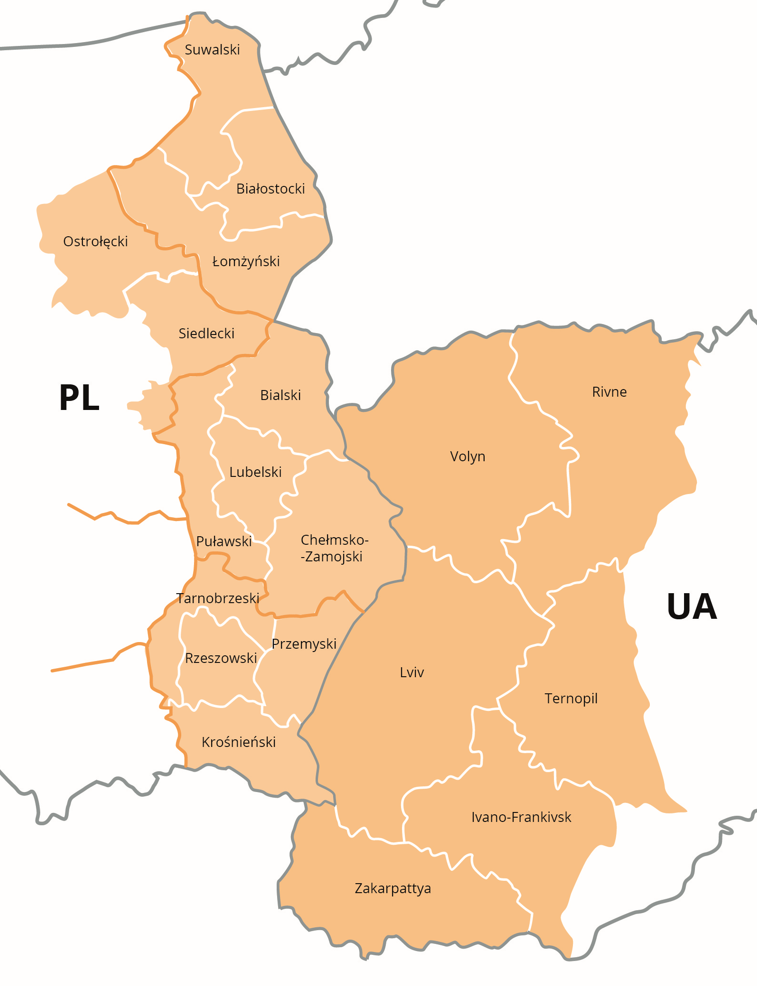 ZAŁĄCZNIK 1.Wkład Unii w oparciu o stawki jednostkowe, kwoty ryczałtowe i stawki ryczałtoweWzór formularza na potrzeby przekazywania danych do przeanalizowania przez Komisję(art. 94 rozporządzenia (CPR)Niniejszy aneks nie jest wymagany w przypadku stosowania uproszczonych metod rozliczania kosztów na poziomie Unii ustanowionych w akcie delegowanym, o którym mowa w art. 94 ust. 4 rozporządzenia CPR.A. Podsumowanie głównych elementów(1) Oznacza kod dla wymiaru „Zakres interwencji” w tabeli 1 załącznika 1 do rozporządzenia w sprawie wspólnych przepisów.(2) Oznacza kod wspólnego wskaźnika, o ile ma zastosowanie.B. Szczegółowe informacje w podziale na rodzaj operacji Czy instytucja zarządzająca otrzymała wsparcie od firmy zewnętrznej w celu określenia poniższych kosztów uproszczonych?Jeśli tak, proszę podać nazwę firmy zewnętrznej(1) Przewidywana data rozpoczęcia wyboru operacji i przewidywana data ich ukończenia (zob. art. 63 ust. 5 rozporządzenia CPR.(2) W przypadku operacji, w ramach których stosowanych jest kilka uproszczonych metod rozliczania kosztów, obejmujących różne kategorie kosztów, różne projekty lub kolejne etapy operacji, pola 1.3–1.11 należy wypełnić dla każdego wskaźnika uruchamiającego refundację kosztów.(3) W stosownych przypadkach należy wskazać częstotliwość i termin korekty oraz wyraźne odniesienie do konkretnego wskaźnika (w tym, w stosownych przypadkach, link do strony internetowej, na której opublikowano ten wskaźnik). (4) Czy istnieją jakiekolwiek potencjalne negatywne skutki dla jakości wspieranych operacji, a jeśli tak, to jakie środki (np. zapewnienie jakości) zostaną podjęte w celu ograniczenia tego ryzyka?C. Obliczanie standardowych stawek jednostkowych, kwot ryczałtowych lub stawek ryczałtowych1. Źródło danych wykorzystanych do obliczenia standardowych stawek jednostkowych, kwot ryczałtowych lub stawek ryczałtowych (kto przygotował, zgromadził i zapisał dane; miejsce przechowywania danych; daty graniczne; walidacja itd.): 2. Proszę określić, dlaczego proponowana metoda i obliczenia na podstawie art. 94 ust. 2 Rozporządzenia w sprawie wspólnych przepisów są właściwe dla danego rodzaju operacji:3. Proszę określić sposób dokonania obliczeń, w tym w szczególności założenia przyjęte w odniesieniu do jakości lub ilości danych. W stosownych przypadkach należy zastosować dane statystyczne i poziomy odniesienia oraz przedstawić je – na wniosek – w formacie pozwalającym na wykorzystanie przez Komisję:4. Proszę wyjaśnić, w jaki sposób zapewniono, by jedynie wydatki kwalifikowalne były uwzględniane przy obliczaniu standardowych stawek jednostkowych, kwot ryczałtowych lub stawek ryczałtowych5. Ocena przez instytucję(-e) audytową(-e) metody obliczania i kwot oraz rozwiązań mających zapewnić weryfikację danych, ich jakość, sposób zbierania i przechowywania :ZAŁĄCZNIK 2.Wkład Unii w oparciu o finansowanie niepowiązane z kosztamiWzór formularza na potrzeby przekazywania danych do przeanalizowania przez Komisję (art. 95 rozporządzenia CPRNiniejszy aneks nie jest wymagany w przypadku stosowania kwot finansowania niepowiązanego z kosztami na poziomie Unii ustanowionych w akcie delegowanym, o którym mowa w art. 95 ust. 4 rozporządzenia CPR.A. Podsumowanie głównych elementów(1) Oznacza kod dla wymiaru „Zakres interwencji” w tabeli 1 załącznika I do rozporządzenia w sprawie wspólnych przepisów oraz w załączniku IV do rozporządzenia w sprawie EFMRA. (2) Oznacza kod wspólnego wskaźnika, o ile ma zastosowanie.B. Szczegółowe informacje w podziale na rodzaj operacji ZAŁĄCZNIK 3. Wykaz planowanych operacji o znaczeniu strategicznym wraz z harmonogramem – art. 17 ust. 3 rozporządzenia CPR Duże Projekty Infrastrukturalne (DPI) będą realizowane w ramach Programu jako operacje o znaczeniu strategicznym. DPI zostały zaproponowane przez wszystkie regiony z obszaru objętego Programem. Debaty na temat podsumowań projektów DPI zorganizowano w lutym 2021 r., a ostateczna lista DPI została zatwierdzona przez Wspólny Komitet Programujący w sierpniu 2021 r. Druga runda identyfikacji i zgłaszania DPI w Programie została zorganizowana po rozszerzeniu zakresu tematycznego Programu (Priorytety Granice i Dostępność).DPI będą podlegały ostatecznemu zatwierdzeniu przez Komitet Monitorujący.Orientacyjny harmonogram przygotowania DPIZaproszenie wnioskodawców do składania Pełnych Wniosków Aplikacyjnych: 4. kwartał 2022 Przygotowanie Pełnych Wniosków Aplikacyjnych: 4. kwartał 2022 – 1. kwartał 2023 Ocena Pełnych Wniosków Aplikacyjnych i przedłożenie podsumowań do komisji: 1. kwartał 2023 Zalecenia dotyczące DPI i korekt Pełnych Wniosków Aplikacyjnych: 2-3. kwartał 2023 Decyzja KM w sprawie zatwierdzenia i zawarcia umowy: 4. kwartał 2023 - 2. kwartał 2024Orientacyjna lista Dużych Projektów Infrastrukturalnych (do uzupełnienia o DPI w zakresie dostępności związane z korytarzami solidarnościowymi)DOKUMENTYKod CCI2021TC16NXCB009 TytułInterreg A NEXT Polska-UkrainaWersja2.1Pierwszy rok2021Ostatni rok2027Kwalifikowalny od01-sty-2021Kwalifikowalny do31-gru-2029Nr decyzji KomisjiC(2024) 1039 finalData decyzji Komisji13-02-2024Regiony NUTS objęte ProgramemPL811 BialskiPL812 Chełmsko-zamojskiPL814 LubelskiPL815 PuławskiPL821 KrośnieńskiPL822 PrzemyskiPL823 RzeszowskiPL824 TarnobrzeskiPL841 BiałostockiPL842 ŁomżyńskiPL843 SuwalskiPL924 OstrołęckiPL925 Siedlecki	UA: obwód wołyński, lwowski, zakarpacki, rówieński, tarnopolski i iwanofrankiwskiKomponentKomponent A: Program Współpracy Transgranicznej (ETC, IPA III CBC, NDICI-CBC)Wybrany cel polityki lub wybrany cel szczegółowy InterregWybrany cel szczegółowyPriorytetUzasadnienie wyboru2. Bardziej ekologiczne, niskoemisyjne przejście na gospodarkę bezemisyjną netto 
i odporną Europę dzięki promowaniu czystej 
i sprawiedliwej transformacji energetyki, zielonych i niebieskich inwestycji, gospodarki 
o obiegu zamkniętym, łagodzenia zmiany klimatu 
i przystosowania się do niej, zapobiegania ryzyku 
i zarządzania nim oraz zrównoważonej mobilności miejskiejRSO2.4. Promowanie przystosowania się do zmiany klimatu oraz zapobiegania ryzyku klęsk żywiołowych i odporności na nie, z uwzględnieniem podejść opartych na ekosystemach1. ŚrodowiskoPodjęto niewystarczające środki w celu przystosowania się do zmiany klimatu na obszarze objętym Programem. Szczególną uwagę należy zwrócić na wzajemną koordynację wysiłków na rzecz zapobiegania klęskom żywiołowym i zagrożeniom klimatycznym, takim jak pożary, burze, susze i ich skutki, oraz ich zwalczania. Obejmuje to również systemową gospodarkę leśną, a także weryfikację infrastruktury wrażliwej na zmianę klimatu. Współpraca między specjalistami ds. zapobiegania ryzyku i innymi właściwymi podmiotami ma zasadnicze znaczenie dla osiągnięcia korzyści skali 
w łagodzeniu negatywnych skutków zmian klimatu. Należy opracować wspólne transgraniczne systemy monitorowania, ostrzegania, reagowania i zarządzania kryzysowego. Przeciwdziałanie dalszym zmianom klimatycznym i adaptacja do zmian klimatu stanowią ważny element strategii i polityk wdrażanych na różnych szczeblach (od lokalnego do globalnego). To samo dotyczy zapobiegania ryzyku i zarządzania ryzykiem naturalnym niezwiązanym z klimatem oraz ryzykiem związanym z działalnością człowieka. Włączenie tego celu szczegółowego do Programu będzie zatem wspierać globalne wysiłki w tym zakresie.Wszystkie projekty wspierane w ramach tego celu będą wspierane przez polski "Narodowy plan na rzecz energii i klimatu na lata 2021-2030" oraz ukraińską "Strategię bezpieczeństwa środowiskowego 
i adaptacji do zmian klimatu do 2030 r.". Działania wspierane w ramach Programu w zakresie tego celu szczegółowego będą realizowane poprzez projekty regularne, wybrane w otwartych naborach wniosków, które składają się z działań infrastrukturalnych, inwestycyjnych i miękkich (takich jak szkolenia, wymiana doświadczeń i współpraca między służbami ratowniczymi, a także wspólne ćwiczenia w transgranicznych operacjach ratowniczych. Ponadto, zidentyfikowane potrzeby wymagają znacznych inwestycji, w celu wzmocnienia oddziaływania Programu, przewiduje się realizację dużego projektu infrastrukturalnego w ramach pisemnego zgłoszenia zastrzeżeń (DPI nr 3 z załącznika 3).W każdym działaniu podejmowanym w ramach tego celu powinni uczestniczyć beneficjenci z obu krajów. Instytucje Programu będą dążyć do równego podziału środków między beneficjentów z Polski i Ukrainy. Maksymalne dofinansowanie dla projektów w ramach Programu wynosi 90%. Wsparcie dla beneficjentów w formie dotacji wynika z charakteru Programu (brak oczekiwanych dochodów z projektów).2. Bardziej ekologiczne, niskoemisyjne przejście na gospodarkę bezemisyjną netto 
i odporną Europę dzięki promowaniu czystej 
i sprawiedliwej transformacji energetyki, zielonych i niebieskich inwestycji, gospodarki 
o obiegu zamkniętym, łagodzenia zmiany klimatu i przystosowania się do niej, zapobiegania ryzyku i zarządzania nim oraz zrównoważonej mobilności miejskiejRSO2.5. Promowanie dostępu do wody i zrównoważonej gospodarki wodnej1. ŚrodowiskoPomimo widocznej w analizie społeczno-ekonomicznej tendencji spadkowej całkowitego zużycia wody na obszarze objętym Programem, zalecane jest stałe promowanie środków zrównoważonej gospodarki wodnej w celu dalszej poprawy sytuacji. Odsetek osób korzystających z kanalizacji na obszarach wiejskich jest nadal bardzo niski, w niektórych podregionach spada wydajność oczyszczalni ścieków. Promowanie zrównoważonej gospodarki wodnej (w tym wykorzystanie wody w indywidualnych gospodarstwach domowych) zminimalizuje zużycie wyczerpywanych zasobów słodkiej wody.Braki są również identyfikowane w sieci wodociągowej. Ludność, zwłaszcza w Ukrainie, jest często podłączona do nieefektywnego 
i przestarzałego publicznego systemu zaopatrzenia w wodę, co powoduje zarówno straty wody, jak i pogorszenie jakości wody pitnej. W związku z tym bardzo ważna jest poprawa publicznej sieci wodociągowej.Działania wspierane w ramach Programu w ramach tego celu szczegółowego będą realizowane poprzez projekty regularne, wybrane w otwartych naborach wniosków, które składają się 
z działań infrastrukturalnych, inwestycyjnych i miękkich. Ponadto, ponieważ zidentyfikowane potrzeby wymagają znacznych inwestycji (np. budowa i renowacja sieci wodociągowych i kanalizacyjnych), 
w celu wzmocnienia oddziaływania Programu przewiduje się realizację dużych projektów infrastrukturalnych (DPI nr 3 w załączniku nr 3).W każdym działaniu podejmowanym w ramach tego celu powinni uczestniczyć beneficjenci z obu krajów. Instytucje Programu będą dążyć do równego podziału środków między beneficjentów z Polski i Ukrainy. Maksymalne dofinansowanie dla projektów w ramach Programu wynosi 90%. Wsparcie dla beneficjentów w formie dotacji wynika z charakteru Programu (brak oczekiwanych dochodów z projektów).2. Bardziej ekologiczne, niskoemisyjne przejście na gospodarkę bezemisyjną netto 
i odporną Europę dzięki promowaniu czystej 
i sprawiedliwej transformacji energetyki, zielonych i niebieskich inwestycji, gospodarki o obiegu zamkniętym, łagodzenia zmiany klimatu 
i przystosowania się do niej, zapobiegania ryzyku i zarządzania nim oraz zrównoważonej mobilności miejskiejRSO2.7. Poprawa ochrony 
i zachowania przyrody, różnorodności biologicznej 
i zielonej infrastruktury, w tym na obszarach miejskich, oraz ograniczenie wszelkich form zanieczyszczenia1. ŚrodowiskoRealizacja tego celu jest szczególnie ważna dla wszystkich obszarów przyrodniczych, zwłaszcza o charakterze transgranicznym. Warsztaty diagnostyczne i analizy społeczno-ekonomiczne pokazują problemy związane z brakiem skoordynowanych wspólnych planów zarządzania strefami chronionymi oraz różnicami w systemach ochrony przyrody między oboma krajami. Szczególnie ważna jest ochrona korytarzy ekologicznych i siedlisk przyrodniczych, a także promowanie przywracania ich warunków dla prawidłowego funkcjonowania ekosystemów poprzez wspieranie zakłóconych procesów naturalnych. Tworzenie nowych lub renowacja przerwanych korytarzy ekologicznych ma również pozytywny wpływ na zwiększenie różnorodności biologicznej.  Wszystkie obszary należące do sieci Natura 2000 i Emerald, a także obszary chronione prawem krajowym obu państw są głównym przedmiotem wsparcia w ramach tego celu. Promowane będzie również rozszerzanie istniejących i tworzenie nowych obszarów chronionych.Wspierana będzie koncepcja i rozwój zielonej infrastruktury w celu zapewnienia ekologicznych, ekonomicznych i społecznych korzyści 
z projektów. Zielone, naturalne i półnaturalne przestrzenie zarówno w środowisku wiejskim, jak i miejskim mogą być projektowane, tworzone i zarządzane w celu zapewnienia szerokiego zakresu usług. Działania wspierane w ramach Programu w zakresie tego celu szczegółowego będą realizowane poprzez projekty regularne, wybrane w otwartych naborach wniosków, które składają się z działań infrastrukturalnych, inwestycyjnych i miękkich.W każdym działaniu podejmowanym w ramach tego celu powinni uczestniczyć beneficjenci z obu krajów. Instytucje Programu będą dążyć do równego podziału środków między beneficjentów z Polski i Ukrainy. Maksymalne dofinansowanie dla projektów w ramach Programu wynosi 90%. Wsparcie dla beneficjentów w formie dotacji wynika z charakteru Programu (brak oczekiwanych dochodów z projektów).2. Bardziej ekologiczna, niskoemisyjna transformacja w kierunku gospodarki o zerowej emisji netto dwutlenku węgla i odpornej Europy poprzez promowanie czystej i zrównoważonej transformacji energetycznej, zielonych i niebieskich inwestycji, gospodarki o obiegu zamkniętym, łagodzenia zmiany klimatu i przystosowania się do niej, zapobiegania ryzyku i zarządzania nim oraz zrównoważonej mobilności miejskiej.RSO2.6. Promowanie przejścia na gospodarkę o obiegu zamkniętym i zasobooszczędną1. ŚrodowiskoW ramach tego priorytetu wdrażany będzie Fundusz Małych Projektów. Konieczne jest zwiększenie zaangażowania i udziału mieszkańców obszaru objętego Programem we współpracy transgranicznej mającej na celu przejście na gospodarkę o obiegu zamkniętym i zasobooszczędną. Program będzie wspierał inicjatywy skoncentrowane na tworzeniu warunków i konkretnych rozwiązań dla promowania ekologicznego stylu życia, monitorowania, oceny, zapobiegania i znajdowania rozwiązań dla wspólnych problemów społeczności lokalnych związanych z gospodarką odpadami i ochroną środowiska.Każde działanie podejmowane w ramach celu powinno angażować beneficjentów z obu krajów uczestniczących w Programie. Władze Programu będą dążyć do równego podziału środków pomiędzy beneficjentów z Polski i Ukrainy. Maksymalny poziom dofinansowania projektów w ramach Programu wynosi 90%. Wsparcie dla beneficjentów w formie dotacji jest związane z charakterem Programu (brak oczekiwanego generowania przychodów z projektów).4. Europa bardziej społeczna 
i sprzyjająca włączeniu społecznemu, wdrażająca Europejski filar praw socjalnychRSO4.5. Zapewnienie równego dostępu do opieki zdrowotnej i wspieranie odporności systemów opieki zdrowotnej, w tym podstawowej opieki zdrowotnej, oraz promowanie przejścia od opieki instytucjonalnej do opieki rodzinnej i środowiskowej2. ZdrowieBrak transgranicznych procedur awaryjnych i niedobór personelu medycznego należą do głównych wyzwań na obszarze objętym Programem.  Odciążenie opieki w nagłych wypadkach jest również ważnym aspektem, który należy poprawić. Główną przyczyną zgonów na obszarze objętym Programem są choroby układu krążenia i nowotwory. Średnia długość życia osób mieszkających 
w dużych ośrodkach miejskich jest krótsza w porównaniu z tymi, 
w których urbanizacja jest niższa. W związku z tym należy podjąć działania zapewniające lepszy dostęp do profilaktyki, diagnostyki 
i specjalistycznej opieki medycznej, w tym opieki geriatrycznej 
i paliatywnej. Należy dążyć do poprawy dostępu do rozwiązań 
w zakresie opieki zdrowotnej w dziedzinie informatyzacji placówek opieki zdrowotnej.Dwa bezprecedensowe zagrożenia znacząco wpłynęły na obszar Programu również w zakresie ochrony zdrowia: globalna pandemia COVID-19 oraz rosyjska militarna agresja przeciw  Ukrainie. Współpraca w dziedzinie opieki zdrowotnej jest niezbędna do zminimalizowania wpływu tych wyzwań na ludność obszaru przygranicznego. Więzi współpracy nawiązane w czasach kryzysu przydadzą się także w innych okolicznościach. W miarę możliwości należy zachęcać do łatwiejszego dostępu do leczenia i opieki psychiatrycznej 
i psychologicznej (w tym opieki nad dziećmi).Nawiązana w czasach kryzysu współpraca przyda się także w innych okolicznościach. W  miarę możliwości należy zachęcać do ułatwienia dostępu do  leczenia i opieki psychiatrycznej i psychologicznej (w tym opieki nad dziećmi). Działania wspierane w ramach Programu w ramach tego celu szczegółowego będą realizowane poprzez projekty regularne, wybrane w otwartych naborach wniosków, które składają się z działań infrastrukturalnych, inwestycyjnych i miękkich. Ponieważ zidentyfikowane potrzeby wymagają znacznych inwestycji, w celu wzmocnienia oddziaływania Programu przewiduje się realizację trzech projektów infrastrukturalnych (DPI nr 2, 5, 6 i 7 z załącznika nr 3). Powyższe cele są realizowane w ramach tych projektów, na przykład planowane jest utworzenie Oddziału Opieki Paliatywnej, Mobilnych Grup Leczenia i Oddziału Psychoonkologii w Lwowskim Szpitalu lub utworzenie hospicjum dla pacjentów onkologicznych w Tarnopolskiej Przychodni Onkologicznej.W każdym działaniu podejmowanym w ramach tego celu powinni uczestniczyć beneficjenci z obu krajów. Instytucje Programu będą dążyć do równego podziału środków między beneficjentów z Polski i Ukrainy. Maksymalne dofinansowanie dla projektów w ramach Programu wynosi 90%. Wsparcie dla beneficjentów w formie dotacji wynika z charakteru Programu (brak oczekiwanych dochodów z projektów).4. Europa bardziej społeczna i sprzyjająca włączeniu społecznemu, wdrażająca Europejski filar praw socjalnychRSO4.6. Zwiększenie roli kultury 
i zrównoważonej turystyki 
w rozwoju gospodarczym, włączeniu społecznym 
i innowacjach społecznych3. TurystykaObszar objęty Programem ma duży potencjał turystyczny, który nie jest w pełni wykorzystany, m.in. ze względu na słabo rozwiniętą infrastrukturę turystyczną oraz negatywne skutki pandemii COVID-19 i wojny w Ukrainie (więcej w pkt 1.2.1.3). Aby efektywniej ją wykorzystać, należy zintensyfikować inwestycje 
w infrastrukturę oraz działania promocyjne na pograniczu polsko-ukraińskim. Działania wspierane w ramach Programu w ramach tego celu szczegółowego będą realizowane poprzez projekty regularne, wybrane w otwartych naborach wniosków, które składają się z działań infrastrukturalnych, inwestycyjnych i miękkich. Ponadto, ponieważ zidentyfikowane potrzeby wymagają znacznych inwestycji, w celu wzmocnienia oddziaływania Programu przewiduje się realizację dwóch dużych projektów infrastrukturalnych (DPI nr 1 i 2 w załączniku nr 3.W każdym działaniu podejmowanym w ramach tego celu powinni uczestniczyć beneficjenci z obu krajów. Instytucje Programu będą dążyć do równego podziału środków między beneficjentów z Polski i Ukrainy. Maksymalne dofinansowanie dla projektów w ramach Programu wynosi 90%. Wsparcie dla beneficjentów w formie dotacji wynika z charakteru Programu (brak oczekiwanych dochodów z projektów).Interreg: Lepsze zarządzanie współpracąISO6.2 Wzmocnienie skuteczności administracji publicznej poprzez promowanie współpracy prawnej 
i administracyjnej oraz współpracy między obywatelami, podmiotami społeczeństwa obywatelskiego i instytucjami, 
w szczególności w celu eliminowania barier prawnych 
i innych w regionach przygranicznych4. WspółpracaWspółpraca między różnymi zainteresowanymi stronami na obszarze objętym Programem jest niewystarczająca. Potrzebne jest stymulowanie i wspieranie rozwoju transgranicznych powiązań między instytucjami, organizacjami pozarządowymi, instytucjami wsparcia biznesu i obywatelami.Ma to na celu stopniowe zmiany w funkcjonowaniu administracji publicznej, poprawę jej efektywności, opartej m.in. na współpracy 
z mieszkańcami i instytucjami. Prowadzi również do rozwoju społeczeństwa obywatelskiego i poprawy warunków rozwoju gospodarczego. Obecnie ciągła współpraca transgraniczna opiera się przede wszystkim na nawiązanych przez lata kontaktach i relacjach, które mają raczej ograniczony potencjał, biorąc pod uwagę rozległy obszar Programu oraz szereg potrzeb/wyzwań. Należy wspierać ruchy oddolne i relacje między innymi instytucjami wzmacniające rozwój współpracy między np. przedsiębiorcami lub organizacjami pozarządowymi.Działania wspierane w ramach Programu w ramach tego celu szczegółowego będą realizowane poprzez mikroprojekty, wybierane w otwartych naborach wniosków, które składać się będą głównie z działań miękkich lub poprzez projekt z bezpośrednim przyznaniem dotacji. Finansowanie niewielkiej infrastruktury 
i inwestycji będzie możliwe w celu zwiększenia wpływu działań miękkich.W każdym działaniu podejmowanym w ramach tego celu powinni uczestniczyć beneficjenci z obu krajów. Instytucje Programu będą dążyć do równego podziału środków między beneficjentów z Polski i Ukrainy. Maksymalne dofinansowanie dla projektów w ramach Programu wynosi 90%. Wsparcie dla beneficjentów w formie dotacji wynika z charakteru Programu (brak oczekiwanych dochodów z projektów).Interreg: Lepsze zarządzanie współpracąISO6.3 Budowanie wzajemnego zaufania, w szczególności poprzez zachęcanie do działań międzyludzkich4. WspółpracaWspółpraca w ramach społeczności i między nimi jest wielką szansą na rozwój dla obu krajów. Istniejąca współpraca transgraniczna między różnymi podmiotami wywodzącymi się ze środowiska publicznego i społeczeństwa obywatelskiego oraz głównie mieszkańcami nie jest zbyt intensywna. Obecnie ciągła współpraca transgraniczna opiera się przede wszystkim na nawiązanych przez lata kontaktach i relacjach, które mają raczej ograniczony potencjał, biorąc pod uwagę rozległy obszar Programu. Potrzebny jest nowy impuls i nowe ruchy oddolne, aby osiągnąć dwa główne cele ustanowione w ramach niniejszego celu szczegółowego: Wzmocnienie wpływu wszystkich pozostałych celów szczegółowych Programu, wszystkich inwestycji i działań, które będą realizowane w ramach innych celów szczegółowych. W tym celu ogromne znaczenie mają różne wspólne kampanie uświadamiające, inicjatywy edukacyjne 
i rozwijające wiedzę.Promowanie i wspieranie nawiązywania nowych kontaktów, relacji i inicjatyw na poziomie międzyludzkim, w celu osiągnięcia długoterminowej współpracy.  Podjęcie takich działań pomoże znacząco zwiększyć zaufanie i nawiązać kontakty międzyludzkie między mieszkańcami obszaru Programu.Działania wspierane w ramach Programu w ramach tego celu szczegółowego będą realizowane za pośrednictwem Funduszu Małych Projektów. Finansowanie niewielkiej infrastruktury i inwestycji będzie możliwe w celu zwiększenia wpływu działań miękkich.W każdym działaniu podejmowanym w ramach tego celu powinni uczestniczyć beneficjenci z obu krajów. Instytucje Programu będą dążyć do równego podziału środków między beneficjentów z Polski i Ukrainy. Maksymalne dofinansowanie dla projektów w ramach Programu wynosi 90%. Wsparcie dla beneficjentów w formie dotacji wynika z charakteru Programu (brak oczekiwanych dochodów z projektów).Interreg: Bezpieczniejsza i lepiej chroniona Europa ISO7.4 Inne działania na rzecz bezpieczniejszej Europy5. GranicePo niesprowokowanej i nieuzasadnionej rosyjskiej agresji militarnej  przeciw Ukrainie, wspieranej przez Białoruś, obszar objęty Programem stoi przed ważnym wyzwaniem, jakim jest poprawa funkcjonowania systemu przekraczania granic.Problemy związane są z niewystarczającą liczbą przejść granicznych 
i długimi odprawami, skutkującymi długim czasem oczekiwania na polsko-ukraińskich przejściach granicznych.  Projekty powinny koncentrować się na:ukierunkowane inwestycje w niezbędny sprzęt i materiały,wymianę doświadczeń i najlepszych praktyk, wspólne szkolenia,stworzenie wspólnych procedur na rzecz szybszej 
i bezpieczniejszej kontroli granicznej i przekraczania granic,rozwój i modernizacja infrastruktury przejść granicznych oraz innej infrastruktury bezpośrednio związanej z inicjatywą korytarzy solidarnościowych  UE-Ukraina.Cel szczegółowy stanowi uzupełnienie Funduszu Zintegrowanego Zarządzania Granicami (FZZG), którego celem jest skuteczne zarządzanie przekraczaniem granic zewnętrznych oraz sprostanie wyzwaniom związanym z migracją i potencjalnym przyszłym zagrożeniom na tych granicach, przyczyniając się tym samym do zwalczania poważnej przestępczości o wymiarze transgranicznym (takiej jak przemyt migrantów, handel ludźmi i terroryzm) oraz zapewniając wysoki poziom bezpieczeństwa wewnętrznego w UE,  
a jednocześnie działając z pełnym poszanowaniem praw podstawowych i w sposób gwarantujący swobodny przepływ osób 
w UE.W każdym działaniu podejmowanym w ramach tego celu powinni uczestniczyć beneficjenci z obu krajów. Instytucje Programu będą dążyć do równego podziału środków między beneficjentów z Polski i Ukrainy. Projekty będą wybierane w ramach bezpośredniej procedury przyznawania dotacji, ze względu na ich strategiczny charakter i będą spełniać kryteria ustanowione dla DPI. Maksymalne dofinansowanie dla projektów w ramach Programu wynosi 90%. Wsparcie dla beneficjentów w formie dotacji wynika z charakteru Programu (brak oczekiwanych dochodów z projektów).3. Bardziej połączona Europa dzięki zwiększeniu mobilnościRSO 3.2Rozwój i wzmacnianie zrównoważonej, odpornej na zmianę klimatu, inteligentnej i intermodalnej mobilności krajowej, regionalnej i lokalnej, w tym poprawa dostępu do TEN-T i mobilności transgranicznej6. DostępnośćRealizacja tego celu przyczyni się do zwiększenia mobilności transgranicznej w ramach korytarzy solidarnościowych UE-Ukraina. Przebudowa i modernizacja dróg i linii kolejowych poprawi bezpieczeństwo i przepływ ruchu transgranicznego.Każde działanie podejmowane w ramach celu powinno angażować beneficjentów z obu krajów uczestniczących w Programie. Władze Programu będą dążyć do równego podziału środków pomiędzy beneficjentów z Polski i Ukrainy. Projekty będą wybierane w ramach bezpośredniej procedury przyznawania dofinansowania ze względu na ich strategiczny charakter i będą spełniać kryteria ustanowione dla DPI. Maksymalne dofinansowanie projektów w ramach Programu wynosi 90%. Wsparcie dla beneficjentów w formie dotacji jest związane z charakterem Programu (brak oczekiwanego generowania przychodów przez projekty).PriorytetCel szczegółowyNr identyfikacyjny [5]WskaźnikJednostka miary [255]Cel pośredni (2024) [200]Cel końcowy (2029) [200]1RSO 2.4RCO24Inwestycje w nowe lub zmodernizowane systemy monitorowania, gotowości, ostrzegania i reagowania 
w kontekście klęsk żywiołowych i katastrof w przypadku klęsk żywiołowychEuro014 300 0001RSO 2.4RCO81Uczestnictwo we wspólnych działaniach transgranicznych Liczba uczestników07231RSO 2.4RCO116Wspólnie opracowane rozwiązaniaLiczba rozwiązań018PriorytetCel szczegółowyWskaźnikJednostka miaryWartość bazowaRok referencyjnyCel końcowy (2029 r.)Źródło danychUwagi1RSO 2.4RCR36Ludność odnosząca korzyści ze środków ochrony przed niekontrolowanymi pożaramiLiczba osób020215 100 000Własne obliczenia-1RSO 2.4RCR37Ludność odnosząca korzyści ze środków ochrony przed klęskami żywiołowymi związanymi z klimatem (oprócz powodzi lub niekontrolowanych pożarów)Liczba osób020211 000 000Własne obliczenia-1RSO 2.4RCR104Rozwiązania przyjęte lub zastosowane na szerszą skalę przez organizacjeLiczba rozwiązań przyjętych lub zwiększonych 020219Własne obliczenia-Nr priorytetuCel szczegółowyFunduszKodKwota (w EUR)1RSO 2.4NDICI059 Działania w zakresie przystosowania się do zmian klimatu oraz zapobieganie ryzykom związanym z klimatem i zarządzanie nimi: pożary, w tym zwiększanie świadomości, ochrona ludności 
i systemy zarządzania klęskami żywiołowymi i katastrofami, infrastruktura i podejście ekosystemowe 12 000 0001RSO 2.4NDICI060 Działania w zakresie przystosowania się do zmian klimatu oraz zapobieganie ryzykom związanym z klimatem i zarządzanie nimi: inne ryzyka, np. burze i susze, w tym zwiększanie świadomości, ochrona ludności i systemy zarządzania klęskami żywiołowymi i katastrofami, infrastruktura i podejście ekosystemowe 8 000 0001RSO 2.4NDICI061 Zapobieganie ryzykom naturalnym niezwiązanym z klimatem (np. trzęsienia ziemi) oraz wywołanym działalnością człowieka (na przykład awarie przemysłowe) i zarządzanie ryzykami w tym zakresie, w tym zwiększanie świadomości, ochrona ludności i systemy zarządzania klęskami żywiołowymi i katastrofami, infrastruktura i podejście ekosystemowe 5 556 726Nr priorytetuCel szczegółowyFunduszKodKwota (w EUR)1RSO 2.4NDICI01. Dotacja25 556 726Nr priorytetuCel szczegółowyFunduszKodKodKwota (w EUR)1RSO2.4NDICI33. Inne podejścia – brak ukierunkowania terytorialnego25 556 72625 556 726PriorytetCel szczegółowyNr identyfikacyjnyWskaźnikJednostka miaryCel pośredni (2024)Cel końcowy (2029 r.)1RSO2.5RCO30Długość nowych lub zmodernizowanych sieci wodociągowych w ramach zbiorowych systemów zaopatrzenia w wodękm0181RSO2.5RCO31km0441RSO2.5RCO81Uczestnictwo we wspólnych działaniach transgranicznych Liczba uczestników03131RSO2.5RCO116Wspólnie opracowane rozwiązaniaLiczba rozwiązań 014PriorytetCel szczegółowyNr identyfikacyjnyWskaźnikJednostka miaryWartość bazowaRok referencyjnyCel końcowy (2029 r.)Źródło danychUwagi1RSO2.5RCR41Ludność przyłączona do ulepszonych zbiorowych systemów zaopatrzenia w wodę̨Liczba osób0202180 000Podsumowanie projektu DPI 4.-1RSO2.5RCR42Liczba osób0202122 000Podsumowanie projektu DPI 4.-1RSO2.5RCR104Rozwiązania przyjęte lub zastosowane na szerszą skalę przez organizacjeLiczba przyjętych rozwiązań 020217Własne obliczenia-Nr priorytetuCel szczegółowyFunduszKodKwota (w EUR)1RSO2.5NDICI062 Dostarczanie wody do spożycia przez ludzi (infrastruktura do celów ujęcia, uzdatniania, magazynowania i dystrybucji, działania na rzecz efektywności, zaopatrzenie w wodę do spożycia)  4 500 0001RSO2.5NDICI064 Gospodarka wodna i ochrona zasobów wodnych (w tym gospodarowanie wodami w dorzeczu, konkretne działania w zakresie przystosowania się do zmian klimatu, ponowne użycie, ograniczanie wycieków) 14 130 2541RSO2.5NDICI065 Odprowadzanie i oczyszczanie ścieków3 500 000Nr priorytetuCel szczegółowyFunduszKodKwota (w EUR)1RSO2.5NDICI01. Dotacja22 130 254Nr priorytetuCel szczegółowyFunduszKodKwota (w EUR)1RSO2.5NDICI33. Inne podejścia – brak ukierunkowania terytorialnego22 130 254PriorytetCel szczegółowyNr identyfikacyjnyWskaźnikJednostka miaryCel pośredni (2024)Cel końcowy (2029 r.)1RSO2.7RCO37Powierzchnia obszarów Natura 2000 objętych działaniami ochronnymi i renaturyzacyjnymiha036 2001RSO2.7RCO81Liczba uczestników01151RSO2.7RCO116Wspólnie opracowane rozwiązaniaLiczba przyjętych rozwiązań014PriorytetCel szczegółowyNr identyfikacyjnyWskaźnikJednostka miaryWartość bazowaRok referencyjnyCel końcowy (2029 r.)Źródło danychUwagi1RSO2.7RCR104Rozwiązania przyjęte lub zastosowane na szerszą skalę przez organizacjeLiczba przyjętych rozwiązań 0202111Własne obliczenia-Nr priorytetuCel szczegółowyFunduszKodKwota (w EUR)1RSO2.7NDICI073 Rekultywacja terenów przemysłowych i terenów zanieczyszczonych2 037 8181RSO2.7NDICI078 Ochrona, regeneracja i zrównoważone wykorzystanie obszarów Natura 2000 7 500 0001RSO2.7NDICI079 Ochrona przyrody i różnorodności biologicznej, dziedzictwo naturalne i zasoby naturalne, zielona i niebieska infrastruktura7 500 000Nr priorytetuCel szczegółowyFunduszKodKwota (w EUR)1RSO2.7NDICI01. Dotacja17 037 818Nr priorytetuCel szczegółowyFunduszKodKwota (w EUR)1RSO2.7NDICI33. Inne podejścia – brak ukierunkowania terytorialnego17 037 818Ten cel szczegółowy będzie realizowany za pośrednictwem Funduszu Małych Projektów. Obszar objęty programem znajduje się w okresie przejściowym w zakresie gospodarki o obiegu zamkniętym, a recykling i ponowne wykorzystanie zasobów nie są w pełni wdrożone. W związku z tym interwencja Programu jest potrzebna na każdym etapie cyklu zużycia i utylizacji materiałów. Poniższe działania tematyczne będą wspierane w celu zwiększenia zaangażowania i udziału mieszkańców obszaru objętego Programem we współpracy transgranicznej mającej na celu przejście na gospodarkę o obiegu zamkniętym i efektywne gospodarowanie zasobami: Wspólne inicjatywy na rzecz poprawy gospodarowania odpadami z gospodarstw domowych i przetwarzania odpadów resztkowych oraz promowanie innowacyjnych rozwiązań związanych z przejściem na gospodarkę o obiegu zamkniętymInnowacyjne rozwiązania i infrastruktura na małą skalę, korzystne dla środowiska, mające na celu konkretną i widoczną poprawę lokalnych warunków środowiskowych, będą wspierane w celu podniesienia świadomości ogółu społeczeństwa w tej kwestii.Promowanie racjonalnej gospodarki odpadami (minimalizacja wytwarzania, promowanie segregacji, zwiększenie recyklingu i ponownego wykorzystania) oraz podnoszenie świadomości wyzwań związanych z kwestiami środowiskowymi. Promowanie innowacyjnych rozwiązań związanych z przejściem na gospodarkę o obiegu zamkniętym i inicjatyw transgranicznych związanych z transferem technologii, wykorzystaniem wyników badań i dostosowaniem do lokalnych potrzeb i możliwości władz lokalnych i regionalnych, dostawców usług użyteczności publicznej i praktyków stowarzyszeń zawodowych, związanych z projektowaniem produktów, gospodarką odpadami, efektywnym gospodarowaniem zasobami i recyklingiem.Wspierane będą inicjatywy tworzące warunki i konkretne rozwiązania w zakresie promowania ekologicznego stylu życia, monitorowania, oceny, zapobiegania i rozwiązywania wspólnych problemów społeczności lokalnych dotyczących gospodarki odpadami i ochrony środowiska. Małe projekty będą miały na celu wspieranie oddolnych inicjatyw w tym obszarze oraz odpowiednią refleksję nad tymi kwestiami na poziomie regionalnym. PriorytetCel szczegółowyNr identyfikacyjnyWskaźnikJednostka miaryCel pośredni (2024)Cel końcowy (2029 r.)1RSO2.6RCO81Uczestnictwo we wspólnych działaniach transgranicznychuczestnictwa01801RSO2.6RCO116Wspólnie opracowane rozwiązaniaopracowane rozwiązania032PriorytetCel szczegółowyNr identyfikacyjnyWskaźnikJednostka miaryWartość bazowaRok referencyjnyCel końcowy (2029 r.)Źródło danychUwagi1RSO2.6RCR85Uczestnictwo we wspólnych działaniach transgranicznych po zakończeniu projektuuczestnictwa0202118Własne obliczenia1RSO2.6RCR104Rozwiązania przyjęte lub zastosowane na szerszą skalę przez organizacjeliczba rozwiązań0202126Własne obliczenia-Do grup wsparcia w ramach tego celu szczegółowego zaliczają się następujące instytucje:jednostki administracji państwowej, regionalnej i samorządowej, stowarzyszenia tych jednostek oraz instytucje im podległe,inne podmioty prawa publicznego (np. izby, organy administracji rządowej),administracje i zarządy obszarów ochrony przyrody, takich jak parki narodowe, parki krajobrazowe, rezerwaty biosfery itp,podmioty zarządzające obszarami leśnymi i państwowym gospodarstwem leśnym wraz z ich jednostkami organizacyjnymi,jednostki szkolnictwa wyższego i instytucje naukowe,organizacje pozarządowe.
Konkretne obszary docelowe, w tym planowane wykorzystanie zintegrowanych inwestycji terytorialnych, rozwoju lokalnego kierowanego przez społeczność lub innych narzędzi terytorialnych Z uwagi na fakt, że po ukraińskiej stronie obszaru objętego Programem nie ma instrumentów odpowiadających instrumentom stosowanym w Unii Europejskiej, jak np. zintegrowane inwestycje terytorialne, stosowanie szczególnych narzędzi terytorialnych nie ma zastosowania na poziomie Programu. Postanowiono nie wyznaczać żadnych obszarów docelowych, a tym samym wsparciem zostanie objęty cały obszar objęty Programem.Program nie planuje wykorzystania żadnych narzędzi terytorialnych, o których mowa powyżej.Nie przewiduje się wykorzystania instrumentów finansowych.Nr priorytetuCel szczegółowyFunduszKodKwota (w EUR)1RSO2.6067 Zarządzanie odpadami z gospodarstw domowych: zapobieganie, minimalizacja, sortowanie, ponowne użycie, środki recyklingu4 000 0001RSO2.6071 Promowanie wykorzystania materiałów pochodzących z recyklingu jako surowców1 111 345Nr priorytetuCel szczegółowyFunduszKodKwota (w EUR)1RSO2.601. Dotacja5 111 345Nr priorytetuCel szczegółowyFunduszKodKwota (w EUR)1RSO2.633. Inne podejścia – brak ukierunkowania terytorialnego5 111 345PriorytetCel szczegółowyNr identyfikacyjnyWskaźnikJednostka miaryCel pośredni (2024)Cel końcowy (2029 r.)2RSO4.5.RCO69Pojemność nowych lub zmodernizowanych placówek opieki zdrowotnejLiczba osób/rok0370 0002RSO4.5.RCO116Wspólnie opracowane rozwiązaniaLiczba rozwiązań038PriorytetCel szczegółowyNr identyfikacyjnyWskaźnikJednostka miaryWartość bazowaRok referencyjnyCel końcowy (2029 r.)Źródło danychUwagi2RSO4.5RCR73Roczna liczba użytkowników nowych lub zmodernizowanych placówek opieki zdrowotnejLiczba użytkowników/rok02021 120 200Własne obliczenia-2RSO4.5RCR104Rozwiązania przyjęte lub zastosowane na szerszą skalę przez organizacjeLiczba zastosowanych rozwiązań0202119Własne obliczenia-PriorytetCel szczegółowyFunduszKodKwota (EUR)2RSO4.5NDICI128 Infrastruktura zdrowotna18 705 8882RSO4.5NDICI129 Wyposażenie opieki zdrowotnej 18 092 8722RSO4.5NDICI130 Aktywa ruchome opieki zdrowotnej 8 000 0002RSO4.5NDICI131 Cyfryzacja w opiece zdrowotnej2 000 0002RSO4.5NDICI160 Działania na rzecz poprawy dostępności, efektywności i odporności systemów opieki zdrowotnej (z wyłączeniem infrastruktury) 4 000 000 Nr priorytetuCel szczegółowyFunduszKodKwota (w EUR)2RSO4.5NDICI01. Dotacja50 798 760Nr priorytetuCel szczegółowyFunduszKodKwota (w EUR)2RSO4.5NDICI33. Inne podejścia – brak ukierunkowania terytorialnego50 798 760PriorytetCel szczegółowyNr identyfikacyjnyWskaźnikJednostka miaryCel pośredni (2024)Cel końcowy (2029 r.)3RSO4.6RCO58Wspierana infrastruktura rowerowaKilometry0953RSO4.6RCO77Liczba obiektów kulturalnych i turystycznych objętych wsparciemLiczba obiektów kulturalnych i turystycznych0293RSO4.6RCO115Wspólnie organizowane transgraniczne wydarzenia publiczneLiczba wydarzeń0633RSO4.6RCO116Wspólnie opracowane rozwiązaniaLiczba rozwiązań024PriorytetCel szczegółowyNr identyfikacyjnyWskaźnikJednostka miaryWartość bazowaRok referencyjnyCel końcowy (2029 r.)Źródło danychUwagi3RSO4.6RCR77Liczba osób odwiedzających obiekty kulturalne i turystyczne objęte wsparciemLiczba odwiedzających/rok020211 150 000Własne obliczenia-3RSO4.6RCR104Rozwiązania przyjęte lub zastosowane na szerszą skalę przez organizacjeLiczba rozwiązań0202112Własne obliczenia-Nr priorytetu Cel szczegółowyFunduszKodKwota (w EUR)3RSO4.6NDICI083 Infrastruktura rowerowa7 907 1303RSO4.6NDICI165 Ochrona, rozwój i promowanie publicznych walorów turystycznych i usług turystycznych 3 594 5433RSO4.6NDICI166 Ochrona, rozwój i promowanie dziedzictwa kulturowego i usług w dziedzinie kultury 10 250 0003RSO4.6NDICI167 Ochrona, rozwój i promowanie dziedzictwa naturalnego i ekoturystyki poza obszarami Natura 2000 9 250 000Nr priorytetuCel szczegółowyFunduszKodKwota (w EUR)3RSO4.6NDICI01. Dotacja31 001 673Nr priorytetuCel szczegółowyFunduszKodKwota (w EUR)3RSO4.6NDICI33. Inne podejścia – brak ukierunkowania terytorialnego31 001 673PriorytetCel szczegółowyNr identyfikacyjnyWskaźnikJednostka miaryCel pośredni (2024)Cel końcowy (2029 r.)4ISO6.2RCO83Wspólnie opracowane strategie i plany działaniaStrategia/plan działania064ISO6.2RCO116Wspólnie opracowane rozwiązaniaLiczba rozwiązań08PriorytetCel szczegółowyNr identyfikacyjnyWskaźnikJednostka miaryWartość bazowaRok referencyjnyCel końcowy (2029 r.)Źródło danychUwagi4ISO6.2RCR79Wspólne strategie i plany działania wdrożone przez organizacjeLiczba wspólnych strategii / planów działania020216Własne obliczenia-4ISO6.2RCR104Rozwiązania przyjęte lub zastosowane na szerszą skalę przez organizacjeLiczba rozwiązań020214Własne obliczenia-Nr priorytetuCel szczegółowyFunduszKodKwota (w EUR)4ISO6.2NDICI171 Poprawa współpracy z partnerami w ramach danego państwa członkowskiego i poza nim 2 555 6734ISO6.2NDICI173 Wzmacnianie zdolności instytucjonalnych instytucji publicznych i zainteresowanych stron do wdrażania projektów i inicjatyw w zakresie współpracy terytorialnej 
w kontekście transgranicznym, transnarodowym, morskim 
i międzyregionalnym2 555 673Nr priorytetuCel szczegółowyFunduszKodKwota (w EUR)4ISO6.2NDICI01. Dotacja5 111 346Nr priorytetuCel szczegółowyFunduszKodKwota (w EUR)4ISO6.2NDICI33. Inne podejścia – brak ukierunkowania terytorialnego5 111 346PriorytetCel szczegółowyNr identyfikacyjnyWskaźnikJednostka miaryCel pośredni (2024)Cel końcowy (2029 r.)4ISO6.3RCO85Liczba uczestników05524ISO6.3RCO87Organizacje współpracujące ponad granicamiLiczba organizacji 02424ISO6.3RCO115Wspólnie organizowane transgraniczne wydarzenia publiczneLiczba wydarzeń 0418PriorytetCel szczegółowyNr identyfikacyjnyWskaźnikJednostka miaryWartość bazowaRok referencyjnyCel końcowy (2029 r.)Źródło danychUwagi4ISO6.3RCR81Liczba osób kończących wspólne programy szkolenioweLiczba uczestników 02021497Własne obliczenia4ISO6.3RCR84Organizacje współpracujące ponad granicami po zakończeniu projektuLiczba organizacji 02021169Własne obliczenia4ISO6.3RCR85Uczestnictwo we wspólnych działaniach transgranicznych po zakończeniu projektuLiczba uczestników 0202128Własne obliczeniaNr priorytetuCel szczegółowyFunduszKodKwota (w EUR)4ISO6.3NDICI171 Poprawa współpracy z partnerami w ramach danego państwa członkowskiego i poza nim 5 111 345Nr priorytetuCel szczegółowyFunduszKodKwota (w EUR)4ISO6.3NDICI01. Dotacja5 111 345Nr priorytetuCel szczegółowyFunduszKodKwota (w EUR)4ISO6.3NDICI33. Inne podejścia – brak ukierunkowania terytorialnego5 111 345PriorytetCel szczegółowyNr identyfikacyjnyWskaźnikJednostka miaryCel pośredni (2024)Cel końcowy (2029 r.)5ISO7.4RCO85Uczestnictwo we wspólnych programach szkoleniowychLiczba uczestników0885ISO 7.4Wskaźnik specyficzny dla programuPrzebudowa infrastruktury przejść granicznych o zwiększonej przepustowościSztuki01PriorytetCel szczegółowyNr identyfikacyjnyWskaźnikJednostkamiaryWartośćRok referencyjnyCel końcowy (2029)Źródło danychUwagi5ISO7.4RCR81Liczba osób kończących wspólne programy szkolenioweLiczba uczestników 0202388Obliczenia DPI5ISO7.4Wskaźnik specyficzny dla programuLiczba przejść granicznych o zwiększonej przepustowościPrzejścia graniczne o zwiększonej przepustowości020231Własne obliczeniaNr priorytetuCel szczegółowyFunduszKodKwota (w EUR)5ISO7.4NDICI174 Zarządzanie przejściami granicznymi oraz zarządzanie mobilnością i migracjami10 721 644Nr priorytetuCel szczegółowyFunduszKodKwota (w EUR)5ISO7.4NDICI01. Dotacja10 721 644Nr priorytetuCel szczegółowyFunduszKodKwota (w EUR)5ISO7.4NDICI33. Inne podejścia – brak ukierunkowania terytorialnego10 721 644Głównym celem tego priorytetu jest przyczynienie się do zwiększenia mobilności transgranicznej w ramach korytarzy solidarnościowych UE-Ukraina. Przebudowa i modernizacja dróg i linii kolejowych poprawi bezpieczeństwo i przepływ ruchu transgranicznego, zarówno dla ludzi, jak i ładunków.W przyszłości wspieranie mobilności drogowej i kolejowej poprawi również połączenia transgraniczne między aglomeracjami miejskimi i atrakcjami turystycznymi w Polsce i na Ukrainie.Działania, które mogą otrzymać wsparcie w ramach Programu:poprawa jakości transgranicznej infrastruktury drogowej, w tym aspektów zrównoważonego transportuWsparcie będzie dotyczyło wyłącznie następujących dróg (wszystkie kryteria muszą być spełnione):drogi połączone z siecią TEN-T (w Polsce i na Ukrainie) lub z drogami połączonymi z siecią TEN-T (na Ukrainie);istniejących dróg i korytarzy transportowych, które prowadzą bezpośrednio do konkretnego przejścia granicznego lub są bezpośrednio połączone z takimi drogami i są faktycznie wykorzystywane do mobilności transgranicznej;drogi wojewódzkie w Polsce i tylko kategorie dróg o znaczeniu lokalnym i krajowym po stronie ukraińskiej mogą być współfinansowane w ramach Programu;drogi spełniające wymogi dla transportu drogowego towarów (transport ciężarowy).Obowiązują następujące warunki:Działania mogą dotyczyć przebudowy, rozbudowy lub remontu dróg, w tym remontów kapitalnych;Konieczność komponentu infrastrukturalnego w kontekście inicjatywy korytarzy solidarnościowych musi być uzasadniona;Każdy projekt musi obejmować przebudowę, rozbudowę lub remont odcinków dróg po obu stronach granicy;Zmodernizowana droga musi być uwzględniona w regionalnym lub lokalnym planie/strategii transportu; Wspierane będą wyłącznie projekty oferujące rozwiązania korzystne dla środowiska; Ponadto przebudowa, rozbudowa lub remont drogi spełniającej wszystkie powyższe warunki musi mieć również na celu spełnienie co najmniej jednego z poniższych warunków: zmniejszenie uciążliwości transportu dla środowiska (np. ochrona przed nadmiernym hałasem, wibracjami, zanieczyszczeniami);budowa przepustów dla bezpiecznej migracji zwierząt, oraz co najmniej jedno z poniższych: poprawa bezpieczeństwa ruchu drogowego (np. poprzez działanie na odcinkach o słabej widoczności lub niebezpiecznych odcinkach o nieodpowiednim stanie technicznym); usunięcie wąskich gardeł w ruchu drogowym (np. zwiększenie nośności mostów i dróg);zwiększenie bezpieczeństwa pieszych i rowerzystów poprzez przebudowę, rozbudowę lub remont infrastruktury towarzyszącej;inicjatywy mające na celu stworzenie dostępnego środowiska bez barierPodejmując decyzję o finansowaniu projektów, Komitet Monitorujący przyzna pierwszeństwo drogom poza obszarami miejskimi, nawet jeśli niektóre odcinki takich dróg znajdują się na obszarze miejskim.poprawa jakości transgranicznej infrastruktury kolejowej, w tym aspektów zrównoważonego transportuDziałanie to dotyczy infrastruktury kolejowej o znaczeniu transgranicznym, służącej w szczególności transportowi towarów przez granicę, w tym multimodalnych terminali logistycznych i "suchych" portów (poza korytarzami TEN-T). Przebudowa i modernizacja linii kolejowych i węzłów logistycznych pozwoli na większe wykorzystanie kolei do transportu towarów między Ukrainą a UE.Wspierane działania będą zgodne z zasadą "nie czyń poważnych szkód", ponieważ nie oczekuje się, że będą miały znaczący negatywny wpływ na środowisko. Projekty będą monitorowane pod kątem ich wpływu na środowisko. Projekty o potencjalnie znaczącym negatywnym wpływie na środowisko nie będą kwalifikowały się do współfinansowania w ramach Programu. Wspierana infrastruktura będzie dostępna dla osób niepełnosprawnych. Cel szczegółowy będzie realizowany zgodnie z Kartą praw podstawowych UE oraz zasadami równości płci, niedyskryminacji i dostępności. Wspierane projekty będą uwzględniać specyficzne problemy i potrzeby wszystkich mniejszości na obszarze objętym Programem, w tym mniejszości o specjalnych potrzebach.Wspierane projekty będą odpowiadać celom Agendy na rzecz zrównoważonego rozwoju 2030. Planowane działania są zgodne z Celem 9. Budować zrównoważoną infrastrukturę, promować zrównoważoną industrializację i wspierać innowacje.PriorytetCel szczegółowyNr identyfikacyjnyWskaźnikJednostka miaryCel pośredni (2024)Cel końcowy (2029 r.)6RSO3.2 RCO 46Długość przebudowanych lub zmodernizowanych dróg - poza TEN-Tkm0326RSO3.2RCO 50 Długość przebudowanej lub zmodernizowanej linii kolejowej - poza TEN-Tkm03.96RSO3.2RCO 53 Nowe lub zmodernizowane stacje i przystanki kolejowestacje i przystanki016RSO3.2RCO 54 Nowe lub zmodernizowane połączenia intermodalne Połączenia intermodalne01PriorytetCel szczegółowyNr identyfikacyjnyWskaźnikJednostkamiaryWartośćRok referencyjnyCel końcowy (2029)Źródło danychUwagi6RSO3.2RCR 56Oszczędność czasu dzięki poprawie infrastruktury drogowejosobodni/rok020217000Własne obliczenia-Głównymi grupami docelowymi wsparcia w ramach tego celu szczegółowego są:jednostki administracji państwowej, regionalnej i lokalnej, związki tych jednostek oraz instytucje im podległe.
Konkretne obszary docelowe, w tym planowane wykorzystanie zintegrowanych inwestycji terytorialnych, rozwoju lokalnego kierowanego przez społeczność lub innych narzędzi terytorialnych Z uwagi na fakt, że po ukraińskiej stronie obszaru objętego Programem nie ma instrumentów odpowiadających instrumentom stosowanym w Unii Europejskiej, jak np. zintegrowane inwestycje terytorialne, stosowanie szczególnych narzędzi terytorialnych nie ma zastosowania na poziomie Programu. Postanowiono nie wyznaczać żadnych obszarów docelowych, a tym samym wsparciem zostanie objęty cały obszar objęty Programem.Program nie planuje wykorzystania żadnych narzędzi terytorialnych, o których mowa powyżej.Nie przewiduje się wykorzystania instrumentów finansowych.Nr priorytetuCel szczegółowyFunduszKodKwota (w EUR)6RSO 3.2093 Inne przebudowane lub zmodernizowane drogi (autostrady, drogi krajowe, regionalne lub lokalne)30 000 0006RSO 3.2102 Inne zrekonstruowane lub zmodernizowane linie kolejowe-9 000 0006RSO 3.2105 Europejski system zarządzania ruchem kolejowym (ERTMS)2 851 960Nr priorytetuCel szczegółowyFunduszKodKwota (w EUR)6RSO3.2 01. Dotacja41 851 960Nr priorytetuCel szczegółowyFunduszKodKwota (w EUR)6RSO3.233. Inne podejścia – brak ukierunkowania terytorialnego41 851 960Fundusz2021202220232024202520262027OgółemNDICI-CBC (1)039,375,825.0041,492,584.0042,162,337.0042,844,274.0034,215,249.0035,785,887.00235,876,156.00Ogółem 0Nr celu politykiPriorytetFunduszPodstawa obliczenia wsparcia UE (ogółem koszt kwalifikowalny lub wkład publiczny)Wkład UE (a)=(a1) + (a2)Podstawa obliczenia wsparcia UE (ogółem koszt kwalifikowalny lub wkład publiczny)Podstawa obliczenia wsparcia UE (ogółem koszt kwalifikowalny lub wkład publiczny)Wkład krajowy (b)=(c)+(d)Indykatywny podział wkładu krajowegoIndykatywny podział wkładu krajowegoOgółem (e)=(a)+(b)Stopa dofinansowania (f)=(a)/(e)Wkład państw trzecichBez pomocy technicznej na podstawie art. 27(1) (a1)Na pomoc techniczną na podstawie art. 27(1) (a2)Krajowy wkład publiczny (c)Krajowy wkład prywatny (d)Ogółem (e)=(a)+(b)Stopa dofinansowania (f)=(a)/(e)Priorytet 1NDICI-CBC(1) Ogółem koszt kwalifikowalny76 819 757 69 836 1436 983 6148 535 5298 079 732455 79785 355 28690%0Priorytet 2NDICI-CBC(1) Ogółem koszt kwalifikowalny55 878 63650 798 7605 079 8766 208 7385 877 191331 54762 087 37490%0Priorytet 3NDICI-CBC(1) Ogółem koszt kwalifikowalny34 101 84031 001 6733 100 1673 789 0943 586 756202 33837 890 93490%0Priorytet 4NDICI-CBC(1) Ogółem koszt kwalifikowalny11 244 96010 222 6911 022 2691 249 4401 182 72066 72012 494 40090%0Priorytet 5NDICI-CBC(1) Ogółem koszt kwalifikowalny11 793 80810 721 6441 072 1641 310 4241 240 445 1 310 42469 97913 104 23290%0Priorytet 6NDICI-CBC(1)Ogółem koszt kwalifikowalny46 037 15541 851 9604 185 1955 115 2404 842 086273 15451 152 39590%0OgółemNDICI-CBC(1) Ogółem koszt kwalifikowalny235,876,156 214 432 871 21 443 28526 208 46524 808 9301 399 535262 084 62190%0Instytucje ProgramuNazwa instytucji E-mail Instytucja ZarządzającaMinisterstwo Funduszy i Polityki Regionalnej Rzeczypospolitej Polskiej ul. Wspólna 2/4 00-926 Warszawa PolskaMinister właściwy do spraw rozwoju regionalnego, Polskakancelaria@mfipr.gov.plSekretariat Gabinetu Ministrów Ukrainy01008 Kijów, ul. Hruszewskiego 12/2, UkrainaZastępca Sekretarza Stanu Gabinetu Ministrów Ukrainyyaremenko@kmu.gov.ua1545@ukc.gov.uaInstytucja audytowaSzef Krajowej Administracji SkarbowejDyrektor Departamentu Audytu Środków Publicznych w Ministerstwie Finansówsekretariat.das@mf.gov.plPrzedstawiciele grupy audytorówIzba Obrachunkowa, Ukraina04053 Kijów, ul. Stritenska 10, biuro 434, UkrainaPan Vasyl Nevidomyi, członek Izby Obrachunkowejnevidomyi_vi@rp.gov.uaPrzedstawiciele grupy audytorówIzba Obrachunkowa, Ukraina04053 Kijów, ul. Stritenska 10, biuro 434, UkrainaPani Yuliia Myronenko,Kierownik Działu Metodologii, Standardów i Ekspertyz w Departamencie Rozwoju Strategicznego i MetodologiiMyronenko_YP@rp.gov.uaPrzedstawiciele grupy audytorówIzba Obrachunkowa, Ukraina04053 Kijów, ul. Stritenska 10, biuro 434, UkrainaPan Volodymyr DuborizGłówny specjalista Wydziału Spraw Sądowych w Departamencie Kontroli Organów Sądowych i Organów ŚciganiaDuboriz_VA@rp.gov.uaPodmiot, na rzecz którego Komisja ma dokonywać płatnościMinisterstwo Funduszy i Polityki Regionalnej Rzeczypospolitej Polskiej ul. Wspólna 2/4 00-926 Warszawa, PolskaMinister właściwy do spraw rozwoju regionalnego, Polskakancelaria@mfipr.gov.plTakNieData złożenia propozycjiPriorytetFunduszCel szczegółowySzacunkowy udział łącznej alokacji finansowej w ramach priorytetu, do którego stosowane będą uproszczone metody rozliczania kosztów, w %Rodzaj(-e) operacji objętej (-ych) finansowaniemRodzaj(-e) operacji objętej (-ych) finansowaniemWskaźnik uruchamiający refundację kosztówWskaźnik uruchamiający refundację kosztówJednostka miary wskaźnika uruchamiającego refundację kosztówRodzaj uproszczonej metody rozliczania kosztów (standardowe stawki jednostkowe, kwoty ryczałtowe lub stawki ryczałtowe)Kwota (w EUR) lub wartość procentowa (w przypadku stawek ryczałtowych) uproszczonej metody rozliczania kosztówPriorytetFunduszCel szczegółowySzacunkowy udział łącznej alokacji finansowej w ramach priorytetu, do którego stosowane będą uproszczone metody rozliczania kosztów, w %Kod(1)OpisKod(2)OpisJednostka miary wskaźnika uruchamiającego refundację kosztówRodzaj uproszczonej metody rozliczania kosztów (standardowe stawki jednostkowe, kwoty ryczałtowe lub stawki ryczałtowe)Kwota (w EUR) lub wartość procentowa (w przypadku stawek ryczałtowych) uproszczonej metody rozliczania kosztówTak/Nie – nazwa firmy zewnętrznej1.1 Opis rodzaju operacji, w tym harmonogram wdrażania(1)1.2 Cel szczegółowy1.3 Wskaźnik uruchamiający refundację kosztów(2)1.4 Jednostka miary wskaźnika uruchamiającego refundację zwrot kosztów1.5 Standardowe stawki jednostkowe, kwoty ryczałtowe lub stawki ryczałtowe1.6 Kwota w przeliczeniu na jednostkę pomiaru lub wartość procentowa (dla stawek ryczałtowych) uproszczonej metody rozliczania kosztów1.7 Kategorie kosztów objęte stawkami jednostkowymi, kwotami ryczałtowymi lub stawkami ryczałtowymi1.8 Czy wymienione kategorie kosztów pokrywają wszystkie wydatki kwalifikowalne w ramach danej operacji? (T/N)1.9 Metoda korekt(y)()(3)1.10 Weryfikacja osiągnięcia jednosteknależy opisać, jaki(e) dokument(y)/system będzie(-ą) wykorzystany(-e) w celu sprawdzenia, czy osiągnięto dostarczone jednostki; należy opisać, co będzie sprawdzane w trakcie weryfikacji zarządczych i przez kogo;należy opisać, jakie rozwiązania zostaną przyjęte w celu gromadzenia i przechowywania stosownych danych/dokumentów;1.11 Możliwe niepożądane czynniki, środki łagodzące(4) oraz szacowany poziom ryzyka (wysoki/średni/niski)1.12 Łączna kwota (krajowa i unijna) oczekiwanej na tej podstawie refundacji od KomisjiData złożenia propozycjiPriorytetFunduszCel szczegółowyKwota objęta finansowaniem niepowiązanym z kosztamiRodzaj(-e) operacji objętej (-ych) finansowaniemWarunki, które należy spełnić/rezultaty, które należy osiągnąć, by uruchomić refundację przez KomisjęWarunki, które należy spełnić/rezultaty, które należy osiągnąć, by uruchomić refundację przez KomisjęWskaźnikWskaźnikJednostka miary warunków, które należy spełnić / rezultatów, które należy osiągnąć, uruchamiających refundację przez KomisjęPrzewidywany rodzaj metody stosowanej do refundacji kosztów beneficjentowi lub beneficjentomKod(1)OpisKod (2)OpisJednostka miary warunków, które należy spełnić / rezultatów, które należy osiągnąć, uruchamiających refundację przez KomisjęPrzewidywany rodzaj metody stosowanej do refundacji kosztów beneficjentowi lub beneficjentom1.1 Opis rodzaju operacji 1.2 Cel szczegółowy1.3 Warunki, które należy spełnić, lub rezultaty, które należy osiągnąć1.4 Termin przewidziany na spełnienie warunków lub osiągnięcie rezultatów 1.5 Jednostka miary warunków, które należy spełnić / rezultatów, które należy osiągnąć, by uruchomić refundację przez Komisję1.6 Zakładane wyniki pośrednie (o ile mają zastosowanie) uruchamiające refundację kosztów przez Komisję wraz z harmonogramem refundacjiZakładane wyniki pośredniePrzewidywana dataKwoty (w EUR)1.6 Zakładane wyniki pośrednie (o ile mają zastosowanie) uruchamiające refundację kosztów przez Komisję wraz z harmonogramem refundacji1.7 Łączna kwota (w tym finansowanie unijne i krajowe)1.8 Metoda(-y) korekty1.9 Weryfikacja osiągnięcia rezultatu lub spełnienia warunku (oraz, w stosownych przypadkach, zakładanych wyników pośrednich)należy wskazać, jaki(e) dokument(y)/system będzie(-ą) wykorzystany(-e) w celu sprawdzenia, czy osiągnięto rezultat lub spełniono warunek (oraz, w stosownych przypadkach, zakładane wyniki pośrednie);należy opisać, w jaki sposób będą przeprowadzane weryfikacje zarządcze (w tym na miejscu) i przez kogo;należy opisać, jakie rozwiązania zostaną przyjęte w celu gromadzenia i przechowywania stosownych danych/dokumentów.1.10 Wykorzystanie dotacji w formie finansowania niepowiązanego z kosztami/ Czy dotacja udzielona beneficjentom przez państwo członkowskie ma formę finansowania niepowiązanego z kosztami? [T/N]1.11 Rozwiązania służące zapewnieniu ścieżki audytuProszę wymienić instytucję lub instytucje odpowiedzialne za te rozwiązania. PriorytetRegion Beneficjenta WiodącegoTytułTurystykaPodkarpackieKarpackie kolejki wąskotorowe – podróż śladami Karpackiej Kolei LeśnejZdrowiePodlaskieWspólny rozwój dostępnej i elastycznej opieki zdrowotnej dla starszych i niepełnosprawnych pacjentów szpitali w Białymstoku i na Wołyniu ŚrodowiskoIwanofrankiwskiBezpieczeństwo środowiska – utworzenie ukraińsko-polskiej sieci zarządzania pożarami lasów w regionie KarpatŚrodowiskoWołyńskiZrównoważona gospodarka wodna: sposób na ożywienie zachodniej Ukrainy i wschodniej PolskiZdrowieMazowieckieWspólna inicjatywa Mazowieckiego Szpitala Specjalistycznego im. dr. Józefa Psarskiego w Ostrołęce polegająca na zwiększeniu dostępności usług opieki medycznej poprzez budowę lądowisk dla śmigłowców ratowniczych oraz zakup, dostawę i montaż sprzętu dźwigowegoZdrowieLwowskiRozwój opieki paliatywnej, geriatrycznej i medycznej, a także poprawa jakości usług medycznych dla chorych na raka w szpitalach Lwowa, Tarnopola i KrosnaZdrowieLubelskieUtworzenie Transgranicznych Ośrodków Badań Profilaktycznych w regionie lubelskim i wołyńskimGraniceLubelskieZwiększenie przepustowości drogowego przejścia granicznego Hrebenne-Rawa Ruska oraz poprawa warunków dla podróżnych przekraczających granicę na drogowym przejściu granicznym Budomierz-Hruszew.Tytuł dokumentuTyp dokumentuData dokumentuOdniesienie lokalneNumer referencyjny KomisjiPlikiData wysłaniaWysłane przez